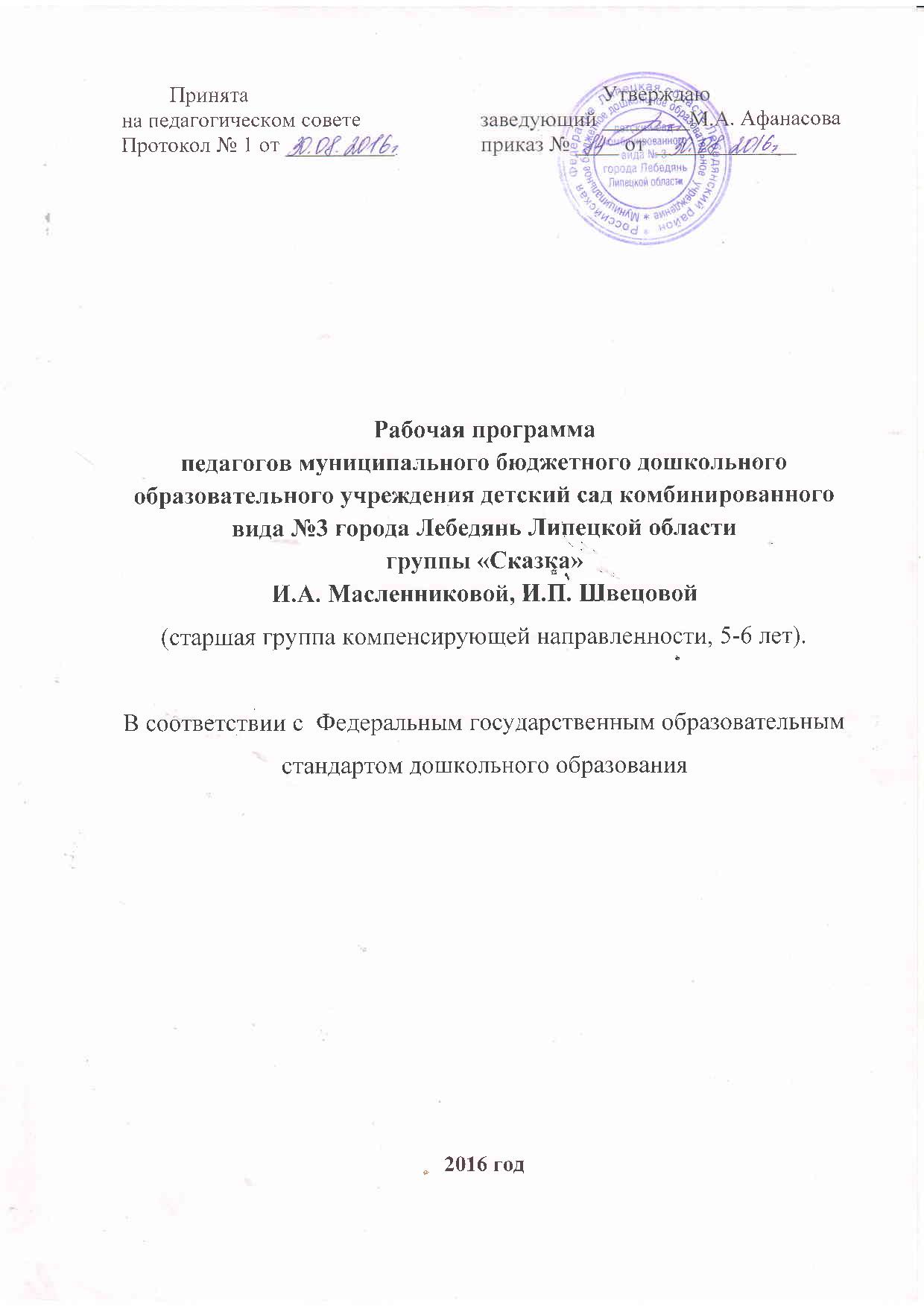 СОДЕРЖАНИЕ ПРОГРАММЫI. Целевой раздел 1.1. Пояснительная записка 1.1.1. Нормативно – правовая база…………………………………………….....41.1.2. Цели и задачи реализации Программы…………………………………...41.1.3. Принципы и подходы к формированию Программы…………………….41.1.4. Характеристика группы…………………………………………………....41.1.5. Особенности развития детей………………………………..……………..71.2. Планируемые результаты освоения Программы. 1.2.1. Планируемые результаты освоения Программы (обязательная часть) ...91.2.2. Планируемые результаты освоения Программы (часть, формируемая участниками образовательных отношений)…………………………………...10II. Содержательный раздел 2.1. Образовательная деятельность в соответствии с направлениями развития ребёнка ………………………………………………………………102.1.1. Социально-коммуникативное развитие ………………………………...112.1.1.1 Социализация и коммуникация…………………………………………112.1.1.2 Трудовое воспитание……………………………………………………162.1.1.3 Безопасность……………………………………………………………..262.1.1.4 Игровая деятельность……………………………………………………312.1.1.5 Патриотическое воспитание………………………………………….....462.1.2. Познавательное развитие ……………………...…………………………502.1.2.1 Формирование целостной картины мира………………………………...522.1.2.2 Формирование  элементарных математических представлений……..642.1.3. Речевое развитие ………………………………………………………….762.1.3.1 Развитие речи………………………………………………………….....772.1.3.2 Чтение художественной литературы…………………………………...862.1.3.3 Подготовка к обучению грамоте………………………………………..912.1.4. Художественно-эстетическое развитие ……….………………………...922.1.4.1 Рисование………………………………………………………………...922.1.4.2 Лепка…………………………………………………………………….1012.1.4.3 Аппликация……………………………………………………………..1062.1.4.4 Приобщение к изобразительному искусству…………………………1102.1.4.5 Музыкальная деятельность……………………………………………1122.1.4.6 Конструирование, художественный труд…………………………….1132.1.5. Физическое развитие………………………………..…………………...1222.1.5.1 Физическая культура…………………………………………………...1222.1.5.2 Здоровье………………………………………………………………....1262.2. Формы, способы, методы и средства реализации программы сучетом возрастных и индивидуальных особенностей воспитанников, специфики их образовательных потребностей и интересов ………………..1312.3. Особенности образовательной деятельности разных видов и культурных практик…………………………………………………………………………1332.4.	Способы и направления поддержки детской инициативы……………1342.5 Особенности взаимодействия педагогического коллектива с семьями воспитанников…………………………………………………….....................1362.6. Педагогическая диагностика (оценка индивидуального развития детей) …………………………………………………………………………..1492. 7. Часть, формируемая участниками образовательных отношений)………...…………………………………………………………..1492.7.1Духовно-нравственное воспитание……………………………………..1492.7.2 Социально-коммуникативное развитие ……………………………….150III. Организационный раздел 3.1. Материально-техническое обеспечение……………..………………..1553.2. Обеспеченность методическими материалами………………………1553.3. Режим пребывания детей в ДОУ………………………………………1583.4. Расписание ООД………………………………………………………….1593.5. План график праздников, развлечений ………………………………1613.5.1. График праздников (обязательная часть)………………………………1623.5.2. График праздников (часть, формируемая участниками образовательных отношений)……………………………………………………………………...1623.6. Особенности организации развивающей предметно-пространственной среды…………………………………………………….1633.6.1. Особенности организации развивающей предметно- пространственной среды (обязательная часть )……………………………………………………1633.6.2. Особенности организации развивающей предметно- пространственной среды (часть, формируемая участниками образовательных отношений)……………………………………………………………………..165IV. Дополнительный раздел 4.1. Краткая презентация программы……………………………………………………………………..1664.1.1. Содержание рабочей программы старшей  группы(обязательная часть)……………………………………………………… ……………………1664.1.2. Содержание программы ( часть, формируемая участниками образовательных отношений)…………………………………………………1684.1.3. Примерные парциальные программы………………………………….1694.1.4. Взаимодействие педагогического коллектива с семьями детей……...169I. ЦЕЛЕВОЙ РАЗДЕЛ 1. 1. Пояснительная записка 1.1. 1. Нормативно-правовая базаРабочая программа разработана на основании:- Приказа  Министерства образования и науки  РФ от 17 октября . № 1155 «Об утверждении Федерального государственного  образовательного стандарта  дошкольного образования».- Федерального Закона от   29 декабря . №273-Ф3. «Об образовании в РФ».- Постановления Главного государственного санитарного врача Российской Федерации  от 15 мая . №26  «Об утверждении СанПин 2.4.1.3049-13 «Санитарно-эпидемиологические требования к устройству содержания и организации режима работы дошкольных образовательных организаций».- Приказа  Министерства образования и науки  РФ от 30 августа . №1014 «Об утверждении порядка и осуществления образовательной деятельности по основным общеобразовательным программам дошкольного образования».- Адаптированной  образовательной программы дошкольного образовательного учреждения.- Положения о структуре, порядке разработки и утверждения рабочих программ педагогов муниципального бюджетного дошкольного образовательного учреждения детский сад комбинированного вида №3 города Лебедянь Липецкой области.1.1.2. Цели и задачи реализации ПрограммыЦель и задачи  рабочей программы - создание благоприятных условий для полноценного проживания ребенком дошкольного детства; формирование основ базовой культуры личности; всестороннее развитие психических и физических качеств в соответствии с возрастными и индивидуальными особенностями; подготовка ребенка к жизни в современном обществе, к обучению в школе, обеспечение безопасности жизнедеятельности дошкольника.1.1.3. Принципы и подходы к формированию Программы:1) построение образовательной деятельности на основе индивидуальных особенностей  каждого ребенка;2) содействие и сотрудничество детей и взрослых, признание ребенка полноценным участником (субъектом) образовательных отношений;3) поддержка инициативы детей в различных видах деятельности;4) партнерство  с семьей;5) приобщение детей к социокультурным нормам, традициям семьи, общества и государства;6) формирование познавательных интересов и познавательных действий ребенка в различных видах деятельности;7) учет этнокультурной ситуации развития детей.1.1.4. Характеристика группыОбъем образовательной нагрузки (перечень основной образовательной деятельности)Тематические недели 1.1.5. Особенности развития детейДети шестого года жизни уже могут распределять роли до начала игры и строить свое поведение, придерживаясь роли. Игровое взаимодействие сопровождается речью, соответствующей и по содержанию, и интонационно взятой роли. Речь, сопровождающая реальные отношения детей, отличается от ролевой речи. Дети начинают осваивать социальные отношения и понимать подчиненность позиций в различных видах деятельности взрослых, одни роли становятся для них более привлекательными, чем другие. При распределении ролей могут возникать конфликты, связанные с субординацией ролевого поведения. Наблюдается организация игрового пространства, в котором выделяются смысловой «центр» и «периферия». (В игре «Больница» таким центром оказывается кабинет врача, в игре «Парикмахерская» — зал стрижки, а зал ожидания выступает в качестве периферии игрового пространства.) Действия детей в играх становятся разнообразными.Развивается изобразительная деятельность детей. Это возраст наиболее активного рисования. В течение года дети способны создать до двух тысяч рисунков. Рисунки могут быть самыми разными по содержанию: это и жизненные впечатления детей, и воображаемые ситуации, и иллюстрации к фильмам и книгам. Обычно рисунки представляют собой схематичные изображения различных объектов, но могут отличаться оригинальностью композиционного решения, передавать статичные и динамичные отношения. Рисунки приобретают сюжетный характер; достаточно часто встречаются многократно повторяющиеся сюжеты с небольшими или, напротив, существенными изменениями. Изображение человека становится более детализированным и пропорциональным. По рисунку можно судить о половой принадлежности и эмоциональном состоянии изображенного человека.Конструирование характеризуется умением анализировать условия, в которых протекает эта деятельность. Дети используют и называют различные детали деревянного конструктора. Могут заменить детали постройки в зависимости от имеющегося материала. Овладевают обобщенным способом обследования образца. Дети способны выделять основные части предполагаемой постройки. Конструктивная деятельность может осуществляться на основе схемы, по замыслу и по условиям.Появляется конструирование в ходе совместной деятельности. Дети могут конструировать из бумаги, складывая ее в несколько раз (два, четыре, шесть сгибаний); из природного материала. Они осваивают два способа конструирования: 1) от природного материала к художественному образу (ребенок «достраивает» природный материал до целостного образа, дополняя его различными деталями); 2) от художественного образа к природному материалу (ребенок подбирает необходимый материал, для того чтобы воплотить образ).Продолжает совершенствоваться восприятие цвета, формы и величины, строения предметов; систематизируются представления детей. Они называют не только основные цвета и их оттенки, но и промежуточные цветовые оттенки; форму прямоугольников, овалов, треугольников. Воспринимают величину объектов, легко выстраивают в ряд — по возрастанию или убыванию — до 10 различных предметов. Однако дети могут испытывать трудности при анализе пространственного положения объектов, если сталкиваются с несоответствием формы и их пространственного расположения. Это свидетельствует о том, что в различных ситуациях восприятие представляет для дошкольников известные сложности, особенно если они должны одновременно учитывать несколько различных и при этом противоположных признаков.В старшем дошкольном возрасте продолжает развиваться образное мышление. Дети способны не только решить задачу в наглядном плане, но и совершить преобразования объекта, указать, в какой последовательности объекты вступят во взаимодействие и т. д. Однако подобные решения окажутся правильными только в том случае, если дети будут применять адекватные мыслительные средства. Среди них можно выделить схематизированные представления, которые возникают в процессе наглядного моделирования; комплексные представления, отражающие представления детей о системе признаков, которыми могут обладать объекты, а также представления, отражающие стадии преобразования различных объектов и явлений (представления о цикличности изменений): представления о смене времен года, дня и ночи, об увеличении и уменьшении объектов в результате различных воздействий, представления о развитии и т. д.Кроме того, продолжают совершенствоваться обобщения, что является основой словесно-логического мышления. В дошкольном возрасте у детей еще отсутствуют представления о классах объектов. Дети группируют объекты по признакам, которые могут изменяться, однако начинают формироваться операции логического сложения и умножения классов. Так, например, старшие дошкольники при группировке объектов могут учитывать два признака: цвет и форму (материал) и т. д.Как показали исследования отечественных психологов, дети старшего дошкольного возраста способны рассуждать и давать адекватные причинные объяснения, если анализируемые отношения не выходят за пределы их наглядного опыта. Развитие воображения в этом возрасте позволяет детям сочинять достаточно оригинальные и последовательно разворачивающиеся истории.Воображение будет активно развиваться лишь при условии проведения специальной работы по его активизации. Продолжают развиваться устойчивость, распределение, переключаемость внимания. Наблюдается переход от непроизвольного к произвольному вниманию.Продолжает совершенствоваться речь, в том числе ее звуковая сторона. Дети могут правильно воспроизводить шипящие, свистящие и сонорные звуки. Развиваются фонематический слух, интонационная выразительность речи при чтении стихов в сюжетно-ролевой игре и в повседневной жизни.Совершенствуется грамматический строй речи. Дети используют практически все части речи, активно занимаются словотворчеством. Богаче становится лексика: активно используются синонимы и антонимы.Развивается связная речь. Дети могут пересказывать, рассказывать по картинке, передавая не только главное, но и детали.Достижения этого возраста характеризуются распределением ролей в игровой деятельности; структурированием игрового пространства; дальнейшим развитием изобразительной деятельности, отличающейся высокой продуктивностью; применением в конструировании обобщенного способа обследования образца; усвоением обобщенных способов изображения предметов одинаковой формы.Восприятие в этом возрасте характеризуется анализом сложных форм объектов; развитие мышления сопровождается освоением мыслительных средств (схематизированные представления, комплексные представления, представления о цикличности изменений); развиваются умение обобщать, причинное мышление, воображение, произвольное внимание, речь, образ Я.1.2. Планируемые результаты освоения Программы. 1.2.1. Планируемые результаты освоения Программы (обязательная часть)ребенок интересуется окружающими предметами и активно действует с ними; эмоционально вовлечен в действия с игрушками и другими предметами, стремится проявлять настойчивость в достижении результата своих действий;использует специфические, культурно фиксированные предметные действия, знает назначение бытовых предметов (ложки, расчески, карандаша и пр.) и умеет пользоваться ими. Владеет простейшими навыками самообслуживания; стремится проявлять самостоятельность в бытовом и игровом поведении;владеет активной речью, включенной в общение; может обращаться с вопросами и просьбами, понимает речь взрослых; знает названия окружающих предметов и игрушек;стремится к общению со взрослыми и активно подражает им в движениях и действиях; появляются игры, в которых ребенок воспроизводит действия взрослого;проявляет интерес к сверстникам; наблюдает за их действиями и подражает им;проявляет интерес к стихам, песням и сказкам, рассматриванию картинки, стремится двигаться под музыку; эмоционально откликается на различные произведения культуры и искусства;у ребенка развита крупная моторика, он стремится осваивать различные виды движения (бег, лазанье, перешагивание и пр.).1.2.2. Планируемые результаты освоения Программы (часть, формируемая участниками образовательных отношений)     -у детей сформированы гражданственность, чувство любви и гордости к родине на основе изучения истории, природы родного края;     -спроектирована  культурно – образовательную среда в группе «Сказка»;     -родители ориентированы  на нравственно – патриотическое воспитание детей в семье. Проводится  обмен опытом по этой проблеме между родителями.    -даны знания детям о родном городе: история, символика, достопримечательности, промышленные объекты, их вред и польза, экологическая ситуация в городе;     -дети знакомы  с именами тех, кто основал и прославил город; с творчеством Лебедянских поэтов и художников;     -расширены знания детей о флоре и фауне города Лебедянь; -дети знакомы с явлениями, происходящими в окружающей среде;с рекой Дон;       -сформирована  любовь к родному городу, краю, умение видеть прекрасное, гордиться им;      -сформирована  экологическая культура у детей и их родителей, желание принимать участие в проведении мероприятий по охране окружающей среды.II. Содержательный раздел 2.1. Образовательная деятельность в соответствии с направлениями развития ребёнка Содержание Программы обеспечивает  развитие личности, мотивации и способностей детей в различных видах деятельности и охватывает структурные единицы, представляющие определённые направления развития и образования детей (далее – образовательные области):- социально-коммуникативное развитие;- познавательное развитие; - речевое развитие;- художественно-эстетическое развитие;- физическое развитие.2.1.1. Социально-коммуникативное развитиеСоциально-коммуникативное развитие направлено на усвоение норм и ценностей, принятых в обществе, включая моральные и нравственные ценности; развитие общения и взаимодействия ребёнка со взрослыми и  сверстниками; становление самостоятельности, целенаправленности и саморегуляции собственных действий; развитие социального и эмоционального интеллекта, эмоциональной отзывчивости, сопереживания, формирование готовности к совместной деятельности со сверстниками, формирование уважительного отношения и чувства принадлежности к своей семье и к сообществу детей и взрослых в Организации; формирование позитивных установок к различным видам труда и творчества; формирование основ безопасного поведения в быту, социуме, природе.2.1.1.1 Социализация и коммуникацияЗадачи. Продолжать формировать элементарные представления о нормах и ценностях, принятых в обществе, включая моральные и нравственные качества:- развивать представления об изменении позиции ребенка в связи с взрослением (ответственность за младших, уважение и помощь старшим, пожилым людям и др.); - показывать общественную значимость здорового образа жизни людей вообще и самого ребенка в частности;- развивать осознание ребенком своего место в обществе; расширять представления детей о правилах поведения в общественных местах; углублять представления детей об их помощи дома, в группе детского сада, на улице; формировать потребность вести себя в соответствии с общепринятыми нормами, поощрять правильное поведение.Продолжать развивать культуру общения и взаимодействие ребенка со взрослыми и сверстниками:- хвалить детей за проявления вежливости, предупредительности, сочувствия по отношению ко взрослым и детям; - продолжать развивать речь как средство общения;- учить детей решать спорные вопросы и улаживать конфликты с помощью речи: убеждать, доказывать, объяснять; учить строить высказывания; уметь выслушать другого человека, с уважением относиться к его мнению, интересам; - продолжать формировать умение вести простой диалог со взрослыми и сверстниками;- продолжать формировать умение понимать эмоциональное состояние сверстника, взрослого (веселый, грустный, рассерженный, упрямый и т. Д.) и рассказывать о нем; - продолжать воспитание положительного отношения ребенка к окружающим людям, уважения и толерантности к детям и взрослым независимо от социального происхождения, расовой и национальной принадлежности, языка, вероисповедания, пола, возраста, личностного и поведенческого своеобразия, уважения к чувству собственного достоинства других людей, их мнениям, желаниям, взглядам; - поощрять попытки ребенка делиться с воспитателем и детьми разнообразными впечатлениями, ссылаясь на источник полученной информации (телепередача, рассказ взрослого, посещения музея, детского спектакля и др.).Развивать самостоятельность, целенаправленность и саморегулярность собственных действий:- формировать умение получать необходимую информацию в общении;-	продолжать формировать умение соотносить свои желания, стремления с интересами других людей.Формировать уважительное отношение и чувства принадлежности к своей семье, малой родине, Отечеству; представления о социокультурных ценностях нашего народа, об отечественных традициях и праздниках:- углублять знания о семье и ее истории; формировать знания о профессиях родителей, о том, как важен для общества их труд;- формировать интерес к малой родине (рассказывать детям о достопримечательностях, культуре, традициях родного края; о замечательных людях, прославивших их край);- формировать представление о том, что Российская Федерация (Россия) — огромная многонациональная страна; познакомить детей с флагом, гимном и гербом России. Продолжать формировать основы безопасности в быту, социуме, природе:- закреплять умение соблюдать правила пребывания в детском саду, на участке; объяснять и развивать умение осторожно обращаться с огнем, электроприборами;- объяснять назначение номеров телефона «01», «02», «03»;- закреплять представления о правилах поведения с незнакомыми людьми;-	закреплять умение называть (в случае необходимости) свою фамилию, имя, адрес, номер телефона;- закреплять знания правил уличного движения; знания о специальном транспорте и его назначении: «скорая помощь», милиция, пожарная машина; познакомить с действиями инспектора ГИБДД в различных ситуациях.Перспективно-тематический план реализации раздела «Социализация и коммуникация» в режимных моментах.2.1.1.2 Трудовое воспитаниеЗадачи. В процессе трудовой деятельности детей 5-6 лет следует особое внимание уделить воспитанию положительного отношения к труду, ценностного отношения к собственному труду, труду других людей и его результатам.Развитие трудовой деятельности. Воспитывать желание участвовать в совместной трудовой деятельности детей и взрослых.Воспитывать культуру трудовой деятельности, бережное отношение к материалам и инструментам.Воспитывать самостоятельность.Развивать и закреплять умение доводить начатое дело до конца. Развивать творчество и инициативу при выполнении различных видов труда.Знакомить с наиболее экономными приемами работы.Самообслуживание. Совершенствовать умение одеваться и раздеваться, не отвлекаясь, аккуратно складывать в шкаф одежду, сушить мокрые вещи, ухаживать без напоминаний за обувью (мыть, протирать, чистить, убирать на место). Формировать привычку бережно относиться к личным вещам и вещам сверстников.Закреплять умение замечать и самостоятельно устранять непорядок в своем внешнем виде.Развивать у детей желание помогать друг другу.Хозяйственно-бытовой труд. Продолжать закреплять умение детей помогать взрослым поддерживать порядок в группе: протирать игрушки, строительный материал и т. П.Формировать желание и умение наводить порядок на участке детского сада: подметать и очищать дорожки от опавших листьев осенью, а зимой — от снега; поливать песок в песочнице.Приучать убирать постель после сна; добросовестно выполнять обязанности дежурных по столовой: сервировать стол, приводить его в порядок после еды.Вырабатывать привычку самостоятельно раскладывать подготовленные воспитателем материалы для занятий, убирать их, мыть кисточки, розетки для красок, палитру, протирать столы.Труд в природе. Закреплять умение и желание выполнять различные поручения по уходу за растениями уголка природы (поливать комнатные растения, рыхлить почву и т. Д.).Осенью привлекать детей по их желанию к уборке овощей на огороде, сбору семян, пересаживанию цветущих растений из грунта в уголок природы.Зимой привлекать детей (по их желанию) к сгребанию снега к стволам деревьев и кустарникам. Во взаимодействии с взрослыми создавать постройки и фигуры из снега, украшать их.Весной привлекать детей к посеву семян овощей, цветов, высадке рассады; летом — к рыхлению почвы, поливке грядок и клумб.Ручной труд. Совершенствовать умение работать с бумагой: сгибать лист вчетверо в разных направлениях; работать по готовой выкройке (шапочка, лодочка, домик, кошелек). Закреплять умение создавать из бумаги объемные фигуры: делить квадратный лист на несколько равных частей, сглаживать сгибы, надрезать по сгибам (домик, корзинка, кубик). Продолжать закреплять умение делать игрушки, сувениры из природного материала (шишки, ветки, ягоды) и других материалов (катушки, проволока в цветной обмотке, пустые коробки и др.), прочно соединяя части. Формировать умение самостоятельно делать игрушки для сюжетно-ролевых игр (флажки, сумочки, шапочки, салфетки и др.); сувениры для родителей, сотрудников детского сада, украшения на елку.Привлекать детей к изготовлению пособий для занятий и самостоятельной деятельности (коробки, счетный материал), ремонту книг, настольно-печатных игр. Закреплять умение экономно и рационально расходовать материалы.Продолжать расширять представления детей о труде взрослых. Показывать результаты труда, его общественную значимость. Учить бережно относиться к тому, что сделано руками человека.Рассказывать о профессиях воспитателя, учителя, врача, строителя, работников сельского хозяйства, транспорта, торговли, связи и др.; о важности и значимости их труда.Прививать чувство благодарности к людям за их труд. Объяснить, что для облегчения труда используется разнообразная техника.Знакомить детей с трудом людей творческих профессий: художников, писателей, композиторов, мастеров народного декоративно-прикладного искусства. Показывать результаты их труда: картины, книги, ноты, предметы декоративного искусства. Развивать желание вместе со взрослыми и другими детьми и с их помощью выполнять трудовые поручения.Читать детям произведения детской художественной литературы о труде.Воспитание ценностного отношения к собственному труду, труду других людей и его результатам. Формировать ответственность за выполнение трудовых поручений. Подводить к оценке результата своей работы (с помощью взрослого).Перспективно-тематический план реализации раздела «Трудовое воспитание» в режимных моментах.2.1.1.3 БезопасностьЗадачи.Бережем свое здоровье. Формировать умение одеваться по погоде. Объяснить детям, что от переохлаждения и перегрева человек может заболеть. Учить соблюдать осторожность, избегая заведомо опасных ситуаций.Рассказывать детям о болезнях и о профилактике заболеваний.Рассказывать детям о профессии врача.Безопасность дома. Продолжать знакомить детей с тем, что балкон, открытое окно могут представлять собой опасность.Закреплять навыки поведения в лифте.Безопасность в детском саду. Закреплять умение соблюдать правила пребывания в детском саду. Закреплять умение соблюдать правила участия в играх с природным материалом: беречь постройки, сделанные из песка другими детьми, не кидаться шишками, песком и другими твердыми материалами.Закреплять правила безопасного передвижения в помещении (спокойно спускаться и подниматься по лестнице, держаться за перила; открывать и закрывать дверь, держась за дверную ручку). Тренировать знание телефонов экстренных служб. Рассказать детям, что в случае неосторожного обращения с огнем или электроприборами может произойти пожар.Безопасность на дороге. Закреплять знания детей о правилах дорожного движения и поведения на улице. Расширять знания о светофоре, который регулирует движение на дороге.Познакомить детей с дорожными знаками: «Пешеходный переход», «Дети», «Остановка общественного транспорта», «Подземный пешеходный переход», «Пункт медицинской помощи».Закреплять знания о специальном транспорте: «скорая помощь» (едет по вызову к больным людям), пожарная машина (едет тушить пожар), милиция (едет на помощь людям, попавшим в беду).Познакомить с действиями инспектора ГИБДД в различных ситуациях.Закреплять правила поведения в общественном транспорте.Познакомить детей с метро, с правилами безопасного поведения в нем.Продолжать объяснять детям, что остановки общественного транспорта находятся вблизи проезжей части дороги, поэтому, ожидая транспорт, нужно вести себя спокойно, держаться за руку взрослого. Объяснять детям, что кататься на велосипеде можно только в присутствии взрослых, не мешая окружающим.Безопасность на природе. Формировать представления о ядовитых грибах, ягодах, плодах деревьев, о лекарственных травах.Продолжать формировать навыки культуры поведения на природе (не загрязнять окружающую природу, бережно относиться к растениям и животным и т. Д.).Расширять представления о способах правильного взаимодействия с растениями и животными: рассматривать растения, не нанося им вред; рассматривать животных, не беспокоя их и не нанося им вред; кормить животных только вместе со взрослым; чужих животных не гладить; без разрешения взрослого не приносить в дом животных; не брать на руки бездомных животных.Дать детям представления о том, что в природе все взаимосвязано (например, одно и то же растение может быть ядовитым для человека и лекарственным для животного; вредные для человека насекомые могут быть пищей для земноводных и т. Д.).Объяснить детям, что рвать растения и есть их нельзя — они могут быть ядовитыми.Рассказать о сборе ягод и растений.Помощь при укусах.Рассказывать, как вести себя при грозе.Безопасное общение. Закреплять представления о правилах поведения с незнакомыми людьми (не разговаривать с незнакомцами, не брать у них различные предметы; при появлении незнакомого человека на участке сообщить об этом воспитателю).Закреплять умение называть свою фамилию и имя; фамилию, имя и отчество родителей, домашний адрес и телефон.Перспективно-тематический план реализации раздела «Безопасность» в режимных моментах.2.1.1.4 Игровая деятельностьСюжетно-ролевые игрыЗадачи. Совершенствовать и расширять игровые замыслы и умения детей, Формировать желание организовывать сюжетно-ролевые игры.Поощрять расширение выбора тем для игры; учить развивать сюжет на основе знаний, полученных при восприятии окружающего, из литературных произведений и телевизионных передач, экскурсий, выставок, путешествий, походов.Развивать умение согласовывать тему игры; распределять роли, подготавливать необходимые условия, договариваться о последовательности совместных действий, налаживатьи регулировать контакты в совместной игре: договариваться, мириться, уступать, убеждать и т. д.; самостоятельно разрешать конфликты, возникающие в ходе игры. Способствовать укреплению возникающих устойчивых детских игровых объединений.Продолжать формировать умение согласовывать свои действия с действиями партнеров, соблюдать в игре ролевые взаимодействия и взаимоотношения. Развивать эмоции, возникающие в ходе ролевых и сюжетных игровых действий с персонажами.Закреплять умение усложнять игру путем расширения состава ролей, согласования и прогнозирования ролевых действий и поведения в соответствии с сюжетом игры, увеличения количества объединяемых сюжетных линий.Способствовать обогащению знакомой игры новыми решениями, включением в нее продуктивной деятельности (участие взрослого, изменение атрибутики или введение новой роли). Создавать условия для творческого самовыражения; для возникновения новых игр и их развития.Развивать умение детей коллективно возводить постройки, необходимые для игры, планировать предстоящую работу, сообща выполнять задуманное; применять конструктивные умения.Формировать привычку аккуратно убирать игрушки в отведенное для них место.Перспективно-тематический план реализации раздела «Сюжетно-ролевые игры» в режимных моментах.Театрализованные игрыЗадачи. Продолжать развивать интерес к театрализованной игре путем активного вовлечения детей в игровые действия. Вызывать желание попробовать себя в разных ролях.Усложнять игровой материал за счет постановки перед детьми все более перспективных (с точки зрения драматургии) художественных задач («Ты была бедной Золушкой, а теперь ты красавица-принцесса», «Эта роль еще никем не раскрыта»), смены тактики работы над игрой, спектаклем.Создавать атмосферу творчества и доверия, давая каждому ребенку возможность высказаться по поводу подготовки к выступлению, процесса игры.Развивать умение детей создавать творческие группы для подготовки и проведения спектаклей, концертов, используя все имеющиеся возможности. Развивать умение выстраивать линию поведения в роли, используя атрибуты, детали костюмов, сделанные своими руками.Поощрять импровизацию, формировать умение свободно чувствовать себя в роли.Воспитывать артистические качества, раскрывать творческий потенциал детей, вовлекая их в различные театрализованные представления: игры в концерт, цирк, показ сценок из спектаклей. Предоставлять детям возможность выступать перед сверстниками, родителями и другими гостями.Перспективно-тематический план реализации раздела «Театрализованные игры» в режимных моментах.Дидактические игрыЗадачи. Организовывать дидактические игры, объединяя детей в подгруппы по 2-4 человека.Закреплять умение выполнять правила игры.Формировать желание действовать с разнообразными дидактическими играми и игрушками (народными, электронными, компьютерными играми и др.).Побуждать к самостоятельности в игре, вызывая у детей эмоционально-положительный отклик на игровое действие.Закреплять умение подчиняться правилам в групповых играх. Воспитывать творческую самостоятельность.Воспитывать культуру честного соперничества в играх-соревнованиях.Перспективно-тематический план реализации раздела «Дидактические игры» в режимных моментах.Подвижные игрыПродолжать приучать детей самостоятельно организовывать знакомые подвижные игры; участвовать в играх с элементами соревнования. Знакомить с народными играми. Воспитывать честность, справедливость в самостоятельных играх со сверстниками.Перспективно-тематический план реализации раздела «Подвижные игры» в режимных моментах.2.1.1.5 Патриотическое воспитаниеОбраз Я. Продолжать развивать представления об изменении позиции ребенка в связи с взрослением (ответственность за младших, уважение и помощь старшим, в том числе пожилым людям и т. д.). Через символические и образные средства помогать ребенку осознавать себя в прошлом, настоящем и будущем. Показывать общественную значимость здорового образа жизни людей вообще, и самого ребенка в частности.Развивать осознание ребенком своего места в обществе. Расширять представления о правилах поведения в общественных местах. Углублять представления детей об их обязанностях в группе детского сада, дома, на улице. Формировать потребность вести себя в соответствии с общепринятыми нормами.Семья. Углублять представления о семье и ее истории. Формировать знания о том, где работают родители, как важен для общества их труд. Привлекать детей к посильному участию в подготовке различных семейных праздников, к выполнению постоянных обязанностей по дому.Детский сад. Расширять представления ребенка о себе как о члене коллектива, формировать активную позицию через проектную деятельность, взаимодействие с детьми других возрастных групп, посильное участие в жизни дошкольного учреждения. Приобщать к мероприятиям, которые проводятся в детском саду, в том числе и совместно с родителями (спектакли, спортивные праздники и развлечения, подготовка выставок детских работ).Родная страна. Расширять представления детей о родной стране, о государственных праздниках.Продолжать формировать интерес к «малой Родине». Рассказывать детям о достопримечательностях, культуре, традициях родного края; о замечательных людях, прославивших свой край.Формировать представление о том, что Российская Федерация (Россия) — огромная многонациональная страна.Рассказать детям о том, что Москва — главный город, столица нашей Родины.Познакомить с флагом и гербом России, мелодией гимна.Наша армия. Продолжать расширять представления детей о Российской армии.Рассказывать о трудной, но почетной обязанности защищать Родину, охранять ее спокойствие и безопасность; о том, как в годы войн храбро сражались и защищали нашу страну от врагов прадеды, деды, отцы. Приглашать в детский сад военных, ветеранов из числа близких родственников детей. Рассматривать с детьми картины, репродукции, альбомы с военной тематикой.Перспективно-тематический план реализации раздела «Патриотическое воспитание» в режимных моментах.2.1.2. Познавательное развитиеПознавательное развитие предполагает развитие интересов детей, любознательности и познавательной мотивации; формирование познавательных действий, становление сознания; развитие воображения и творческой активности; формирование первичных представлений о себе, других людях, объектах окружающего мира, о свойствах и отношениях объектов окружающего мира (форме, цвете, размере, материале, звучании, ритме, темпе, количестве, числе, части и целом, пространстве и времени, движении и покое, причинах и следствиях и др.), о малой родине и Отечестве, представлений о социокультурных ценностях нашего народа, об отечественных традициях и праздниках, о планете Земля какобщем доме людей, об особенностях ее природы, многообразии стран и народов мира.Содержание образовательной области «Познавательное развитие» состоит из двухсоставляющих:- формирование целостной картины мира,- формирование  элементарных математических представлений,2.1.2.1 Формирование целостной картины мираЗадачи.Поощрять правильное определение материала, из которого сделан предмет: стекло, металл, пластмасса, фарфор, фаянс, полиэтилен, ткань (бархат, бумазея, вельвет и др.), бумага (салфетная, оберточная, калька, картон и др.). Формировать представления о предметах, облегчающих труд человека в быту, и предметах, создающих комфорт. Развивать умения самостоятельно определять свойства и качества материалов: структура поверхности, твердость — мягкость, хрупкость — прочность, блеск, звонкость, температура поверхности. Развивать понимание, что назначение и функция предмета (его использование) зависят от свойств и качеств материала, из которого изготовлен предмет. Развивать умения определять в предмете: размер, цвет, его форму, вес, материал, функцию, назначение, строение и на их основе описывать предмет. Формировать представление о многофункциональности предметов: одна функция облечена в разные формы. Развивать умение устанавливать связь между формами рукотворного мира и формами природы. Развивать понимание ретроспективы (прошлое) и перспективы (как сделать предмет полезнее) предметов, умение устанавливать связи «человек — предмет», «ребенок — предмет» и рассказывать о них. Создавать условия для самостоятельного целенаправленного включения обследовательских действий в деятельность по ознакомлению с предметом. Учить устанавливать функциональные связи и отношения между системами объектов и явлений, применяя различные средства.Способствовать самостоятельному использованию действий для выявления скрытых свойств (действия экспериментального характера). Закреплять умение оперативно и четко получать информацию о новом объекте в процессе его практического исследования. Развивать умение детей действовать в соответствии с предлагаемым алгоритмом. Способствовать формированию умения определять алгоритм собственной деятельности.С помощью взрослого составлять модели и использовать их в деятельности. Побуждать к функциональному преобразованию — изменению функций предметов (например: домик, корзиночка — из коробки).Закреплять умение работать с различными материалами (бумага, глина, пластилин, коробочки, природный материал, мягкая проволока, нитки, песок, бумажное тесто, ткань, соломка, пробки, крышки, оболочки «киндер-сюрприза», фольга, засушенные растения, кусочки резины, пластмассы, пластиковые бутылки) и использовать для этого разнообразные инструменты (ножницы, стеки, лопатки, иглы, пяльцы), осуществлять их выбор по собственному желанию в соответствии с заданием. Создавать условия для устойчивого стремления детей к преобразованию предметов. Учить самостоятельно находить новые конструктивные решения при выполнении заданий по условию и в соответствии с общим замыслом.Вовлекать детей в коллективное преобразование, создание проекта преобразования. Учить самостоятельно находить способы преобразования: предвосхищение, прогнозирование, аналогия, изменение разных признаков, довоссоздание.Перспективно-тематический план реализации раздела «Формирование целостной картины мира».2.1.2.2 Формирование  элементарных математических представленийЗадачи. Дети в этом возрасте продолжают знакомиться с количеством, величиной, геометрическими фигурами, но более детально. Продолжается работа по расширению представлений о пространстве и ориентировке в нем, а также о времени.Расширяется работа по развитию познавательных процессов: внимания, наблюдательности, восприятия.Количество. Числа от 1 до 10. Число 0. Числа и цифры 1,2,3,4,5 ... 9. Число и цифра 0. Число 10, его особенность. Название чисел по порядку от 1 до 10. Распознавание однозначных чисел (предыдущего и последующего) и числа 10. Количественный счет предметов, их изображений (зрительно и на ощупь), слов, движений, звуков и др. Отсчет предметов по заданному числу (в пределах 10). Независимость числа предметов от их свойств, качеств, расположения на плоскости, способа и направления пересчета. Порядковый счет.Сравнение групп предметов (двумя способами). Арифметические знаки:« + »;« - »; « = ». Особенности первого элемента в ряду натуральных чисел. Получение предыдущего и последующего числа. Состав чисел от 2 до 10. Таблица сложения и вычитания в пределах 10. Знакомство с задачей: структура задачи, ее решение, ответ. Десяток — новая счетная единица. Счет десятками. Знакомство с образованием чисел второго десятка.Величины. Сравнение предметов по размеру. Установление отношений между 3-5 предметами по линейным размерам: длине, ширине, высоте. Упорядочивание предметов по одному из размеров. Выделение равных по длине (ширине, высоте) предметов. Уравнение длин двух предметов (ширины, высоты). Подбор предметов заданной длины.Свойства транзитивности отношений больше — меньше, длиннее — короче, шире — уже, выше — ниже и др. Сравнение величин по линейным размерам с использованием условной меры. Сравнение предметов по массе (на уроках и с помощью чашечных весов без гирь).Геометрические фигуры (форма и взаимное расположение). Основные геометрические фигуры: круг, треугольник, овал, прямоугольник (квадрат). Изготовление модели произвольного треугольника перегибанием листа бумаги. Деление прямоугольника (квадрата) на: два равных прямоугольника (квадрата); на два (четыре) равных треугольника. Деление модели круга на два полукруга, на четыре равные части (практические способы). Составление прямоугольника (квадрата) из двух равных прямоугольных (прямоугольных равнобедренных) треугольников. Построение композиций из геометрических фигур одинаковой и разной формы, одинаковых и разных размеров. Преобразование одной геометрической фигуры в другую. Геометрическая мозаика. Построение из ее частей различных предметов и композиций геометрических фигур. Узор. Выявление закономерности его построения. Продолжение узора. Знакомство с пространственными телами: шар, брусок, куб, цилиндр. Конструирование из пространственных геометрических тел различных объектов и композиций.Ориентировка в пространстве. Ориентировка на листе бумаги: правый, левый, верхний, нижний углы, центр листа (середина). Прямоугольная таблица. Пересчитывание элементов, заданных в таблице. Заполнение названных клеток нужными элементами. Передвижение в заданном направлении по шкале линейки, по листу бумаги. Выполнение заданий на ориентировку на листе бумаги. Выявление взаимного расположения объектов (например, нарисуй квадрат справа от круга, слева от круга нарисуй треугольник и др.).Ориентация во времени. Дни недели. Отсчет дней недели по порядку от любого дня. Уточнение понятия «месяц» (четыре недели составляют месяц). Временные понятия: вчера, сегодня, завтра. Времена года. Их последовательность.Содержательно-логические задания на развитие познавательных процессов.Внимание, восприятие, наблюдательность: определение ходов в нескольких усложненных (по сравнению со средней группой) лабиринтах, дидактические игры математического содержания с предварительной установкой на внимание и наблюдательность («Считай через один», «Считай парами, тройками», «Запомни порядок», «Что изменилось?», «Сколько фигур на рисунке?» и др.). «Веселый счет», сравнение рисунков, чисел, геометрических фигур.Воображение: нахождение на большой картинке места для ее маленьких частей (4-5 частей); части предмета среди заданных, которая дополнит его до целого; подсчет предметов, изображенных на рисунке (случай, когда контурное изображение предметов одного и того же названия имеет большое число пересечений) и др.Память: слуховые и зрительные диктанты с новыми математическими терминами, числами, геометрическими фигурами и их различным расположением на листе бумаги.Мышление: сравнение чисел, геометрических фигур (выявление сходства и различия); проведение простейшего анализа с практическим разделением фигур, объектов на части, проведение синтеза — составление целого из заданных частей; установление закономерности и ее использование для выполнения задания.Перспективно-тематический план реализации раздела «Формирование  элементарных математических представлений».Источник методической литературы: И.А. Помораева, В.А.ПозинаФормирование элементарных математических представлений.2.1.3. Речевое развитиеРечевое развитие включает владение речью как средством общения и культуры; обогащение активного словаря; развитие связной, грамматически правильной диалогической и монологической речи; развитие речевого творчества; развитие звуковой и интонационной культуры речи, фонематического слуха; знакомство с книжной культурой, детской литературой, понимание на слух текстов различных жанров детской литературы; формирование звуковой аналитико-синтетической активности как предпосылки обучения грамоте.2.1.3.1 Развитие речиЗадачи.Развитие свободного общения со взрослыми и детьмиПродолжать развивать речь как средство общения. Расширять представления детей о многообразии окружающего мира. Поощрять попытки делиться с педагогом и другими детьми разнообразными впечатлениями, уточнять источник полученной информации (телепередача, рассказ взрослого, посещение выставки, детского спектакля и т.д.). Учить детей решать спорные вопросы и улаживать конфликты с помощью речи: убеждать, доказывать, объяснять. Учить строить высказывания.Формирование словаряОбогащать речь детей существительными, обозначающими предметы бытового окружения; прилагательными, характеризующими свойства и качества предметов; наречиями, обозначающими взаимоотношения людей, их отношение к труду. Упражнять в подборе существительных к прилагательному (белый — снег, сахар, мел), слов со сходным значением (шалун — озорник — проказник), с противоположным значением (слабый — сильный, пасмурно — солнечно).Помогать детям употреблять слова в точном соответствии со смыслом.Звуковая культура речиЗакреплять правильное, отчетливое произнесение звуков. Учить различать на слух и отчетливо произносить сходные по артикуляции и звучанию согласные звуки: с— з, с — ц, ш —ж, ч — ц, с — ш, ж — з, л — р. Продолжать развивать фонематический слух. Учить определять место звука в слове (начало, середина, конец). Отрабатывать интонационную выразительность речи.Грамматический строй речиСовершенствовать умение согласовывать слова в предложениях: существительные с числительными (пять груш, трое ребят) и прилагательные с существительными (лягушка — зеленое брюшко). Помогать детям замечать неправильную постановку ударения в слове, ошибку в чередовании согласных, предоставлять возможность самостоятельно ее исправить. Знакомить с разными способами образования слов (сахарница, хлебница; масленка, солонка; воспитатель, учитель, строитель).Упражнять в образовании однокоренных слов (медведь — медведица — медвежонок —  медвежья), в том числе глаголов с приставками (забегал — выбежал — перебежал). Помогать детям правильно употреблять существительные множественного числа в именительном и винительном падежах; глаголы в повелительном наклонении; прилагательные и наречия в сравнительной степени; несклоняемые существительные. Формировать умение составлять по образцу простые и сложные предложения. Совершенствовать умение пользоваться прямой и косвенной речью.Связная речьРазвивать умение поддерживать беседу. Совершенствовать диалогическую форму речи. Поощрять попытки вызывать свою точку зрения, согласие или несогласие с ответом товарища. Развивать монологическую форму речи. Формировать умение связно, последовательно и выразительно пересказать небольшие сказки, рассказы. Формировать умение (по плану и образцу) рассказывать о предмете, содержании сюжетной картины, составлять рассказ по картинкам с последовательно развивающимся действием. Развивать умение составлять рассказы о событиях из личного опыта, придумывать свои концовки к сказкам. Формировать умение составлять небольшие рассказы творческого характера на тему, предложенную воспитателем.Перспективно-тематический план реализации раздела «Развитие речи».2.1.3.2 Чтение художественной литературыСтаршие дошкольники способны более глубоко осознавать содержание и анализировать формы литературного произведения. Они могут различать жанры литературных произведений и некоторые специфические особенности каждого жанра. Дети этого возраста способны устанавливать разнообразные (временные, причинные, следственные) связи в произведении, давать оценки поступкам и действиям героев и мотивировать свое отношение к ним. Дети в возрасте от 5 до 6 лет способны вычленять в текстах отдельные средства образной выразительности языка.Задачи ознакомления с художественной литературойПродолжать развивать у детей способность понимать, осмысливать эмоционально-образное содержание литературного произведения.Способствовать уточнению представлений детей о жанровых особенностях произведения и некоторых особенностях литературного языка (образные слова и выражения, некоторые эпитеты и сравнения).Формировать у детей представления об особенностях структурной организации произведений разных жанров (в частности сказок, рассказов).Продолжать развивать у детей способность эмоционально и выразительно передавать содержание сказок, коротких рассказов и читать наизусть стихи.Продолжать знакомить детей с многообразием произведений литературы и фольклора не только своей страны, но мира.Помогать детям осмысливать и объяснять характеры, мотивы поведения и поступки литературных героев и персонажей.Поддерживать атмосферу детского словотворчества: побуждать детей инсценировать литературные произведения, выразительно, используя подходящие интонации, читать стихи, читать тексты по ролям, включать литературные образы в игровую, изобразительную деятельность и др. Развивать воображение ребенка.Побуждать ребенка самостоятельно и повторно рассматривать книги, обращаться к взрослому за уточнением понимания иллюстрации, смысла произведения.Развивать индивидуальные литературные предпочтения детей.Продолжать поддерживать, развивать интерес ребенка к книге как к эстетическому объекту окружающего мира.Репертуар художественной литературы для чтения в режимных моментах.2.1.3.3 Подготовка к обучению грамотеЗадачи. Развивать у детей фонематический и речевой слух, формировать ориентировку в звуковой системе языка.Обучать звуковому анализу слов. Учить определять место звука в трех позициях (в начале, середине и в конце слова).Познакомить детей с гласными, твердыми и мягкими согласными.Образовательная деятельность по подготовке к обучению грамоте проводится 1 раз в неделю по плану учителя-логопеда со 2-ого полугодия.2.1.4. Художественно-эстетическое развитиеХудожественно-эстетическое развитие предполагает развитие предпосылок ценностно-смыслового восприятия и понимания произведений искусства (словесного, музыкального, изобразительного), мира природы; становление эстетического отношения к окружающему миру; формирование элементарных представлений о видах искусства; восприятие музыки, художественной литературы, фольклора; стимулирование сопереживания персонажам художественных произведений; реализацию самостоятельной творческой деятельности детей (изобразительной, конструктивно-модельной, музыкальной и др.).2.1.4.1 РисованиеПредметное рисование.Продолжать совершенствовать умение передавать в рисунке образы предметов, объектов, персонажей сказок, литературных произведений. Обращать внимание детей на отличия предметов по форме, величине, пропорциям частей; побуждать их передавать эти отличия в рисунках.Закреплять умение передавать положение предметов в пространстве на листе бумаги, обращать внимание детей на то, что предметы могут по- разному располагаться на плоскости (стоять, лежать, менять положение: живые существа могут двигаться, менять позы, дерево в ветреный день — наклоняться и т. д.); передавать движения фигур.Способствовать овладению композиционными умениями: учить располагать изображение на листе с учетом его пропорций (если предмет вытянут в высоту, располагать его на листе по вертикали; если он вытянут в ширину, например, не очень высокий, но длинный дом, располагать его по горизонтали). Закреплять способы и приемы рисования различными изобразительными материалами (цветные карандаши, гуашь, акварель, цветные мелки, пастель, сангина, угольный карандаш, фломастеры, разнообразные кисти и т. п).Вырабатывать навык рисования контура предмета простым карандашом с легким нажимом на него, чтобы при последующем закрашивании изображения не оставалось жестких, грубых линий, пачкающих рисунок.Закреплять умение рисовать акварелью в соответствии с ее спецификой (прозрачностью и легкостью цвета, плавностью перехода одного цвета в другой).Совершенствовать умение детей рисовать кистью разными способами: широкие линии — всем ворсом, тонкие — концом кисти; наносить мазки, прикладывая кисть всем ворсом к бумаге, рисовать концом кисти мелкие пятнышки.Знакомить с новыми цветами (фиолетовый) и оттенками (голубой, розовый, темно- зеленый, сиреневый), развивать чувство цвета. Учить смешивать краски для получения новых цветов и оттенков (при рисовании гуашью) и высветлять цвет, добавляя в краску воду (при рисовании акварелью). При рисовании карандашами учить передавать оттенки цвета, регулируя нажим на карандаш. В карандашном исполнении дети могут, регулируя нажим, передать до трех оттенков цвета.Сюжетное рисование.Подводить детей к созданию сюжетных компартий на темы окружающей жизни и на темы литературных произведений. Обращать внимание детей на соотношение по величине разных предметов в сюжете (дома большие, деревья высокие и низкие; люди меньше домов, но больше растущих на лугу цветов). Развивать умение располагать на рисунке предметы так, чтобы они загораживали друг друга (растущие перед домом деревья частично его загораживают и т. п.).Декоративное рисование.Продолжать знакомить детей с изделиями народных промыслов, закреплять и углублять знания о дымковской и филимоновской игрушках и их росписи; предлагать создавать изображения по мотивам народной декоративной росписи, знакомить с ее цветовым строем и элементами композиции, добиваться большего разнообразия используемых элементов. Продолжать знакомить с городецкой росписью, ее цветовым решением, спецификой создания декоративных цветов (как правило, не чистых тонов, а оттенков), учить использовать для украшения оживки.Познакомить с росписью Полхов-Майдана. Включать городецкую и полхов-майданскую роспись в творческую работу детей, помогать осваивать специфику этих видов росписи.Знакомить с региональным (местным) декоративным искусством.Предлагать детям составлять узоры по мотивам городецкой, полхов-майданской, гжельской росписи: знакомить с характерными элементами (бутоны, цветы, листья, травка, усики, завитки, оживки).Вызывать желание создавать узоры на листах в форме народного изделия (поднос, солонка, чашка, розетка и др.).Для развития творчества в декоративной деятельности учить использовать декоративные ткани. Предоставлять детям бумагу в форме одежды и головных уборов (кокошник, платок, свитер и др.), предметов быта (салфетка, полотенце).Закреплять умение ритмично располагать узор. Предлагать расписывать бумажные силуэты и объемные фигуры.Перспективно-тематический план реализации раздела «Рисование».2.1.4.2 ЛепкаПродолжать знакомить детей с особенностями лепки из глины, пластилина и пластической массы.Развивать умение лепить с натуры и по представлению знакомые предметы (овощи, фрукты, грибы, посуда, игрушки); передавать их характерные особенности. Совершенствовать умение лепить посуду из целого куска глины и пластилина ленточным способом.Закреплять умение лепить предметы пластическим, конструктивным и комбинированным способами. Формировать умение сглаживать поверхность формы, делать предметы устойчивыми.Закреплять умение передавать в лепке выразительность образа, лепить фигуры человека и животных в движении, объединять небольшие группы предметов внесложные сюжеты (в коллективных композициях): «Курица с цыплятами», «Два жадных медвежонка нашли сыр», «Дети на прогулке» и др.Формировать умение лепить по представлению героев литературных произведений (Медведь и Колобок, Лиса и Зайчик, Машенька и Медведь и т. п.). Развивать творчество, инициативу.Продолжать формировать умение лепить мелкие детали; пользуясь стекой, наносить рисунок чешуек у рыбки, обозначать глаза, шерсть животного, перышки птицы, узор, складки на одежде людей и т.п.Продолжать формировать технические умения и навыки работы с разнообразными материалами для лепки; побуждать использовать дополнительные материалы (косточки, зернышки, бусинки и т.д.).Закреплять навыки аккуратной лепки.Закреплять привычку тщательно мыть руки по окончании лепки.Декоративная лепка.Продолжать знакомить детей с особенностями декоративной лепки. Формировать интерес и эстетическое отношение к предметам народного декоративно- прикладного искусства.Закреплять умение лепить птиц, животных, людей по типу народных игрушек, передавая их характерные особенности (дымковской, филимо-новской, каргопольской и др.).Формировать умение украшать узорами предметы декоративного искусства. Учить расписывать изделия гуашью, украшать их налетами и углубленным рельефом, использовать стеку.Учить сглаживать неровности вылепленного изображения, обмакивая пальцы в воду, когда это необходимо для передачи образа.Перспективно-тематический план реализации раздела «Лепка».2.1.4.3 АппликацияЗакреплять умение разрезать бумагу на короткие и длинные полоски; вырезать круги из квадратов, овалы из прямоугольников, преобразовывать одни геометрические фигуры в другие (квадрат — в два-четыре треугольника, прямоугольник — в полоски, квадраты или маленькие прямоугольники), создавать из этих фигур изображения разных предметов или декоративные композиции.Формировать умение вырезать одинаковые фигуры или их детали из бумаги, сложенной гармошкой, а симметричные изображения — из бумаги, меженной пополам (стакан, ваза, цветок и др.). С целью создания выразительных образов познакомить с приемом обрывания.Побуждать создавать предметные и сюжетные композиции, дополнять их деталями, обогащающими изображения.Формировать аккуратное и бережное отношение к материалам.Перспективно-тематический план реализации раздела «Аппликация».2.1.4.4 Приобщение к изобразительному искусствуУчить выделять, называть, группировать произведения по видам искусства (литература, музыка, изобразительное искусство, архитектура, театр).Познакомить детей с жанрами изобразительного и музыкального искусства. Учить выделять и использовать в своей изобразительной, музыкальной, театрализованной деятельности средства выразительности разных видов искусства, знать и называть материалы для разных видов художественной деятельности.Познакомить с произведениями живописи (И. Шишкин, И. Левитан.В. Серов, И. Грабарь, П. Кончаловский и др.) и изображением родной природы в картинах художников. Расширять представления о графике (ее выразительных средствах). Знакомить с творчеством художников-иллюстраторов детских книг (Ю. Васнецов, Е. Рачев, Е. Чарушин, И. Билибин и др.).Продолжать знакомить детей с архитектурой. Закреплять знания о том, что существуют различные по назначению здания: жилые дома, магазины, театры, кинотеатры и др.Обращать внимание детей на сходства и различия архитектурных сооружений одинакового назначения: форма, пропорции (высота, длина, украшения — декор и т.д.). Подводить к пониманию зависимости конструкции здания от его назначения: жилой дом, театр, храм и т.д.Развивать наблюдательность, учить внимательно рассматривать здания, замечать их характерные особенности, разнообразие пропорций, конструкций, украшающих деталей.При чтении литературных произведений, сказок обращать внимание детей на описание сказочных домиков (теремок, рукавичка, избушка на курьих ножках), дворцов.Развивать эстетические чувства, эмоции, эстетический вкус, эстетическое восприятие, интерес к искусству. Формировать умение соотносить художественный образ и средства выразительности, характеризующие его в разных видах искусства, подбирать материал и пособия для самостоятельной художественной деятельности.Подвести детей к понятиям «народное искусство», «виды и жанры народного искусства». Расширять представления детей о народном искусстве, фольклоре, музыке и художественных промыслах. Развивать интерес к участию в фольклорных праздниках.Формировать бережное отношение к произведениям искусства.Перспективно-тематический план реализации раздела «Приобщение к искусству» в режимных моментах.2.1.4.5 Музыкальная деятельностьСлушание Продолжать развивать интерес и любовь к музыке, музыкальную отзывчивость на нее. Формировать музыкальную культуру на основе знакомства с классической,- народной и  современной  музыкой;  со  структурой 2-   и 3-частного  музыкального  произведения,  с построением песни. Продолжать знакомить с композиторами. Воспитывать культуру поведения при посещении концертных залов, театров (не шуметь, не мешать другим зрителям наслаждаться музыкой, смотреть спектакли). Продолжать знакомить с жанрами музыкальных произведений (марш, танец, песня). Развивать  музыкальную  память  через  узнавание  мелодий  по  отдельным  фрагментам произведения (вступление, заключение, музыкальная фраза). Совершенствовать  навык  различения  звуков  по  высоте  в  пределах  квинты,  звучания музыкальных инструментов (клавишно-ударные и струнные: фортепиано, скрипка, виолончель, балалайка). Пение Формировать певческие навыки, умение петь легким звуком в диапазоне от «ре» первой октавы до  «до» второй октавы, брать дыхание перед началом песни, между музыкальными фразами,  произносить  отчетливо  слова,  своевременно  начинать  и  заканчивать  песню, эмоционально передавать характер мелодии, петь умеренно, громко и тихо. Способствовать развитию навыков сольного пения с музыкальным сопровождением и без него. Содействовать проявлению самостоятельности, творческому исполнению песен разного характера. Развивать песенный музыкальный вкус. Песенное творчество Развивать  навык  импровизации  мелодии  на  заданный  текст,  сочинять  мелодии различного характера: ласковую колыбельную, задорный или бодрый марш, плавный вальс, веселую плясовую. Музыкально-ритмические движения Развивать  чувство  ритма,  умение  передавать  через  движения  характер  -  музыки,  ее эмоционально-образное  содержание;   умение  свободно  ориентироваться  в  пространстве, выполнять npocTeniririe перестроения, самостоятельно переходить от умеренного к быстрому или медленному темпу, менять движения в соответствии с музыкальными фразами. Способствовать    формированию    навыков    исполнения    танцевальных    движений (поочередное  выбрасывание  ног  вперед  в  прыжке;  приставной  шаг  с  приседанием,  с продвижением вперед, кружение; приседание с выставлением ноги вперед). Познакомить детей с русскими хороводом, пляской, а также с танцами других народов. 	Продолжать  развивать  навыки  инсценирования  песен;  умение  изображать  сказочных  животных и птиц (лошадка, коза, лиса, медведь, заяц, журавль, ворон и т.д.) в разных игровых ситуациях. Развитие танцевально-игрового творчества Развивать  танцевальное  творчество;  формировать  умение  придумывать  движения  к пляскам, танцам, составлять композицию танца, проявляя самостоятельность в творчестве. 	Совершенствовать   умение   самостоятельно   придумывать   движения,   отражающие  содержание песни. Побуждать к инсценированию содержания песен, хороводов. Игра на детских музыкальных инструментах Развивать   умение   исполнять   простейшие   мелодии   на   детских   музыкальных инструментах; знакомые песенки индивидуально и небольшими группами, соблюдая при этом общую динамику и темп. Развивать творчество, побуждать детей к активным самостоятельным действиям.Образовательная деятельность проводится по плану музыкального руководителя.2.1.4.6 Конструирование, художественный трудЗадачи.Архитектура. Продолжать знакомство детей с архитектурой.К этому времени ребенок уже может определить предназначение зданий, охарактеризовать их форму. На этом этапе ему необходимо дать представление об основных функционально-декоративных элементах здания. Так, окна и двери у различных построек оформляются по-разному. Если здание относится к исторической застройке, то на этих элементах сосредоточивается основное декоративное оформление. Следует научить детей умению описать окружающую сооружение среду, пейзаж: располагается ли здание на возвышенности или в низине, куда смотрит наиболее красивая часть здания — на дорогу или на реку; отличается ли оно от окружающих построек и чем.Важно познакомить детей с историческими событиями, преданиями, связанными с той или иной постройкой, рассказать о людях, создававших ее. Для этого воспитателю необходимо обладать определенными знаниями. Учить замечать различия в сходных по форме и строению зданиях (форма и величина входных дверей, окон и других частей). Планировка. Продолжение знакомства с частями зданий.Знакомство с архитектурными деталями. Обращать внимание на сходство и различие разных зданий, поощрять самостоятельное выделение частей здания, его особенности. Стили. Размещение на местности. Знакомство с сооружением следует начинать с рассмотрения его расположения и окружающей среды, обратить внимание детей на то, где находится постройка.Как правило, любое значительное сооружение строилось на возвышении или в таком месте, с которого оно хорошо видно.Теневой театр. Стили в теневом театре. Тени усложняются.Оригами и паззлы. Паззлы. Магнитики. Оригами.Кубики и конструкторы. Составление здания из кубов, пирамид и шаров. Дворцы. Крупный конструктор лего. Устройство домиков.Конструирование процессов и ситуаций. Лабиринт: пройди в детский сад. Выбери самый удобный план. Лабиринт: планировка здания. Лабиринт: планировка города.Перспективно-тематический план реализации раздела «Конструирование, художественный труд».2.1.5. Физическое развитиеФизическое развитие включает приобретение опыта в следующих видах деятельности детей: двигательной, в том числе связанной с выполнением упражнений, направленных на развитие таких физических качеств, как координация и гибкость; способствующих правильному формированию опорно-двигательной системы организма, развитию равновесия, координации движения, крупной и мелкой моторики обеих рук, а также с правильным, не наносящем ущерба организму, выполнением основных движений (ходьба, бег, мягкие прыжки, повороты в обе стороны), формирование начальных представлений о некоторых видах спорта, овладение подвижными играми с правилами; становление целенаправленности и саморегуляции в двигательной сфере; становление ценностей здорового образа жизни, овладение его элементарными нормами и правилами (в питании, двигательном режиме, закаливании, при формировании полезных привычек и др.).2.1.5.1 Физическая культураЗадачи. Совершенствовать физические качества в разнообразных формах двигательной деятельности.Продолжать формировать правильную осанку, умение осознанно выполнять движения.Развивать быстроту, силу, выносливость, гибкость, ловкость.Совершенствовать двигательные умения и навыки детей.Закреплять умение легко ходить и бегать, энергично отталкиваясь от опоры; бегать наперегонки, с преодолением препятствий.Закреплять умение лазать по гимнастической стенке, меняя темп.Совершенствовать умение прыгать в длину, в высоту с разбега, правильно разбегаться, отталкиваться и приземляться в зависимости от вида прыжка, прыгать на мягкое покрытие через длинную скакалку, сохранять равновесие при приземлении.Закреплять умение сочетать замах с броском при метании, подбрасывать и ловить мяч одной рукой, отбивать его правой и левой рукой на месте и вести при ходьбе.Знакомить со спортивными играми и упражнениями, с играми с элементами соревнования, играми-эстафетами.Формирование потребности в двигательной активности и физическом совершенствованииРазвивать самостоятельность, творчество; формировать выразительность и грациозность движений.Воспитывать стремление участвовать в играх с элементами соревнования, играх - эстафетах.Продолжать формировать умение самостоятельно организовывать знакомые подвижные игры, проявляя инициативу и творчество.Приучать помогать взрослым готовить физкультурный инвентарь для физических упражнений, убирать его на место.Поддерживать интерес детей к различным видам спорта, сообщать им наиболее важные сведения о событиях спортивной жизни страны.Проводить один раз в месяц физкультурные досуги длительностью 25-30 минут; два раза в год - физкультурные праздники длительностью до 1 часа.Во время физкультурных досугов и праздников привлекать дошкольников к активному участию в коллективных играх, развлечениях, соревнованиях.Основные движенияХодьба. Ходьба обычная, на носках (руки за голову), на пятках, на наружных сторонах стоп, с высоким подниманием колена (бедра), перекатом с пятки на носок, приставным шагом вправо и влево. Ходьба в колонне по одному, по двое, по трое, вдоль стен зала с поворотом, с выполнением различных заданий воспитателя. Ходьба по узкой рейке гимнастической скамейки, веревке (диаметр 1,5-3 см), по наклонной доске прямо и боком, на носках. Ходьба по гимнастической скамейке, с перешагиванием через набивные мячи, приседанием на середине, раскладыванием и собиранием предметов, прокатыванием перед собой мяча двумя руками, боком (приставным шагом) с мешочком песка на голове. Ходьба по наклонной доске вверх и вниз на носках, боком (приставным шагом). Кружение парами, держась за руки.Бег.Бег обычный, на носках, с высоким подниманием колена (бедра), мелким и широким шагом, в колонне по одному, по двое; змейкой, врассыпную, с препятствиями. Непрерывный бег в течение 1,5-2 минут в медленном темпе, бег в среднем темпе на 80-120 м (2- 3 раза) в чередовании с ходьбой; челночный бег 3 раза по 10 м. Бег на скорость: 20 м примерно за 5-5,5 секунды (к концу года —30 м за 7,5-8,5 секунды). Бег по наклонной доске вверх и вниз на носках, боком приставным шагом. Кружение парами, держась за руки.Ползание и лазанье. Ползание на четвереньках змейкой между предметами в чередовании с ходьбой, бегом, переползанием через препятствия; ползание на четвереньках (расстояние 3-4 м), толкая головой мяч; ползание по гимнастической скамейке, опираясь на предплечья и колени, на животе, подтягиваясь руками. Перелезание через несколько предметов подряд, пролезание в обруч разными способами, лазанье по гимнастической стенке (высота 2,5 м) с изменением темпа, перелезание с одного пролета на другой, пролезание между рейками.Прыжки. Прыжки на двух ногах на месте (по 30-40 прыжков 2-3 раза) чередовании с ходьбой, разными способами (ноги скрестно, ноги врозь, una нога вперед — другая назад), продвигаясь вперед (на расстояние 4 м). Прыжки на одной ноге (правой и левой) на месте и продвигаясь вперед, в высоту с места прямо и боком через 5-6 предметов — поочередно пез каждый (высота 15-20 см). Прыжки на мягкое покрытие высотой - 20 см, прыжки с высоты 30 см в обозначенное место, прыжки в длину с места (не менее 80 см), в длину с разбега (примерно 100 см), в высоту с разбега (30-40 см). Прыжки через короткую скакалку, вращая ее вперед и назад, через длинную скакалку (неподвижную и качающуюся).Бросание, ловля, метание. Бросание мяча вверх, о землю и ловля его двумя руками (не менее 10 раз подряд); одной рукой (правой, левой не менее 4-6 раз); бросание мяча вверх и ловля его с хлопками. Перебрасывание мяча из одной руки в другую, друг другу из разных исходных положений и построений, различными способами (снизу, из-за головы, от груди, с от- скоком от земли). Отбивание мяча о землю на месте с продвижением шагом вперед (на расстояние 5-6 м), прокатывание набивных мячей (вес 1 кг). Метание предметов на дальность (не менее 5-9 м), в горизонтальную и вертикальную цель (центр мишени на высоте 1 м) с расстояния 3-4 м.Групповые упражнения с переходами. Построение в колонну по одному, в шеренгу, круг; перестроение в колонну по двое, по трое; равнение в затылок, в колонне, в шеренге. Размыкание в колонне — на вытянутые руки вперед, в шеренге — на вытянутые руки в стороны. Повороты направо, налево, кругом переступанием, прыжком.Ритмическая гимнастика. Красивое, грациозное выполнение знакомых физических упражнений под музыку. Согласование ритма движений с музыкальным сопровождением,Общеразвивающие упражненияУпражнения для кистей рук, развития и укрепления мышц плечевого пояса. Разводить руки в стороны из положения руки перед грудью; поднимать руки вверх и разводить в стороны ладонями вверх из положения руки за голову. Поднимать руки со сцепленными в замок пальцами (кисти повернуты тыльной стороной внутрь) вперед-вверх; поднимать руки вверх-назад попеременно, одновременно. Поднимать и опускать кисти; сжимать и разжимать пальцы.Упражнения для развития и укрепления мышц спины и гибкости позвоночника. Поднимать руки вверх и опускать вниз, стоя у стены, касаясь ее затылком, плечами, спиной, ягодицами и пятками. Поочередно поднимать согнутые прямые ноги, прижавшись к гимнастической стенке и взявшись руками за рейку на уровне пояса. Наклоняться вперед, стоя лицом к гимнастической стенке и взявшись за рейку на уровне пояса; наклоняться вперед, стараясь коснуться ладонями пола; наклоняться, поднимая за спиной сцепленные руки. Поворачиваться, разводя руки в стороны, из положений руки перед грудью, руки за голову. Поочередно отводить ноги в стороны из упора, присев; двигать ногами, скрещивая их из исходного положения лежа на спине. Подтягивать голову и ногу к груди (группироваться).Упражнения для развития и укрепления мышц брюшного пресса и ног. Переступать на месте, не отрывая носки ног от пола. Приседать (с каждым разом все ниже), поднимая руки вперед, вверх, отводя их за спину. Поднимать прямые ноги вперед (махом); выполнять выпад вперед, в сторону (держа руки на поясе, совершая руками движения вперед, в сторону, вверх). Захватывать предметы пальцами ног, приподнимать и опускать их; перекладывать, передвигать их с места на место. Переступать приставным шагом в сторону на пятках, опираясь носками ног о палку (канат).Статические упражнения. Сохранять равновесие, стоя на гимнастической скамейке на носках, приседая на носках; сохранять равновесие после бега и прыжков (приседая на носках, руки в стороны), стоя на одной ноге, руки на поясе.Спортивные игрыГородки. Бросать биты сбоку, занимая правильное исходное положение. Знать 3-4 фигуры. Выбивать городки с полукона (2-3 м) и кона (5-6 м).Элементы баскетбола. Перебрасывать мяч друг другу двумя руками от 7 уди, вести мяч правой, левой рукой. Бросать мяч в корзину двумя руками от груди.Бадминтон. Отбивать волан ракеткой, направляя его в определенную сторону. Играть в паре с воспитателем.Элементы футбола. Прокатывать мяч правой и левой ногой в заданном направлении. Обводить мяч вокруг предметов; закатывать в лунки, ворота; передавать ногой друг другу в парах, отбивать о стенку несколько раз подряд.Элементы хоккея. Прокатывать шайбу клюшкой в заданном направлении. Закатывать ее в ворота. Прокатывать шайбу друг другу в парах,Образовательная деятельность проводится по плану инструктора по физкультуре.2.1.5.2 ЗдоровьеВ 5-6 лет ребенка знакомят с возможностями детского организма, а также с правилами ухода за телом.Формируют с помощью серии бесед мотивационную направленность на здоровый образ жизни.Побуждают самостоятельно следить за чистотой тела, одежды и обуви, а также аккуратностью прически.В этом возрасте ребенка знакомят с принципами организации общеразвивающих упражнений (общеразвивающие упражнения начинаются с исходного положения — правильного положения тела, необходимого для их выполнения).Дети знакомятся с функциями упражнений на равновесие и на выносливость. Использование в работе с детьми упражнений на тренировку функции равновесия (перекрестные движения, гимнастика для кисти руки и т. д.) совершенствуют деятельность нервной системы ребенка.Перспективно-тематический план реализации раздела «Здоровье» в режимных моментах.2.2. Формы, способы, методы и средства реализации программы с  учетом возрастных и индивидуальных особенностей  воспитанников, специфики их образовательных потребностей и интересов2.3. Особенности образовательной деятельности разных видов и культурных практикКлиматические особенности В ДОУ созданы условия, для благоприятного пребывания воспитанников в климатических условиях Центрального региона, которые имеют свои особенности: высокая загазованность и пониженная влажность воздуха. Исходя из этого, в образовательный процесс ДОУ включены мероприятия, направленные на оздоровление детей и предупреждение утомляемости: Дни и Недели здоровья, закаливающие и оздоравливающие процедуры. Организованная образовательная деятельность проводится в период с 01 сентября по 31 мая. В холодное время при благоприятных погодных условиях пребывание детей на воздухе проводится согласно нормам СанПиН 2.4.1.3049–13. В тёплое время года жизнедеятельность детей преимущественно организуется на открытом воздухе.В летний период проводятся спортивные и подвижные игры, праздники и развлечения, экскурсии и другие виды совместной деятельности. Климатические особенности отражены в комплексно – тематическом планировании, деятельность познавательного характера построена с учётом регионального компонента и предполагает изучение флоры и фауны Липецкого края. Национальные особенности Воспитание воспитанников ведется на русском языке. Образование носит светский характер. Содержание дошкольного образования в ДОУ включает в себя вопросы истории и культуры родного города, природного, социального и рукотворного пространства города Лебедянь и Липецкой области. Культурное воспитание дошкольников строится на основе изучения русских национальных традиций. Национально-культурные особенности развития характеризуются местоположением дошкольного учреждения на территории Российской Федерации. Данная особенность учитывается в чтении художественных произведений русского и славянских народов, населяющих Россию. В процесс воспитания дошкольников ДОУ включены: - знакомство с народными играми, народными художественными промыслами и традициями России; - приобщение к музыке, устному народному творчеству, художественной литературе коренного населения России. Организационные особенности Эффективность образовательного процесса обусловлена активностью обеих сторон взаимодействия (педагога и ребенка), с вовлечением в образовательный процесс родителей воспитанников (законных представителей). Основной акцент взаимодействия направлен на реализацию технологии сотрудничества (педагог – ребенок – родитель) и создание предметно-развивающей среды в группах ДОУ для организации самостоятельной деятельности детей. ДОУ работает в условиях 10,5 часового пребывания, в режиме 5-дневной рабочей недели. В основу организации воспитательно – образовательного процесса положены следующие принципы: - Комплексно – тематический принцип с ведущей игровой деятельностью, предполагает решение программных задач в разных формах деятельности взрослых и детей, а так же в самостоятельной деятельности детей; в основу комплексно – тематического принципа положены социально значимые для образовательного процесса события: календарные праздники, лексические темы согласно сезонности и на основе программных требований. - Принцип интеграции образовательных областей предполагает решение задач образовательной области в ходе реализации других. - Принцип построения образовательного процесса на адекватных возрасту формах работы с детьми. 2.4.	Способы и направления поддержки детской инициативыПрограмма   обеспечивает  полноценное развитие личности детей во всех основных образовательных областях, а именно: в сферах социально-коммуникативного, познавательного, речевого, художественно-эстетического и физического развития личности детей на фоне их эмоционального благополучия и положительного отношения к миру, к себе и к другим людям.Указанные требования направлены на создание социальной ситуации развития для участников образовательных отношений, включая создание образовательной среды, которая:1) гарантирует охрану и укрепление физического и психического здоровья детей;2) обеспечивает эмоциональное благополучие детей;3) способствует профессиональному развитию педагогических работников;4) создает условия для развивающего вариативного дошкольного образования;5) обеспечивает открытость дошкольного образования;6) создает условия для участия родителей (законных представителей) в образовательной деятельности.Психолого-педагогические условия  реализации программы:1) уважение взрослых к человеческому достоинству детей, формирование и поддержка их положительной самооценки, уверенности в собственных возможностях и способностях;2) использование в образовательной деятельности форм и методов работы с детьми, соответствующих их возрастным и индивидуальным особенностям (недопустимость как искусственного ускорения, так и искусственного замедления развития детей);3) построение образовательной деятельности на основе взаимодействия взрослых с детьми, ориентированного на интересы и возможности каждого ребенка и учитывающего социальную ситуацию его развития;4) поддержка взрослыми положительного, доброжелательного отношения детей друг к другу и взаимодействия детей друг с другом в разных видах деятельности;5) поддержка инициативы и самостоятельности детей в специфических для них видах деятельности;6) возможность выбора детьми материалов, видов активности, участников совместной деятельности и общения;7) защита детей от всех форм физического и психического насилия;Условия, необходимые для создания социальной ситуации развития детей, соответствующей специфике дошкольного возраста, предполагают:1) обеспечение эмоционального благополучия через:- непосредственное общение с каждым ребенком;- уважительное отношение к каждому ребенку, к его чувствам и потребностям;2) поддержку индивидуальности и инициативы детей через:- создание условий для свободного выбора детьми деятельности, участников совместной деятельности;- создание условий для принятия детьми решений, выражения своих чувств и мыслей;- недирективную помощь детям, поддержку детской инициативы и самостоятельности в разных видах деятельности (игровой, исследовательской, проектной, познавательной и т.д.);3) установление правил взаимодействия в разных ситуациях:- создание условий для позитивных, доброжелательных отношений между детьми, в том числе принадлежащими к разным национально-культурным, религиозным общностям и социальным слоям, а также имеющими различные (в том числе ограниченные) возможности здоровья;- развитие коммуникативных способностей детей, позволяющих разрешать конфликтные ситуации со сверстниками;- развитие умения детей работать в группе сверстников;4) построение вариативного развивающего образования, ориентированного на уровень развития, проявляющийся у ребенка в совместной деятельности со взрослым и более опытными сверстниками, но не актуализирующийся в его индивидуальной деятельности (далее - зона ближайшего развития каждого ребенка), через:- создание условий для овладения культурными средствами деятельности;- организацию видов деятельности, способствующих развитию мышления, речи, общения, воображения и детского творчества, личностного, физического и художественно-эстетического развития детей;- поддержку спонтанной игры детей, ее обогащение, обеспечение игрового времени и пространства;- оценку индивидуального развития детей;5) взаимодействие с родителями (законными представителями) по вопросам образования ребенка, непосредственного вовлечения их в образовательную деятельность, в том числе посредством создания образовательных проектов совместно с семьей на основе выявления потребностей и поддержки образовательных инициатив семьи.2.5. Особенности взаимодействия педагогического коллектива с семьями воспитанниковВедущие цели взаимодействия детского сада с семьей - создание в детском саду необходимых условий для развития ответственных и взаимозависимых отношений с семьями воспитанников, обеспечивающих целостное развитие личности дошкольника, повышение компетентности родителей в области воспитания.Родители - это первые и главные (по силе и степени оказываемого влияния) воспитатели ребенка.Принимая данный постулат как аксиому, мы обозначаем для нашего детского сада следующие задачи работы с родителями и разработали принципы взаимодействия с семьей.Характер проблем родителей в воспитании и обучении детей определяет направление. Содержание, формы работы с ними. Это делает процесс сотрудничества с родителями максимально дифференцированным, ориентированным на их личностное развитие, позволяет строить работу с ними на основе дифференцированного и последовательного решения задач.Задачи работы с родителями в дошкольном учреждении:изучение интересов, мнений и запросов родителей обеспечение оптимальных условий для саморазвития и самореализации родителейрасширение средств и методов работы с родителями обеспечение пространства для личностного роста родителей и сотрудничества с детским садом создание особой творческой атмосферыпривлечение родителей к активному участию в организации, планированию и контроле деятельности дошкольного учрежденияПринципы взаимодействия с семьей.Считать семью основным получателем услуг.Учитывая, что семья является константой в жизни ребенка, признавая ее важную роль в его развитии, необходимо уделять должное внимание семье, как центральному элементу в образовании ребенка и уходе за ним.Стимулировать, поддерживать и уважать решения, принимаемые семьей.Рассматривать членов семьи, как важнейших участников образовательной команды и главных людей, отвечающих за принятие решений относительно стратегий образования ребенка.Принцип личной ориентации.Взаимодействия с семьей на основе принятия и уважения ее индивидуальной семейной истории, традиции, образа жизни. Ориентации на удовлетворение образовательного запроса конкретной семьи.Принцип социального партнерства.Взаимодействие детского сада и семьи строится через открытость в решении общих задач воспитания, создание реальных возможностей участия родителей в управлении МБДОУ, на основе позиции детский сад - профессиональный помощник семьи в воспитании детей. Формируется позиция диалога и неформального взаимодействия на основе взаимного уважения и доверия.Принцип социального творчества.Детский сад - это место, где интересно и комфортно не „только ребенку, но и родителю, для которого созданы все условия, помогающие раскрывать собственный родительский потенциал. Детский сад - это территория совместного семейного творчества, помогающего и ребенку и родителю в построении партнерских отношений.Проявление гибкость и чуткость, представлять всеобъемлющие услуги, признанные улучшить жизнь ребенка и семьи. Новаторские, гибкие и чутко реагирующие на различные нужды семей формы работы с дошкольниками. Работа с родителями ведется по двум блокам, каждый из которых включает задачи, формы и виды деятельности.Основные формы взаимодействия с семьей.Знакомство с семьей: встречи-знакомства, посещение семей, анкетирование семей.Информирование родителей о ходе образовательного процесса: дни открытых дверей, индивидуальные и групповые консультации, родительские собрания, оформление информационных стендов, организация выставок детского творчества, приглашение родителей на детские концерты и праздники, создание памяток.Совместная деятельность: привлечение родителей к организации  конкурсов, концертов, семейных праздников, прогулок, экскурсий, семейного театра, к участию в детской исследовательской и проектной деятельности.План взаимодействия с родителямиСентябрь.I. БЛОК ПОЛУЧЕНИЯ ИНФОРМАЦИИ1.Социологические исследования по определению социального статуса и микроклимата в семье.2.Анкета «О моем ребенке»3.Заполнение социального паспорта группы4.Посещение семей.II.БЛОК ПРОСВЕЩЕНИЯ1.Консультации. «Правила в нашей группе».2.Беседы.1 «Развитие мелкой моторики рук»2. «Нужно ли с ребенком играть? В какие игры?»3. «Ежедневно вместе с ребенком наблюдайте за изменениями в природе»4.  «Приучение детей к самообслуживанию».5. «Приучайте детей выполнять правила поведения в отсутствии взрослого»6. «Формируйте потребность в здоровом образе жизни»7. «Поиграйте с ребенком в игру «Безопасная дорога в детский сад»»8. «Как выполнять задания логопеда»9. «О чем беседовать с ребенком?»10. «Роль папы в воспитании детей»11. «Вакцинация детей (против гриппа)»12. «Семейная прогулка в парк»13. «Ребенок и компьютер»14. «Откуда грубость?»15. «Чем и как занять ребенка дома»16. «Психологический климат в семье»3.Папки – передвижки.«Опасные ситуации в жизни детей», «Осень»4.Родительское собрание (круглый стол с чаепитием)III.БЛОК ОБУЧЕНИЯ ПРАКТИЧЕСКИМ УМЕНИЯМ1.Мастер-класс «Как правильно выполнять домашнее задание »(учитель – логопед Польшина И.Д..)IV.БЛОК ВОВЛЕЧЕНИЯ РОДИТЕЛЕЙ В ОБРАЗОВАТЕЛЬНЫЙ ПРОЦЕСС 1.Привлечение родителей к созданию «Портфолио нашей группы»2. Привлечение родителей к обустройству группы.Октябрь.I. БЛОК ПОЛУЧЕНИЯ ИНФОРМАЦИИ1.Посещение семей.2.Оформление «почтового ящика» для родителей«Вопросы о проблемах воспитания детей в семье»II.БЛОК ПРОСВЕЩЕНИЯ 1.Консультации «Оформление портфолио ребенка».2.Беседы1 «Предупреждение пожара от детских шалостей».2. «Трудовое поручение на огороде».3. «Прогулка в парк. Сбор природного материала».4.  «Артикуляционные упражнения».5. «Как предупредить респираторные  заболевания детей».6.  «Посетите с ребенком магазин обратите на овощи и фрукты».7. «О пользе фруктов и овощей».8. «Нетрадиционноеоздоравливание детей».9. «Ручной труд дома».10. «Воспитание у детей доброго отношения к животным»11. «Учите детей отгадывать загадки»12. «Бездомные животные – это опасность для ваших детей»13. «Приучайте детей заботиться о птицах!»14. «Объясняйте ребенку ПДД»15. «Прививайте ребенку культурно-гигиенические навыки»16. «Словесные игры в семье»3.Папки – передвижки«Кошка в вашем доме».«Права и обязанности родителей»III.БЛОК ОБУЧЕНИЯ ПРАКТИЧЕСКИМ УМЕНИЯМ1.Мастер-класс «Пальчики играют – речь развивают»(воспитатель Масленникова И.А.)IV.БЛОК ВОВЛЕЧЕНИЯ РОДИТЕЛЕЙ В ОБРАЗОВАТЕЛЬНЫЙ ПРОЦЕСС1. Помощь в подготовке утренника«Осенний калейдоскоп»(форма проведения: соревнования между 3 командами:«Сентябрь», «Октябрь», «Ноябрь»)2. Участие в конкурсе«Дорога глазами детей»3.Помощь в организации выставки «Дары осени»4. «Трудовой десант» Ноябрь.I. БЛОК ПОЛУЧЕНИЯ ИНФОРМАЦИИ1.Посещение семей.2. Анкета «Сотрудничество детского сада и семьи»II.БЛОК ПРОСВЕЩЕНИЯ 1.Консультации«Апробированные и разрешенные методики оздоравливания детей»».2.Беседы1. «Навыки общения (со сверстниками, родителями, взрослыми)»2. «Экспериментируйте с детьми»3. «Приучайте детей заботиться об одежде»4. «Опасности на дорогах»5. «Разговаривайте с ребенком об окружающем мире»6. «Анализ собственных поступков и поступков окружающих людей. Как лучше научить этому ребенка»7. «Приучайте детей ухаживать за обувью»8. «День матери»9. «Роль семейных прогулок в воспитании детей»10. «Телевизор и ребенок»11. «Профилактика простудных заболеваний»12. «Воспитание у детей бережного отношения к мебели»13. «Опыты и эксперименты дома»14. «Помощь ребенка на кухне»15. «Знакомство детей с посудой»16. «Опасности на водоемах»3.Папки – передвижки.«Как лучше одевать ребенка на улицу и в помещении».«Советы учителя – логопеда»«День матери»III.БЛОК ОБУЧЕНИЯ ПРАКТИЧЕСКИМ УМЕНИЯМ1.Мастер-класс «Артикуляционная гимнастика»(учитель-логопед Польшина И.Д.)IV.БЛОК ВОВЛЕЧЕНИЯ РОДИТЕЛЕЙ В ОБРАЗОВАТЕЛЬНЫЙ ПРОЦЕСС1.Помощь родителей в изготовлении чесночницдля детей группы с целью профилактики заболеваний гриппа и ОРЗ2. Мастерская добрых делучастие родителей в изготовлении лопат для уборки снега детьми на участке.Декабрь.I. БЛОК ПОЛУЧЕНИЯ ИНФОРМАЦИИ1.Посещение семей.2. Тест «Какой я родитель?»II.БЛОК ПРОСВЕЩЕНИЯ 1.Консультации «Обучение детей ПДД».2.Беседы1. «Зимние опасности».2. «Зимние прогулки».3. «Учите детей наблюдать».4. «Приучайте ребенка соблюдать правила личной гигиены».5. «Поощрения и наказание»6. «Забота о птицах».7. «Дидактические игры в семье»8. «Изготовление кормушек из подручного материала»9. «Зимние забавы и развлечения»10. «Математическое развитие детей».11. «Учите с ребенком стихотворения»12. «Постройка снежной горки, снеговиков и других построек»13. «Украшение группы».14. «Навыки самообслуживания».15. «Письма Деду Морозу».16. «Об организации Новогоднего утренника. Опасности на Новогодней елке  и Новогодних каникулах»3.Папки – передвижки.  «Зимние игры».«Зима»4. Просмотр презентации «Опыты и эксперименты с детьми»(воспитатель Масленникова И.А.)5. Родительское собрание1.Украшение группы к Новому году.2.Ознакомление родителей со сценарием утренника.Предложения на «актера» на роль Деда Мороза.3.Объявление конкурса:«Пальчики работают,Пальчики играют»(выступление учителя-логопеда Польшиной И.Д.)4.Подарки для детей.5.Безопасность проведения Новогоднего утренника (выступление воспитателя Швецовой И.П.)6.Правила безопасного поведения во время зимних каникул.(выступление воспитателя  Масленниковой И.А.)5. Поздравление родителей С Новым годом!III.БЛОК ОБУЧЕНИЯ ПРАКТИЧЕСКИМ УМЕНИЯМ1.Мастер-класс «Опыты и эксперименты»(воспитатель Масленникова И.А..)IV.БЛОК ВОВЛЕЧЕНИЯ РОДИТЕЛЕЙ В ОБРАЗОВАТЕЛЬНЫЙ ПРОЦЕСС1. Помощь родителей в подготовке и проведении утренника«Здравствуй  Новый год!» (изготовление атрибутов для проведения праздника)2.Мастерская добрых дел:-участие родителей в в изготовлении кормушек;-помощь в зимнем оформлении участка.ЯнварьI. БЛОК ПОЛУЧЕНИЯ ИНФОРМАЦИИ1.Посещение семей.2.Тест на выявление меры заботы родителя о ребенке.II.БЛОК ПРОСВЕЩЕНИЯ 1.Консультации«Животные дома и их влияние на настроение, и воспитание ребенка» 2.Беседы1. «Забота детей о домашних животных».2. «Обратите внимание ребенка, что животные могут быть агрессивными»3. «Приучайте детей заботиться о птицах».4. «Учите детей рассказывать сказки».5. «Воспитание у детей доброго отношения к животным»6. «Как предохранить ребенка от простуды».7. «Зимние забавы и их опасности»8. «Развивайте речь детей»9. «Опасности на зимних дорогах»10.  «Расскажите ребенку об опасности контактов с незнакомыми людьми»11. «Катание на лыжах, коньках, санках»12. «Необходимость закаливания детей»  3.  Оформление папки – передвижки  «Семь заблуждений о морозной погоде».«Сделаем вместе с детьми»7.Поздравление родителей С Новым годом! и Рождеством!III.БЛОК ОБУЧЕНИЯ ПРАКТИЧЕСКИМ УМЕНИЯМ1.Мастер-класс на улице «Зимние забавы и развлечения»(воспитатель Масленникова И.А..)2.День открытых дверей.IV.БЛОК ВОВЛЕЧЕНИЯ РОДИТЕЛЕЙ В ОБРАЗОВАТЕЛЬНЫЙ ПРОЦЕСС1.Помощь родителей в оформлении стенда«Вот как мы живем»2. Помощь и участие  родителей в празднике «С Рождеством!»Февраль.I. БЛОК ПОЛУЧЕНИЯ ИНФОРМАЦИИ1.Посещение семей.2.Экспресс опрос «Игровое общение с ребенком»II.БЛОК ПРОСВЕЩЕНИЯ 1.Консультации. «Профилактика заболеваний».2.Беседы.1. «Витамины и наше здоровье».2. «Как воспитывать у детей любовь к своей стране».3. «Напоминайте ребенку о соблюдении правил личной гигиены».4. «Расскажите ребенку об опасности кипящей воды»5. «Знакомство с различным видом транспорта».6. «Обращайте внимание ребенка на ситуации правильного и неправильного поведения на улице»7. « Расскажите ребенку, что есть сосульки и снег вредно для здоровья. Проведите опыт со снегом и сделайте выводы»8. «Познакомьте ребенка с правилами поведения в общественном транспорте»9. «Знакомство с городом».10. «Обратите внимание на различные виды ограждений на стройке (веревка с красным флажком, металлический забор …), расскажите об опасностях на стройке»12. «Роль игрушки в жизни детей и требования к ней»13. «Как воспитывать в детях патриотические чувства (рассказ папы, дедушки о том, как они служили в армии)».14. «Как провести выходной день с ребенком»15. «Формирование связной речи».3.Папка – передвижка.«Советы по оздоравливанию детей».«Права и обязанности»4. Поздравление пап и дедушек С днем защитника Отечества.III.БЛОК ОБУЧЕНИЯ ПРАКТИЧЕСКИМ УМЕНИЯМ1.Мастер-класс( для мам и детей) «Подарок для папы своими руками»(воспитатель Швецова И.П.)IV.БЛОК ВОВЛЕЧЕНИЯ РОДИТЕЛЕЙ В ОБРАЗОВАТЕЛЬНЫЙ ПРОЦЕСС1.Приглашение пап и дедушек на военно – спортивный праздник «А ну – ка, мальчишки!»2.Участие в организации фотовыставки в д/с«Папа и я»Март.I. БЛОК  ПОЛУЧЕНИЯ  ИНФОРМАЦИИ1.Посещение семей.2. Анкета «Экологическое воспитание в семье»II.БЛОК ПРОСВЕЩЕНИЯ 1.Консультации.«Как и сколько мы читаем детям?Когда книга приносит пользу?»2.Беседы.«Наблюдения весной».«Половодье – опасное время. Удовлетворите интерес к реке».«Беседуйте с детьми о трудолюбии, дружбе, взаимопомощи».«Продолжайте наблюдать за сезонными изменениями»«Поздравьте мам и бабушек. (Папы и дедушки  вместе с детьми)». «Ознакомьте ребенка с правилами поведения в экстремальных ситуациях»«Прививайте любовь и уважение к семейным профессиям». «Рассмотрите вместе с ребенком семейный альбом»«Воспитание чуткости и отзывчивости к пожилым и малышам»«Развивающие игры в кругу семьи»«Как настроение родителей влияет на здоровье детей»«Следите за осанкой детей»«Хорошее настроение, улыбка – залог успеха и здоровья»«Сделайте скворечник вместе с детьми»Факторы, влияющие на эмоциональное благополучие ребенка.Маленькие исследователи.3.Папки – передвижки.«Права и обязанности родителей и детей».«Весна»4. Выставка детских рисунков «Вот она какая, мамочка родная!»5. Поздравление мам и бабушек с праздником8 Марта!III.БЛОК ОБУЧЕНИЯ ПРАКТИЧЕСКИМ УМЕНИЯМ1.Мастер-класс( для пап и детей) «Подарок для мамы своими руками»(воспитатель Масленникова И.А..)IV.БЛОК ВОВЛЕЧЕНИЯ РОДИТЕЛЕЙ В ОБРАЗОВАТЕЛЬНЫЙ ПРОЦЕСС1. Помощь в подготовке и проведении утренника«8 МАРТА»2. Участие родителей в утреннике «8марта»(форма проведения соревнования между двумя командами мам)3.Участие в организации фотовыставки в д/с«Мама и я»4.Акция «Строим птицам дом, будет уютно в нем!»(изготовление скворечников)Апрель.I. БЛОК ПОЛУЧЕНИЯ  ИНФОРМАЦИИ1.Посещение семей.2. Экспресс-опрос «Каков социальный опыт моего ребенка?»II.БЛОК ПРОСВЕЩЕНИЯ 1.Консультации.«Осторожно, паводок!».2.Беседы.«Учите детей замечать изменения в природе».«Продолжайте заботиться о птицах» (1 апреля – День Птиц».«Посещение библиотеки» (2 апреля – Международный День детской книги).«В здоровом теле – здоровый дух»«7 апреля – День здоровья» «Беседуйте с ребенком о праздничных датах: 12 апреля – День космонавтики» «Следите за осанкой детей». «Посетите зоопарк».«Привлекайте детей к уходу за комнатными растениями». «Цветы в вашем доме. Цветотерапия» «Спички детям не игрушка»«Как развивать слуховое восприятие у детей?»«Православные традиции в нашей семье»(24 апреля – Пасха).«Трудитесь вместе с  детей в огороде и в саду».«Весенние трудовые поручения».«Коммуникативный ребенок. Какой он?»3.Папка – передвижка.«Осторожно, паводок»III.БЛОК ОБУЧЕНИЯ ПРАКТИЧЕСКИМ УМЕНИЯМ1.Мастер-класс «Во что играть с ребенком дома?»(воспитатель Швецова И.П..)IV.БЛОК ВОВЛЕЧЕНИЯ РОДИТЕЛЕЙ В ОБРАЗОВАТЕЛЬНЫЙ ПРОЦЕСС1.Приглашение родителей на развлечение«Пасха»Физкультурно-оздоровительный досуг «Спорт всем очень нужен, мы со спортом очень дружим»2. Акция «Добрые дела» (привлечение  родителей для уборки участка)(покраска, устранение травмоопасных предметов, эстетическое оформление)3.Мастерская по  изготовлению игрушекиз бросового материала для игры детьми на улице.4. День здоровья «Мы сильные, мы ловкие»Май.I. БЛОК ПОЛУЧЕНИЯ ИНФОРМАЦИИ1.Посещение семей.2. «Предложения нашей семьи по учебно-воспитательному процессу в нашей группе»II.БЛОК ПРОСВЕЩЕНИЯ 1.Консультации. «Болезнь грязных рук».2.Беседы.1. «Как воспитывать у детей любовь к своей стране?»2. «Расскажите детям о героическом прошлом их прадедушек и прабабушек»3. «Посещение праздничной  демонстрации посвященной 65-летию праздника Победы»4. «Отдых на природе. Куда выбрасывать мусор?!»5. « Учите детей рассказывать»6. «Поощрения и наказание ребенка в семье»7. «Знакомство детей с городом»8. «Прогулки по улицам нашего города»9. «Повторите домашний адрес со своим ребенком»10. «Какие постоянные обязанности ребенка дома»11. «Работаем вместе на дачном участке»12. «О самостоятельности детей»13. «Привлекайте детей к посильной работе с последующим рассказыванием о том, что было сделано»14. «Воспитание бережного отношения к насекомым»15. «О развитии логического мышления»16. «Как и чем занят ребенок дома?»3.Папка – передвижка.«Труд – мудрый воспитатель!».4.Родительское собрание«Здравствуй, лето золотоеЗдравствуй, лето озорное»III.БЛОК ОБУЧЕНИЯ ПРАКТИЧЕСКИМ УМЕНИЯМ1.Мастер-класс «Маленькие исследователи»(воспитатель Масленникова И.А.)2.Совместная вечерняя деятельность «Час скакалки»(скипинг) (воспитатель Масленникова И.А.)«Я и прямо, я и боком, С поворотом и с прискоком, И с разбега, и на месте, И двумя ногами вместе».IV.БЛОК ВОВЛЕЧЕНИЯ РОДИТЕЛЕЙ В ОБРАЗОВАТЕЛЬНЫЙ ПРОЦЕСС1.Помощь в организации фотовыставки «Мой город»2.Привлечение родителей по оказанию помощи по замене песка в песочнице.3. Проведение акции «Подари игру или игрушку детям»4. Чаепитие «Вот и стали мы на год взрослее»(посвященное концу года, неформальная беседа)2.6. Педагогическая диагностика (оценка индивидуального развития детей)При реализации Программы проводится оценка индивидуального развития детей (ФГОС ДО п.3.2.3.). Такая оценка производится педагогическими работниками в рамках педагогической диагностики (оценки индивидуального развития детей дошкольного возраста, связанной с оценкой эффективности педагогических действий и лежащей в основе их дальнейшего планирования). Результаты педагогической диагностики используются исключительно для решения образовательных задач. Основная цель педагогической диагностики - познание и понимание педагогом ребенка дошкольного возраста, с целью создания условий воспитания и обучения максимально приближенными к реализации детских потребностей, интересов, способностей, способствующих поддержке и развитию детской индивидуальности. Для реализации данной цели педагог использует преимущественно малоформализованные диагностические методы: - наблюдение проявлений ребенка в деятельности и общении с другими субъектами педагогического процесса; - свободные беседы с детьми. В качестве дополнительных методов используются: - анализ продуктов детской деятельности; - специальные диагностические ситуации. Педагогическая диагностика достижений ребенка направлена на изучение: -деятельностных умений ребенка; - интересов, предпочтений, склонностей ребенка; - личностных особенностей ребенка; - поведенческих проявлений ребенка; - особенностей взаимодействия ребенка со сверстниками; - особенностей взаимодействия ребенка со взрослыми 2. 7. Часть, формируемая участниками образовательных отношений2.7.1 Духовно-нравственное воспитание Задачи. Формировать духовно-нравственную личность ребенка через знакомство с важными событиями Священной истории.Расширять представление детей о культурном наследии своего народа, знакомить детей с отечественной культурой.Обеспечить развитие социальной сферы личности ребенка при соблюдении моральных норм в отношениях с окружающими людьми, воспитывать стремление подражать высоким образам евангельских сюжетов, любви к Родине, своему народу и его культуре.Воспитывать послушание, трудолюбие, любознательность, доброжелательность.Формировать внутренний мир и механизм нравственной оценки.Развивать у детей способность различать нравственное и безнравственное в сказке, рассказе и жизни.Развивать коммуникативные навыки и готовность к взаимопомощи.Обеспечить развитие бережного отношения к своему здоровью.Образовательная деятельность по духовно – нравственному воспитанию проводится 1 раз в неделю в вечернее время по плану педагога.2.7.2. Социально-коммуникативное  развитие (региональный компонент)Цель: приобщение детей к историческим и духовным ценностям родного края, воспитание уважения к культурным и национальным традициям, формирование поисковой мотивации краеведческой деятельности.Задачи: сформировать у детей гражданственность, чувство любви и гордости к родине на основе изучения истории, природы родного края;     -спроектировать культурно – образовательную среду в группе «Сказка»;     -ориентировать родителей на нравственно – патриотическое воспитание детей в семье. Проводить обмен опытом по этой проблеме между родителями.    -дать знания детям о родном городе: история, символика, достопримечательности, промышленные объекты, их вред и польза, экологическая ситуация в городе;     -познакомить с именами тех, кто основал и прославил город;      -познакомить с творчеством Лебедянских поэтов и художников;     -расширить знания детей о флоре и фауне города Лебедянь;     -познакомить с явлениями, происходящими в окружающей среде;     -познакомить детей с рекой Дон;       -воспитывать любовь к родному городу, краю, умение видеть прекрасное, гордиться им;      -формировать экологическую культуру у детей и их родителей, желание принимать участие в проведении мероприятий по охране окружающей среды.Перспективно-тематический план реализации раздела «Социально – коммуникативное развитие детей» в режимных моментахIII. Организационный раздел 3.1. Материально-техническое обеспечениеГрупповое  помещение оснащено мебелью, отвечающей гигиеническим и возрастным особенностям воспитанников. В группе имеется:Учебно-методическая литература и наглядные пособия для работы с детьми.Счетный и раздаточный материал по формированию элементарных математических представлений.Наборы геометрических фигур.- учебно-методическая литература и наглядные пособия  для работы  с детьми,- дидактические пособия и раздаточный материал  для занятий,                                                               - счётный и раздаточный материал  по формированию элементарных математических представлений.                                                                                                                                 - демонстрационный счётный  материал по формированию элементарных математических представлений,                                                                                                                                 - наборы геометрических фигур,                                                                                                 -Мячи  25 см. – 2 шт,- Мешочки с песком ,- Кегли – 21 шт,                                                                                                                          - Кольцеброс,- Металлофон                                                               - Наборы букв и цифр.3.2. Обеспеченность методическими материаламиСПИСОК   МЕТОДИЧЕСКОЙ   ЛИТЕРАТУРЫ1.	И.А Понамарева , В.А. Позина «Формирование элементарных математических представлений».2.	Л.В. Куцакова «Трудовое воспитание»3.	 Е.В. Колесникова «Математика для детей 6-7 лет»4.	И.А. Морозова, М.А. Пушкарева «Ознакомление с окружающим миром»5.	О.В. Павлова «Познание предметного мира»6.	С.Н. Сазонова «Развитие речи дошкольников с общим недоразвитием речи»7.	Л.В.Куцакова «Конструирование и художественный труд в детском саду»8.	Т.М.Бондаренко «Комплексные занятия в подготовительной к школе группе детского сада»9.	Т.Г. Карпова «Формирование здорового образа жизни у дошкольников»10.	М.П. Костюченко «Исследовательская  деятельность на прогулке»11.	Е.И. Подольская «Спортивные занятия на свежем воздухе»12.	С.А. Левина, С.И. Тукачева «Физкультминутки»13.	Е.Н. Борисова « Система организации физкультурно-оздоровительной работы с дошкольниками»14.	Л.И.Пензулаева « Физическая культура в детском саду»15.	С.И.Карпова,  В.В.Мамаева «Развитие речи и познавательной способности дошкольников»16.	Л.Н. Смирнова «Логопедия в детском саду»17.	Л.Ю. Павлова « Сборник дидактических игр»18.	Т.И. Подрезова «Материал к занятиям по развитию речи»19.	 С.В. Чиркова « Родительские собрания в детском саду»20.	 М.А. Аронова « Игры с детьми»21.	Р.С. Буре « Социально-нравственное воспитание дошкольников»22.	 И.В. Кравченко «Прогулки в детском саду»23.	 Л.А. Уланова « Методические рекомендации по организации и проведению прогулок»24.	 Г.В. Лаптева « Развивающие прогулки»25.	 Т.Н. Шорыгина «Жители пустыни»26.	 Т.Н. Комарова « Изобразительная деятельность в детском саду» Картинки с изображением предметов, необходимых для деятельности мужчине, женщине; членов семьи, хороших и плохих поступков.Шапочки – маски для драматизации сказки «Три медведя»;Семейные фотоальбомы (фотографии членов семьи портретного типа и в полный рост);Книги для чтения («Колобок» и другие).Мягкие антропоморфные животные (крупные)Муляжи овощей и фруктов.Ролевые атрибуты к играм: «Семья», «Магазин», и тд.Изобразительные и природные материалы.Атрибуты для театрализации сказок «Курочка Ряба», «Колобок».Картотека загадок о природеТСО (магнитофон, телевизор  и другое).Видеотека (фильмы о природе).Библиотека (книги о природе)Фонотека (голоса птиц, животных, диалоги, песни о природе).Фото для коллажа;Материал для экспериментирования; коллекции, книги, музыкальные произведения.материал для изобразительной деятельности.Русские  народные костюмы. Музыкальные инструменты.Игрушки: Петрушки, скоморохи.ТСО: аудиозаписи и видеотекаМатериал и оборудование для игровой, продуктивной, познавательно – исследовательской и другой деятельности.Атрибуты к сюжетным, хороводным,  подвижным играм3.3. Режим пребывания детей в ДОУ(холодный период)(теплый период)3.4. Расписание ООДХолодный период Теплый период3.5. План график праздников, развлечений В основе лежит комплексно-тематическое планирование воспитательно-образовательной работы в ДОУ	Цель: построение  воспитательно–образовательного процесса, направленного  на  обеспечение единства  воспитательных, развивающих и обучающих целей и задач,  с учетом интеграции  на необходимом и достаточном материале, максимально приближаясь к разумному «минимуму» с учетом  контингента воспитанников, их индивидуальных и возрастных  особенностей, социального заказа родителей.	Организационной основой реализации комплексно-тематического принципа построения программы  являются примерные темы,  которые ориентированы на все направления развития ребенка дошкольного возраста и посвящены различным сторонам человеческого бытия, а так же вызывают личностный интерес детей к:-	явлениям нравственной жизни ребенка;-	окружающей природе;-	миру искусства и литературы;-	традиционным для семьи, общества и государства праздничным событиям;-	событиям, формирующим чувство гражданской принадлежности ребенка (родной город,  День народного единства, День защитника Отечества и др.);-	сезонным явлениям;-	народной культуре и  традициям.Тематический принцип построения образовательного процесса позволил  ввести региональные и культурные компоненты, учитывая приоритет дошкольного учреждения.Построение всего образовательного процесса вокруг одного центрального блока дает большие возможности для развития детей. Темы помогают организовать информацию оптимальным способом. У дошкольников появляются многочисленные возможности для практики, экспериментирования, развития основных навыков, понятийного мышления.Введение похожих тем в различных возрастных группах обеспечивает достижение единства образовательных целей и преемственности в детском развитии на протяжении всего дошкольного возраста, органичное развитие детей в соответствии с их индивидуальными возможностями.	 Для каждой возрастной группы разработано комплексно-тематическое планирование. Формы подготовки  и реализации тем  носят интегративный  характер, то есть позволяют решать задачи работы нескольких образовательных областей.3.5.1. График праздников (обязательная часть) Октябрь -  «Осень»Декабрь -  «Новый год»Февраль  - «День защитников Отечества»Март  - «Международный женский день»Июнь  - «День защиты детей»3.5.2. График праздников (часть, формируемая участниками образовательных отношений)3.6.Особенности организации развивающей предметно-пространственной средыРазвивающая предметно-пространственная среда обеспечивает максимальную реализацию образовательного потенциала пространства ДОУ, групп, а также территории, прилегающей к ДОУ, материалов, оборудования и инвентаря для развития детей дошкольного возраста в соответствии с особенностями каждого возрастного этапа, охраны и укрепления их здоровья, учета особенностей и коррекции недостатков их развития. Развивающая предметно-пространственная среда  обеспечивает возможность общения и совместной деятельности детей  и взрослых, двигательной активности детей, а также возможности для уединения. Развивающая предметно-пространственная среда  обеспечивает:- реализацию различных образовательных программ;- учет национально-культурных, климатических условий, в которых осуществляется образовательная деятельность;- учет возрастных особенностей детей. Развивающая предметно-пространственная среда в ДОУ содержательна, насыщенна, трансформируема, полифункциональна, вариативна, доступна и безопасна. Насыщенность среды соответствует возрастным возможностям детей и содержанию Программы.Для полноценного физического развития, охраны и укрепления здоровья детей в детском саду имеются: физкультурный зал, кабинет для медицинского осмотра, изолятор,  физкультурные центры в группах.Для художественно-эстетического развития функционирует музыкальный зал, центры творчества в группах. Дляпознавательно и речевого развития в ДОУ создана в группах – центры опытно-экспериментальной деятельности, конструирования, дидактических и развивающих игр, книжный уголок. Для социально-коммуникативного развития в Доу создана комната русского быта, в группах и на участках имеется – игровое оборудование. Наш детский сад оснащён оборудованием для разнообразных видов детской деятельности в помещении и на участках. В группах имеется игровой материал для познавательного развития детей раннего и дошкольного возраста, музыкального развития, для продуктивной и творческой деятельности, для сюжетно-ролевых игр; игрушки и оборудование для игр во время прогулок; оборудование для физического, речевого, интеллектуального развития; игры, способствующие развитию у детей психических процессов.Образовательное пространство  оснащено средствами обучения и воспитания (в том числе техническими), соответствующими материалами, в том числе расходным игровым, спортивным, оздоровительным оборудованием, инвентарем (в соответствии со спецификой Программы).Организация образовательного пространства и разнообразие материалов, оборудования и инвентаря (в здании и на участке)  обеспечивает:- игровую, познавательную, исследовательскую и творческую активность всех воспитанников, экспериментирование с доступными детям материалами (в том числе с песком и водой);- двигательную активность, в том числе развитие крупной и мелкой моторики, участие в подвижных играх и соревнованиях;- эмоциональное благополучие детей во взаимодействии с предметно-пространственным окружением;- возможность самовыражения детей.Трансформируемость пространства предполагает возможность изменений предметно-пространственной среды в зависимости от образовательной ситуации, в том числе от меняющихся интересов и возможностей детей;Полифункциональность материалов предполагает возможность разнообразного использования различных составляющих предметной среды, например, детской мебели, матов, мягких модулей и т.д.;Вариативность среды предполагает наличие в ДОУ  различных пространств (для игры, конструирования, уединения и пр.), а также разнообразных материалов, игр, игрушек и оборудования, обеспечивающих свободный выбор детей.Территория детского сада оснащена специальным оборудованием:- теневые навесы;- физкультурная оборудованная площадка;- теплица;- цветники и клумбы.Доступность среды предполагает:- доступность для воспитанников во все помещений, где осуществляется образовательная деятельность;- свободный доступ детейк играм, игрушкам, материалам, пособиям, обеспечивающим все основные виды детской активности;- исправность и сохранность материалов и оборудования.Безопасность предметно-пространственной среды предполагает соответствие всех ее элементов требованиям по обеспечению надежности и безопасности их использования. В ДОУ обеспечена периодическая сменяемость игрового материала, появление новых предметов, стимулирующих игровую, двигательную, познавательную и исследовательскую активность детей.Оформление и оборудование всех помещений детского сада осуществляется с учётом следующих позиций:- комфортность и безопасность для детей;- эстетичность как определённый стандарт жизни современного человека.Созданы условия для совместной и индивидуальной активности детей. В соответствии с комплексно-тематическим принципом планирования образовательного процесса в ДОУ, в группе  созданы следующие центры развития детей:- Центр двигательной активности- Центр сюжетно-ролевой  игры- Центр театрализованной деятельности- Центр познавательно-исследовательской деятельности- Центр книги- Центр художественного творчества- Центр природно-экологической деятельности- Центр строительной деятельности- Центр трудовой деятельности- Центр безопасности дорожного движения- Центр патриотического воспитания- Центр музыкальной деятельности3.6.2. Особенности организации развивающей предметно- пространственной среды (часть, формируемая участниками образовательных отношений)IV. Дополнительный раздел 4.1. Краткая презентация программыРабочаяпрограммаопределяетсодержаниеиорганизациюобразовательнойдеятельностинауровнедошкольногообразования. Рабочаяпрограммарассчитанана 1 годобучения.Программаобеспечиваетразвитиеличностидетей5-6 летнеговозраставразличныхвидахобщенияидеятельностисучетомихвозрастных, индивидуальныхпсихологическихифизиологическихособенностей.Рабочаяпрограмманаправленана:—созданиеусловийразвитияребенка, открывающихвозможностидляегопозитивнойсоциализации, еголичностногоразвития, развитияинициативыитворческихспособностейнаосновесотрудничествасовзрослымиисверстникамиисоответствующимвозрастувидамдеятельности;—насозданиеразвивающейобразовательнойсреды, котораяпредставляетсобойсистемуусловийсоциализацииииндивидуализациидетей.—рабочаяпрограммаразрабатываетсявоспитателемиутверждаетсяДОУсамостоятельновсоответствиисФГОСдошкольногообразованияисучетомПримерныхпрограмм.—ПриразработкерабочейПрограммыопределяетпродолжительностьпребываниядетейвДОУ, режимработыгруппывсоответствиисобъемомрешаемыхзадачобразовательнойдеятельности. Даннаяпрограммареализовываетсявтечениевсеговременипребываниядетейвгруппе. СодержаниеПрограммыобеспечиваетразвитиеличности, мотивациииспособностейдетейвразличныхвидахдеятельностииохватываетследующиеструктурныеединицы, представляющиеопределенныенаправленияразвитияиобразованиядетей (далее -образовательныеобласти):—социально-коммуникативноеразвитие;—познавательноеразвитие;—речевоеразвитие;—художественно-эстетическоеразвитие;—физическоеразвитие.Социально-коммуникативноеразвитиенаправленонаусвоениенормиценностей, принятыхвобществе, включаяморальныеинравственныеценности; развитиеобщенияивзаимодействияребенкасовзрослымиисверстниками;становлениесамостоятельности, целенаправленностиисаморегуляциисобственныхдействий; развитиесоциальногоиэмоциональногоинтеллекта, эмоциональнойотзывчивости, сопереживания, формированиеготовностиксовместнойдеятельностисосверстниками, формированиеуважительногоотношенияичувствапринадлежностиксвоейсемьеиксообществудетейивзрослыхвОрганизации; формированиепозитивныхустановоккразличнымвидамтрудаитворчества;формированиеосновбезопасногоповедениявбыту, социуме, природе.Познавательноеразвитиепредполагаетразвитиеинтересовдетей, любознательностиипознавательноймотивации;формированиепознавательныхдействий, становлениесознания; развитиевоображенияитворческойактивности;формированиепервичныхпредставленийосебе, другихлюдях, объектахокружающегомира, освойствахиотношенияхобъектовокружающегомира (форме, цвете, размере, материале, звучании, ритме, темпе, количестве, числе, частиицелом,пространствеивремени, движенииипокое, причинахиследствияхидр.), омалойродинеиОтечестве, представленийосоциокультурныхценностяхнашегонарода, оботечественныхтрадицияхипраздниках, опланетеЗемлякакобщемдомелюдей, обособенностяхееприроды, многообразиистранинародовмира.Речевоеразвитиевключаетвладениеречьюкаксредствомобщенияикультуры; обогащениеактивногословаря; развитиесвязной, грамматическиправильнойдиалогическойимонологическойречи; развитиеречевоготворчества; развитиезвуковойиинтонационнойкультурыречи, фонематическогослуха; знакомствоскнижнойкультурой, детскойлитературой,пониманиенаслухтекстовразличныхжанровдетскойлитературы; формированиезвуковойаналитико-синтетическойактивностикакпредпосылкиобученияграмоте.Художественно-эстетическоеразвитиепредполагаетразвитиепредпосылокценностно-смысловоговосприятияипониманияпроизведенийискусства (словесного, музыкального, изобразительного), мираприроды; становлениеэстетическогоотношениякокружающемумиру; формированиеэлементарныхпредставленийовидахискусства; восприятиемузыки,художественнойлитературы, фольклора; стимулированиесопереживанияперсонажамхудожественныхпроизведений;реализациюсамостоятельнойтворческойдеятельностидетей (изобразительной, конструктивно-модельной, музыкальнойи др.).Физическоеразвитиевключаетприобретениеопытавследующихвидахдеятельностидетей: двигательной, втомчислесвязаннойсвыполнениемупражнений, направленныхнаразвитиетакихфизическихкачеств, каккоординацияигибкость;способствующихправильномуформированиюопорно-двигательнойсистемыорганизма, развитиюравновесия,координациидвижения, крупнойимелкоймоторикиобеихрук, атакжесправильным, ненаносящемущербаорганизму,выполнениемосновныхдвижений (ходьба, бег, мягкиепрыжки, поворотывобестороны), формированиеначальныхпредставленийонекоторыхвидахспорта, овладениеподвижнымииграмисправилами; становлениецеленаправленностиисаморегуляциивдвигательнойсфере;становлениеценностейздоровогообразажизни, овладениеегоэлементарныминормамииправилами (впитании, двигательномрежиме, закаливании, приформированииполезныхпривычекидр.).4.1.2. Содержание программы (часть, формируемая участниками образовательных отношений)     -сформировать у детей гражданственность, чувство любви и гордости к родине на основе изучения истории, природы родного края;     -спроектировать культурно – образовательную среду в группе «Сказка»;     -ориентировать родителей на нравственно – патриотическое воспитание детей в семье. Проводить обмен опытом по этой проблеме между родителями.    -дать знания детям о родном городе: история, символика, достопримечательности, промышленные объекты, их вред и польза, экологическая ситуация в городе;     -познакомить с именами тех, кто основал и прославил город;      -познакомить с творчеством Лебедянских поэтов и художников;     -расширить знания детей о флоре и фауне города Лебедянь;     -познакомить с явлениями, происходящими в окружающей среде;     -познакомить детей с рекой Дон;       -воспитывать любовь к родному городу, краю, умение видеть прекрасное, гордиться им;      -формировать экологическую культуру у детей и их родителей, желание принимать участие в проведении мероприятий по охране окружающей среды.4.1.3. Примерные парциальные программыДля реализации рабочей программы в обязательной ее части используется «Примерная основная общеобразовательная программа дошкольного образования «От рождения до школы» под редакцией Н. Е. Вераксы,Т. С. Комаровой, М. А. Васильевой (Издательство МОЗАИКА-СИНТЕЗ, Москва, 2014). В части, формируемой участниками образовательных отношений, используются:М.В. Алешина «Знакомим дошкольников с родным городом», М.В. Алешина «Патриотическое воспитание»4.1.4. Взаимодействие педагогического коллектива с семьями детейОсновные формы взаимодействия с семьей.Знакомство с семьей: встречи-знакомства, посещение семей, анкетирование семей.Информирование родителей о ходе образовательного процесса: дни открытых дверей, индивидуальные и групповые консультации, родительские собрания, оформление информационных стендов, организация выставок детского творчества, приглашение родителей на детские концерты и праздники, создание памяток.Совместная деятельность: привлечение родителей к организации  конкурсов, концертов, семейных праздников, прогулок, экскурсий, семейного театра, к участию в детской исследовательской и проектной деятельности.Содержание направлений работы с семьей по образовательным областям. Объяснять родителям, как образ жизни семьи воздействует на здоровье ребенка. Информировать родителей о факторах, влияющих на физическое здоровье ребенка. Рассказывать о действии негативных факторов, наносящих непоправимый вред здоровью малыша. Помогать родителям сохранять и укреплять физическое и психическое здоровье ребенка. Знакомить родителей с оздоровительными мероприятиями, проводимыми в детском саду.№ Основные показатели Полная информация 1 Контингент детейОт 5 до 6 лет2 Количество детей Мальчиков Девочек 15 6 93 Педагогические работники Воспитатели: Масленникова И.А.Швецова И.П.Помощник воспитателя: Рычагова А.В.Логопед:Польшина И.Д.Музыкальный руководитель:Фадеева И.В.Инструктор по ФК:Климентова Е.А.РуководителиЗаведующий:Афанасова М.А.Заместитель заведующего:Крылова О.Н.Виды образовательной деятельностиНЕДЕЛЯМЕСЯЦГод Познавательное развитиеФормирование целостной картины мира   1437Формирование элементарных математических представлений1437Духовно – нравственное воспитание1437Речевое развитиеРазвитие речи1437Формирование лексико - грамматических категорий / Обучение грамоте2/38/1274/111Художественно- эстетическое развитиеЛепка0,5219Аппликация0,5219Рисование1437Конструирование и ручной труд1437Музыка 2874Физическая культура312111Общее количество14/1556/60519/556№МЕСЯЦНАЗВАНИЕ ТЕМЫ1«Лето»2«Осень» (начало)3«Деревья»4«Детский сад»5ОКТЯБРЬ«Сад»6ОКТЯБРЬ«Огород»7ОКТЯБРЬ«Неделя литературы»8ОКТЯБРЬ«Домашние животные»9НОЯБРЬ«Дикие животные»10НОЯБРЬ«Перелетные птицы»11НОЯБРЬ«Неделя театра»12НОЯБРЬ«Одежда»13НОЯБРЬ«Обувь»14ДЕКАБРЬ«Зима»15ДЕКАБРЬ«Зимующие птицы»16ДЕКАБРЬ«Мебель»(квартира)17ДЕКАБРЬ«Новый год»18ЯНВАРЬ«Зимние развлечения»19ЯНВАРЬ«Посуда»20ЯНВАРЬ«Продукты питания»21ФЕВРАЛЬ«Транспорт»22ФЕВРАЛЬ«Стройка. Дом»23ФЕВРАЛЬ«Домашние птицы»24ФЕВРАЛЬ«День защитников Отечества»25МАРТ«8 Марта»26МАРТ«Ранняя весна»27МАРТ«Перелетные птицы»28МАРТ«Неделя православия»29МАРТ«Наш город»30АПРЕЛЬ«Неделя здоровья. Человек»31АПРЕЛЬ«Космос» 32АПРЕЛЬ«Моя семья»33АПРЕЛЬ«Труд людей весной»34МАЙ«День Победы»35МАЙ«День Победы»36МАЙ«Насекомые»37МАЙ«Времена года. Итог»МесяцЗадачиФормы работы в режимных моментахСентябрьРазвивать представления об изменении позиции ребенка в связи с взрослением (ответственность за младших, уважение и помощь старшим, пожилым людям и др.); Хвалить детей за проявления вежливости, предупредительности, сочувствия по отношению ко взрослым и детям; Продолжать развивать речь как средство общения;Беседа «Как я помогаю маме с младшим братом»Ситуация «Осенние хлопоты»Беседа «Мой друг попал в беду»Ситуативные беседы «Я стал взрослее»ОктябрьРазвивать осознание ребенком своего место в обществе; расширять представления детей о правилах поведения в общественных местах; углублять представления детей об их помощи дома, в группе детского сада, на улице; формировать потребность вести себя в соответствии с общепринятыми нормами, поощрять правильное поведение.Закреплять умение называть (в случае необходимости) свою фамилию, имя, адрес, номер телефона;Продолжать формировать основы безопасности в природе.Ситуативные беседы «Меня зовут…»Беседа «Я знаю свой адрес»Ситуация «Правила поведения в библиотеке»Беседа «Как я ухаживаю за домашним питомцем»НоябрьПродолжать формировать основы безопасности в природеПродолжать формировать умение понимать эмоциональное состояние сверстника, взрослого (веселый, грустный, рассерженный, упрямый и т. Д.) и рассказывать о нем;Углублять знания о семье и ее истории; формировать знания о профессиях родителей, о том, как важен для общества их труд;Беседа «Кто ухаживает за животными в зоопарке»Ситуация «Мой друг загрустил»Беседа «Профессии в театре»Беседа «Гардероб моей семьи»ср/и «Сапожник»ДекабрьУчить детей решать спорные вопросы и улаживать конфликты с помощью речи: убеждать, доказывать, объяснять; учить строить высказывания; уметь выслушать другого человека, с уважением относиться к его мнению, интересам; Продолжать формировать умение соотносить свои желания, стремления с интересами других людей.Продолжать формировать основы безопасности в быту, социуме, природе.Ситуативные беседы «Мой друг не прав»Беседа «С кем бы я хотел дружить»Ситуация «Лампочки на елке не горят»Беседа «Почему опасна сломанная мебель»Январьобъяснять назначение номеров телефона «01», «02», «03»Обыгрывание и обсуждение ситуаций: «Тревожные звонки - 01, 02, 03».ЯнварьПродолжать формировать у детей КГН, познакомить с понятием «этикет», формировать представления о правилах этикета, которые необходимо соблюдать в детском саду, учить сопоставлять свои действия с предписанием этикета.Игровые ситуации «Разные формы приветствия и прощания», «Ты пришел утром в детский сад»Игровые упражнения для воспитания выразительности речи (приветствие, прощание), произнесенные с разной интонациейЯнварьФормировать у детей навыки культурного поведения при обращении с малышами, учить понимать возрастные особенности младших детей, правильно строить взаимоотношения с ними, исполнять роль старших, брать на себя ответственность.Игровые ситуации «Разговор с младшими».ФевральПродолжать закреплять правила и навыки поведения в общественных местах.Обсуждение «Правила поведения в общественном транспорте»ФевральФормировать у детей умение обращать внимание на свои поступки, переживания, отношение к другим, учить простейшим приемам саморегуляции поведения и настроения.Рисование смайликов «Разноцветное настроение».ФевральПродолжать воспитывать внимательное отношение к окружающим, стремление помогать другим.Рассматривание и обсуждение иллюстраций «Хорошие поступки»ФевральОбъяснить понятие «смелость», учить различать лихачество и смелость.Мини-беседа «Когда и в чем нужна смелость».МартЗакреплять словесные формы выражения благодарности.Мини-беседа«Как и за что мы благодарим окружающих».Аукцион вежливых слов.МартФормировать представление о доброте как положительном качестве человека. Закреплять навыки дружелюбного отношения к окружающим,  Формировать представление о доброте как положительном качестве человека.Продолжи предложение «Доброта – это….»МартОбъяснить понятие «честность».Обсуждение пословицы «Лучше горькая правда, чем сладкая ложь».МартПродолжать формировать чувства заботы и любви к близким людям, стремление помогать им, радовать их, не огорчать.Обыгрывание и обсуждение ситуаций: «Кто уступит?», «Кто поможет?»МартПродолжать формировать уважение к окружающим, умение считаться с их желаниями и просьбами.Обсуждение выражения «Относись к людям так, как ты бы хотел, чтобы относились к тебе»АпрельЗакрепить и обобщать знания детей о правилах поведения в играх. Развивать внимание, наблюдательность. Воспитывать доброжелательные взаимоотношения детей в игре.Игровые упражнения «Правила поведения в игре».АпрельОбсудить с детьми, что такое заботливость, как проявляется забота о других, родных и близких, выслушать рассказы детей о том, как и кто заботится о них дома и детском саду.Беседа «Заботливость».Апрельобъяснять и развивать умение осторожно обращаться с огнем, электроприборамиДидактическая игра «Огонь добрый, огонь злой!»АпрельФормировать представление о трудолюбии как положительной черте характера человека.Обсуждение пословицы «Труд человека кормит, а лень портит».МайПродолжать учить заботиться о малышах, защищать слабых, выражать сочувствие, формировать отзывчивость.Ситуативная беседа «Сильных не бойся, слабых защищай».МайРассмотреть с детьми различные ситуации,  Обсудить, верно ли поступили герои, как они должны были поступить в разных ситуациях.Обсуждения игровых ситуаций «Щедрый и жадный медвежонок»МайЗакреплять понимание необходимости выполнять свои обещания, помочь осмыслению результатов обещаний.Обсуждение «Обещал - значит, выполни».МесяцЗадачиФормы работы в режимных моментахСентябрьСовершенствовать умение одеваться и раздеваться, не отвлекаясь, аккуратно складывать в шкаф одежду, сушить мокрые вещи, ухаживать без напоминаний за обувью (мыть, протирать, чистить, убирать на место). Формировать привычку бережно относиться к личным вещам и вещам сверстников.Формировать желание и умение наводить порядок на участке детского сада: подметать и очищать дорожки от опавших листьев осенью.Привлекать детей по их желанию к уборке овощей на огороде, сбору семян, пересаживанию цветущих растений из грунта в уголок природы.Привлекать детей к изготовлению пособий для занятий и самостоятельной деятельности (коробки, счетный материал), ремонту книг, настольно-печатных игр. Закреплять умение экономно и рационально расходовать материалы.Закреплять умение и желание выполнять различные поручения по уходу за растениями уголка природы (поливать комнатные растения, рыхлить почву и т. Д.).Ситуация «Маша и Ваня идут на прогулку»Помощь взрослому собирать листву на участке, подметать дорожки.Помощь воспитателю пересаживать растения из грунта в уголок природы.Помощь взрослому в организации занятий.(разложить пособия, убрать после занятия рабочее место)Помощь воспитателю в уголке природы поливать растения рыхлить почву.ОктябрьПривлекать детей по их желанию к уборке овощей на огороде, сбору семян.Закреплять умение замечать и самостоятельно устранять непорядок в своем внешнем видеФормировать желание и умение наводить порядок на участке детского сада: подметать и очищать дорожки от опавших листьев осенью.Рассказывать о профессиях воспитателя, учителя, врача, строителя, работников сельского хозяйства, транспорта, торговли, связи и др.; о важности и значимости их труда.Приучать убирать постель после сна; добросовестно выполнять обязанности дежурных по столовой: сервировать стол, приводить его в порядок после еды.Помощь взрослому собирать овощи на огороде, семена растений и природный материал.Знакомство с профессией библиотекарь.Помощь няне убирать постель после сна.Сервировка стола (расставить посуду)НоябрьРазвивать у детей желание помогать друг другу.Продолжать расширять представления детей о труде взрослых. Показывать результаты труда, его общественную значимость. Учить бережно относиться к тому, что сделано руками человека.Привлекать детей к изготовлению пособий для занятий и самостоятельной деятельности (коробки, счетный материал), ремонту книг, настольно-печатных игр. Закреплять умение экономно и рационально расходовать материалы.Ситуация «Помогу застегнуть пуговицы Ване»Беседа «Уход за попугаем»Знакомить с профессиями людей , которые работают в театре.Помощь воспитателю чинить одежду кукол.Оказывать воспитателю помощь в подготовке пособий к занятиям.ДекабрьПродолжать закреплять умение детей помогать взрослым поддерживать порядок в группе: протирать игрушки, строительный материал и т. П.Формировать желание и умение наводить порядок на участке детского сада: подметать и очищать дорожки отот снега; Развивать желание вместе со взрослыми и другими детьми и с их помощью выполнять трудовые поручения.Привлекать детей (по их желанию) к сгребанию снега к стволам деревьев и кустарникам. Во взаимодействии со взрослыми создавать постройки и фигуры из снега, украшать их.Ситуативные беседы «Как чисто в нашей группе»Помощь воспитателю на участке подметать дорожки от снега, кормить птиц, насыпать в кормушки корм.Помощь няне протирать пыль со шкафов, стульчиков, мыть игрушки.Помощь  взрослому делать фигурки из снега, различные новогодние постройки.Изготовление украшения к празднику.ЯнварьВоспитывать уважение и гордость к людям различных профессий;закрепить правила полива растений, требующих особого режима полива; воспитывать желание правильно ухаживать зарастениями.1.Полить комнатные растения2.Ухаживать за верхней одеждой(сушить)3. «Все профессии важны…!»4. Операция «Птичья столовая (подкормка птиц)5. Стирка салфеток для аппликацииЯнварьЗакрепить знания о профессии продавца, закреплять умение детей самостоятельно и быстро одеваться и раздеваться в определенной последовательности.1.Рыхление земли в горшках комнатных растений.2. Самостоятельно завязывать шапку шарф3. С.р.и. «Продавец»4. Расчистка дорожки от снега5. Чистка досок для лепкиЯнварьВоспитывать уважение и гордость к людям различных профессий, совершенствовать умения ручного труда, воспитание бережного отношения к книгам.1.Протереть листья комнатных растений.2. Стряхивание снегас кустов молодых деревьев.3.Просмотр слайдов о профессиях.4.Разобрать новогод –ние украшения вгруппе5. «Мастерская доктора Айболита» (ремонт книг)ФевральУточнить представления о специфике работы водителей на различном транспорте, продолжать учить детей завязывать шапку, шарф, ботинки…1.Посадка лука2.Игра «Шнуровка»3. Просмотр слайдов «Работники транспорта»4.Сгребание снега под корни деревьев.5. Стирка белья для кукол.ФевральФормировать представления о значении Армии для страны, воспитывать уважение  и гордость к труду взрослых, приучать добросовестно выполнять обязанности дежурного по столовой.1.Оформление альбома для наблюдений «Огород на окне»2.Операция «Птичья столовая»3. Просмотр слайдов «Работники транспорта»4.Нарезать салфетки с салфетницу.5. Купание куколФевральПродолжать знакомить с профессиями, воспитывать уважение и гордость к людям данных профессий, приучать детей без напоминания убирать за собой свое рабочее место.1. Создание  атрибутов для огорода на окне.2.Собрать сухие ветки на участке.3. Аукцион профессий «Кто строит дом?» 4.Помощь воспитатель к подготовке к занятию5.Расчесывание кукол и одевание.ФевральПродолжать знакомить с трудом взрослых, воспитывать гордость за нашу страну, совершенствовать навыки ручного труда.1.Оформление огорода на окне.2.Завязывание бантика.3.Рассматривание иллюстраций «Труд военных»4.Изготовление подарка для пап.5. Протереть клеенки для аппликаций.МартПродолжать знакомить с семейными профессиями, воспитывать уважение и гордость к людям данных профессий, совершенствовать навыки ручного труда в работе с бумагой1. Полить комнатные цветы.2.Помощб воспитатель к подготовке к занятию.3.Игра «Продолжи предложение «Профессия моей мамы…» Изготовление подарка маме.4.Разбрасывание снега для быстрого таяния.5. «Мастерская доктора Айболита» (подклеивание коробок для настольных игр)МартДать детям понятие о труде дворника в разное время года, о его рабочем инвентаре. Прививать интерес к труду взрослых, развивать желание поддерживать чистоту и порядок в своем городе1.Рыхление земли в горшках комнатных растений2.Украшение группы в весеннем стиле.3.Мини-беседа «Труд дворника»4. Уборка участка от обрезанных веток.5.Навести порядок в книжном уголке.МартФормировать представление о профессии ветеринара, познакомит детей с размножением комнатных растений способом черенкования.1.Размножение комнатных растений  способом черенкования2.Плетение косичек3.Рассматривание иллюстраций «Ветеринар»4.Навести порядок в уголке «Больница»5.Укрытие снегом луковичных растений.МартСовершенствовать трудовые навыки; воспитывать ответственное отношение к труду, совершенствовать навыки ручного труда.1.Опрыска комнатных растений2. Помощь воспитателю для изготовления пособия по математике.3.Собрать сухие ветки на участке.4.Сбор талой водя для поливки комнатных растений.5.Ухаживать за обувью(сушить)МартПродолжать знакомить с профессиями в нашем городе, воспитывать уважение и гордость к людям данных профессий, учить накрывать постель покрывалом; обратить внимание накрасивый вид такой кровати; воспитывать нетерпимое отношение к небрежности.1.Определение необходимости пересадки комнатных растений.2.Благоустройство участка3.Рассматривание фото-выставки «Профессии в нашем городе»4.Помощь воспитателю в мытье игрушек.5. Конкурс «Самыя аккуратная постель!»АпрельПродолжать знакомить с профессиями связанные со спортом, воспитывать уважение и гордость к людям данных профессий, гордость за нашу страну, совершенствовать трудовые навыки; закреплять умение правильно пользоваться оборудованием, инвентарем; воспитывать ответственное отношение к труду1.Посадка цветов на рассаду2.Благоучтройство участка.3.Просмотр слайдов «Спортивные профессии»4. Плетение косичек5.Помощь воспитателю в мытье спортивного инвентаря.АпрельФормировать представление о профессии космонавта, расширить представления детей об освоении космоса, совершенствовать навыки ручного труда.1.Ведение календаря наблюдения за ростом рассады.2.Плетение косичек.3.Рассматривание иллюстраций «Космос, космонавт»4.Ситуация «Маша собирается гулять»5.Изготовление атрибутов для  с.р.и. «Космос»АпрельПродолжать знакомить с семейными профессиями, воспитывать уважение и гордость к к членам семьи, приучать добросовестно выполнять обязанности дежурного по столовой.1. Пересадка комнатных растений2.Благоустройство участка.3. Мини рассказ «Профессии в моей семье»4.Нарезать салфетки в салфетницу.5.Подготовить и убрать рабочее место.АпрельЗакрепить знания детей о различиях труда людей в городе и в деревне;познакомить с трудом фермера;воспитывать любовь и уважение к сельским профессиям 1. Полить рассаду цветов. 2.Совместно с воспитателем помыть строительный материал3. Беседа «Фермер –это кто?»4.Конкурс рисунков «Я-помощник!»5. Помощь воспитателю в сборе сухих листьев.МайСовершенствовать навыки ухода за растениями различных видов; воспитывать бережное отношение к природе, прививать любовь к труду1.Зарисовка особых изменений в природе.2.Посадка рассады цветов на участок.3.Обсуждение пословиц о труде4.Подмести веранду5.Дизайн группы ко Дню Победы.МайПродолжать учить соотносить свою деятельность с трудом других; формировать культуру труда; прививать любовь к труду, совершенствовать навыки ручного труда.1.Опрыскивание комнатных растений.2.Полив цветов3.Помощь воспитателю в подготовке к занятию.4.»Мастерская доктора Айболита» (ремонт книг)5. Игровое упражнение «Упакуй подарок другу»МайЗакреплять знания детей о различных профессиях; расширятькругозор; воспитывать положительное отношение к труду, закрепить правила полива растений, требующих особого режима полива; воспитывать желание правильно ухаживать за растениями.1.Полить комнатные цветы.2.Рыхление земли на клумбе3.Игра «Кому, что нужно для работы?»4.Дизайн группы «Здравствуй, лето»5.Конкурс рисунком «Моя любимая профессия!»МесяцЗадачиФормы работы в режимных моментахСентябрьЗакреплять умение соблюдать правила пребывания в детском саду. Закреплять умение соблюдать правила участия в играх с природным материалом: беречь постройки, сделанные из песка другими детьми, не кидаться шишками, песком и другими твердыми материалами.Продолжать формировать навыки культуры поведения на природе (не загрязнять окружающую природу, бережно относиться к растениям и животным и т. Д.).Закреплять умение называть свою фамилию и имя; фамилию, имя и отчество родителей, домашний адрес и телефон.Продолжать знакомить детей с тем, что балкон, открытое окно могут представлять собой опасность.Ситуация «Мы играем в песочнице»Беседа «Как мы бережем природу»Ситуация «Я потерялся»Беседа «Осторожно балкон»ОктябрьОбъяснить детям, что рвать растения и есть их нельзя — они могут быть ядовитыми.Рассказать о сборе ягод и растений.Расширять представления о способах правильного взаимодействия с растениями и животными: рассматривать растения, не нанося им вред; рассматривать животных, не беспокоя их и не нанося им вред; кормить животных только вместе со взрослым; чужих животных не гладить; без разрешения взрослого не приносить в дом животных; не брать на руки бездомных животных.Закреплять представления о правилах поведения с незнакомыми людьми (не разговаривать с незнакомцами, не брать у них различные предметы; при появлении незнакомого человека на участке сообщить об этом воспитателю).Беседа «Ядовитые растения»Беседа: «Почему нельзя употреблять в еду немытые овощи, фрукты?» Беседа : «Правила обращения с домашними птицами и животными» (близко не подходить, не кричать, не дразнить).Ситуация «К вам подошел незнакомец»НоябрьКормить животных только вместе со взрослым; чужих животных не гладить; без разрешения взрослого не приносить в дом животных; не брать на руки бездомных животных.Закреплять правила безопасного передвижения в помещении (спокойно спускаться и подниматься по лестнице, держаться за перила; открывать и закрывать дверь, держась за дверную ручку).Знакомить детей с опасными предметами. Учить пользоваться ими.Беседа: «Правила общения с бездомными животными»Беседа: «Почему птицы с птенцами часто ведут себя агрессивно и могут напугать или травмировать человека?».Беседы о правилах поведения в театре, дать понятие пословицы «Зрительская культура».Беседа об осторожном использовании ножниц, иголки.Рисование предметов опасных для детей.   ДекабрьРассказывать детям о болезнях и о профилактике заболеваний.Познакомить детей с дорожными знаками: «Пешеходный переход», «Дети», «Остановка общественного транспорта», «Подземный пешеходный переход», «Пункт медицинской помощи».Учить правильно пользоваться мебелью. Тренировать знание телефонов экстренных служб. Рассказать детям, что в случае неосторожного обращения с огнем или электроприборами может произойти пожар. Рассказать детям, что в случае неосторожного обращения с огнем или электроприборами может произойти пожар.Беседа «Бережем свое здоровье»Игровая ситуация «Помоги Незнайке прейти дорогу».Беседа «Чем опасна сломанная мебель»Беседа «Почему опасны электроприборы»ЯнварьПродолжать учить детей заботиться о собственной безопасности.«Зимние опасности»ЯнварьЗакрепить у детей представление об опасных для жизни и здоровья предметах, с которыми они встречаются в быту, об их необходимости для человека, о правилах пользования ими.«В мире опасных предметов»ЯнварьНапомнить, что лекарства наши спасители и помощники, что обращаться с ними надо умело.«О роли лекарств и витаминов»ФевральПродолжать знакомить детей с правилами дорожного движения«Правила дорожного движения»ФевральДать понятие детям, что стройка это очень опасное место.«Стройка опасное место»ФевральПрививать устойчивое желание и умение заботиться о своем здоровье«Как избежать простуды»ФевральРассказать детям о газе, что надо делать, если произошла утечка газа.«Невидимка-газ»МартОбъяснить, что ребёнок должен уметь сказать «нет» другим детям, прежде всего подросткам, которые хотят втянуть его в опасную ситуацию.«Если вдруг зовет куда-нибудь пойти чужой человек»МартЗакрепить в сознании детей опасность хождения под крышами домов, с которых свисают сосульки.«Осторожно, сосульки!»МартПознакомить детей с разнообразием птиц, учить понимать, что любые птицы могут быть источником заболеваний; дать представления о безопасном уходе за птицами, в том числе домашними питомцами.«Птицы –наши друзья»МартРассказать детям, что чаще всего страхи возникают из-за просмотров фильмов-ужасов и что не следует им бояться вымышленных персонажей, так как это фантазия, а не реальные факты.«Детские страхи»МартРассказать детям, что чистота окружающей среды зависит главным образом от нас. Познакомить детей с проблемами загрязнения окружающей среды, объяснить как ухудшение экологических условий сказываются на человеке и живой природе. «Загрязнение окружающей среды»АпрельПознакомить с правилами поведения в лесу, что можно, а что нельзя делать в лесу.«Правила поведения в лесу»АпрельУчить детей правильно и быстро реагировать на сигналы тревоги, закрепить знания детей о мерах противопожарной безопасности; развивать быстроту реакции, согласованность действий воспитателя и детей; воспитывать желание помогать друг другу.«В детском саду пожарная сигнализация и запасные выходы»АпрельДать детям сведения о том, чем опасны некоторые приборы и бытовая техника дома; добиваться, чтобы они четко соблюдали инструкции и запреты на пользование ими.«Один дома»АпрельРассказать об открытом огне, о помощи и вреде огня. «Ни ночью, ни днем не балуйся с огнем» (30 апреля-день пожарной безопасности).МайДать детям знания о правилах оказания медицинской помощи при небольших травмах (царапины, ушибы, порезы).«Первая помощь»МайДать знания о правилах поведения при встрече с разными насекомымиРассматривание иллюстраций «Насекомые- польза или вред»Май    Расширять кругозор детей, воспитывать осторожное отношение к растениям.«Ядовитые растения»МесяцЗадачиНазвание игрыСентябрьУчить детей действовать в соответствии с выбранной ролью. Расширить кругозор, совершенствовать культуру общения. Закрепить представление о работе кафе,расширив и усложнив раннее известный сюжет .Закрепить знания осенних явлений. Развивать воображениеРазвивать  воображение и закрепить знания правил поведения в лесу.Закрепить знания детей о работниках детского сада , воспитывать интерес и уважение к труду , развивать у детей чувство благодарности за труд взрослых , воспитывать желание оказать посильную помощь, учить детей быть внимательны- ми к друг другу, закреплять навыки связной речи, художественное слово в игре, формировать начальные навыки речевого поведения, закреплять ранее полученные знания о труде повара няни,  воспитателя.«Кафе –Лакомка».«Прогулка по осеннему лесу».«Путешествие в лес»«Детский сад»ОктябрьПобуждать детей творчески воспроизводить в играх быт семьи. Совершенствовать умение самостоятельно создавать для задуманного сюжета игровую обстановку.  Научить детей самостоятельно распределять роли, понимать воображаемую ситуацию и действовать в соответствии с ней.   Закреплять знания детей об овощехранилище, условиях труда.Совершенствовать знания о работе библиотеки. Отображать в игре знания об окружающей жизни, показать социальную значимость библиотек; расширять представления о работниках библиотеки, закреплять правила поведения в общественном месте; знакомить с правилами пользования книгой; пробуждать интерес и любовь к книгам, воспитывать бережное к ним отношение.Закреплять знания о домашних животных, способах ухода за ними.научить детей распределяться на подгруппы в соответствии с игровым сюжетом .«Дочки -матери»«Овощехранилище»«Библиотека».«Ферма»НоябрьЗакреплять знания детей о диких животных, местах их обитания, повадках, образе жизни. Развивать у детей фантазию.Закрепить знания о перелёте птиц.Закрепить знания правил  поведения в театре. Отображать в игре события общественной жизни, поведения в культурных местахУчить детей воплощать знания о работе портного в игре. Воспитывать уважение к труду швеи, модельера, закройщика, расширять представление о том, что их труд коллективный, что от добросовестной работы одного человека зависит качество труда другого.Продолжать знакомить с профессией продавца обуви, кассира, их взаимодействие.«Зоопарк»«Мы улетаем на юг»«Поход в театр»«Ателье»«Обувной магазин»ДекабрьРазвивать воображение , закрепить знания о зимних явлениях. Учить детей самостоятельно разворачивать сюжет;   Закреплять знания детей о зимующих птицах, местах их обитания, повадках, образе жизни.Продолжать знакомить с профессией продавца, кассира, их взаимодействие; закрепить с детьми полученные знания; развивать творчество, активность, умение работать сообща; воспитывать дружеские качества.«Когда это бывает?»«Что за птица?»«Мебельный магазин»«Магазин новогодних игрушек»Январьформировать игровые умения у детей в сюжетно-ролевой игре;развивать умение самостоятельно развивать сюжет на основе знаний, полученных при восприятии окружающего, согласовывать и распределять роли, создавать необходимые условия для игры;способствовать сознательному отношению к соблюдению правил ролевого взаимодействия, направляя внимание на качество исполняемых ролей, их социальную значимость;в игре соревновательного характера воспитывать культуру честного соперничества.«Зимние развлечения»Январьнаучить детей классифицировать посуду по общим признакам, воспитывать чувство взаимопомощи, расширить словарный запас детей;вызвать у детей интерес к профессии продавца, формировать навыки культуры поведения в общественных местах.«Магазин «Посуда»»Январьформирование ролевого взаимодействия: повар – официант, посетители – посетители (люди разных профессий, мамы с детьми);поддержание ролевого диалога«Кафе»Февральактивизация воображения детей через связь с другими играми  («Столовая», «Театр» и др.);введение воспитателем игровых проблемных ситуаций в ходе игры«Туристический пароход»Февральсовместное обсуждение сюжета игры типа: «Строительство детского центра», «Строительство супермаркета» и т. п.; поддержание многотемности игры;распределение ролей, их смена и введение новых в ходе игры; расширение ролевого взаимодействия поощрение сооружения взаимосвязанных построек«Строители»Февральуточняют представления детей о домашних птицах;формировать умение определять и распределять роли, действовать согласно принятой на себя роли; учить отбирать; закреплять знания о доброжелательных взаимоотношениях в семье; закрепить культуру поведения; воспитывать любовь к родным людям.«В деревню к бабушке»Февральразвить тематику военизированных игр, учить детей в точности выполнять задания, быть внимательными, осторожными, воспитать уважение к военным профессиям, желание служить в армии, расширить словарный запас детей – «разведка», «разведчики», «часовой», «охрана», «солдаты».«Мы-военные разведчики»Март придумывание разных вариантов игры;поддержание ролевого диалога в ходе игры;распределение ролей и введение новых в ходе игры«Праздник 8  Марта в семье»Мартсовместное сюжетосложение и обыгрывание;активизация воображения и творчества детей;поддержание ролевого диалога в игре и введение игровых ситуаций в связи с другими играми: поликлиника – кафе – ателье мод – салон красоты и др.«Конкурс красоты»Мартсовместное сюжетосложение игры и ее обыгрывание; введение воспитателем игровых проблемных ситуаций в ходе игры«Зоолечебница»Мартактивизация воображения детей через связь с другими играми;поддержание многотемности игры;введение воспитателем игровых проблемных ситуаций в ходе игры«Путешествие по нашему городу»Мартформирование игровых умений – строители;развитие воображения (город красивый, уютный, для малышей и т. д.);придумывание новых сюжетов и введение новых ролей: электрик, рабочие по благоустройству города и т. п.«Строим город»Апрельдать детям знания о необходимости занятий спортом, совершенствовать спортивные навыки – ходьбу, бег, метание, лазание. Развивать физические качества: быстроту, ловкость, координацию движений, глазомер, ориентировку в пространстве.«Мы спортсмены»Апрельформировать знания детей о том, что полет человека в космос – это плод труда многих людей: ученых-конструкторов, механиков, врачей;воспитывать в детях гордость за свою страну«Полет в космос»Апрель совместное придумывание сюжета игры; смена ролей в ходе игры, введение воспитателем новых игровых проблемных ситуаций типа: «Девочка осталась одна дома, случился пожар», «Пришли гости», «Приехала бабушка», «Заболела сестренка» и т. п.«Семья»Апрельсовместноесюжетосложение и активизация воображения;введение игровых ситуаций типа: «В горящей квартире остались дети», «Коля увидел пожар в лесу» и т. п.;побуждение участников игры к проявлению фантазии и выдумки в реализации замысла;поддержание многотемности игры: пароход – школа – больница и др.«Пожарная часть»(30 апреля –День пожарной охраны)МайФормирование у дошкольников конкретных представлений о герое - воине, нравственной сущности его подвига во имя своей Родины; воспитание у детей чувства патриотизма, гордости за свою Родину, восхищения героизмом людей«Российская Армия»Майобсуждение сюжета игры и распределение ролей; формирование умения творчески развивать сюжет игры«Семейные праздники»(15 мая-международный день семьи)Майрасширить кругозор детей, научить детей правильно пользоваться услугами библиотеки, применять знания литературных произведений, ранее полученных на занятиях, закрепить знания о профессии библиотекаря, воспитать уважение к труду библиотекаря и бережное отношение к книге, расширить словарный запас детей: «библиотека», «профессия», «библиотекарь», «читальный зал».«В библиотеке»(27 мая Всемирный день библиотек)МесяцЗадачиФормы работы в режимных моментахСентябрьРазвивать слуховое внимание.Развивать предметно-игровые действия. Формировать сопровождающую речь.Развивать навык звукоподражания.Поощрять попытки детей участвовать в коллективном разговоре, принимать совместные решения, развивать творческое воображение, побуждать детей к импровизации.«Угадай по звуку»Разыгрывание этюдов на основные эмоции: радость, гнев, грусть, удивление, страх, отвращение. «Вкусные конфеты», «Новая кукла", «Лисенок боится».«Где мы были, мы не скажем, а что делали -покажем»ОктябрьПриобщать детей к театрализованной деятельности, учить их сочетать слова с движениями.Развивать внимание, воображение, находчивость, умение создавать образы с помощью мимики, жеста, пластики.Развивать воображение и пантомимические навыки.Пальчиковый театр  по сказке. «Кот, петух и лиса»«Бабушка Маланья»«Пантомима»Этюд на развитие выразительной мимикиИгра «Волшебное зеркало»НоябрьРазвивать пантомимические навыки.Развивать инициативность пантомимические навыки.Развивать мелкую моторику пальцев.Развивать воображение, выразительность жестов.Развивать пантомимические способности, любовь к животным.«Медвежата»«Братцы»Игра –драматизация сказки «Под грибом»Пантомима «Утренний подъем»«Плачет киска…»ДекабрьНаучить будущих артистов выразительности , оживлять фантазию и воображение, совершенствовать образные исполнительские умения. Развивать творческую самостоятельность в передаче образа. Развивать пантомимические навыки.Развивать мелкую моторику рук в сочетании с речью.Игра – превращение «Цветочек»Игра-пантомима«Был у зайца огород»Игра – превращение«Незнайка»Игры на пальцах.ЯнварьРазвивать интерес к сценическому искусствуИсценированиер.н.с. «Снегурочка»ЯнварьСпособствовать развитию творческой самостоятельности, эстетического вкуса в передаче образа своего герояИсценирование сказки «Лиса и журавль»ЯнварьПродолжать учить обыгрывать литературный текстДраматизация «Что вкуснее?» («Логопедия», с.37)ФевральУчить интонационно выразительно проговаривать фразы.Разыгрывание ситуации«Не хочу манной каши!»( разыграть два варианта разговора: в одном случае ребенок капризничает, чем раздражает родителей, в другом случае ребенок говорит настолько вежливо и мягко, что родители ему уступают)ФевральРазвивать творческие способности детейНастольный театр р.н.с. «Три поросенка»ФевральСпособствовать развитию творческой самостоятельности, эстетического вкуса в передаче образа своего герояДраматизация сказки «Петушок и бобовое зернышко»ФевральНаучить детей выразительности, оживлять фантазию и воображение; развивать творческую самостоятельность в передаче образа.Игры-превращенияМартРазвивать коммуникативные навыки и самостоятельностьПальчиковый театрМартПродолжать учить детей исполнять средства выразительности мимикой и интонациейДраматизация «Разговор с весной» (в папке «Весна»)МартРазвивать творческие способности детейТеневой театр «Птицы»МартРазвивать воображение, пантомимические навыкиИгра «Представьте себе» (обыгрывание разных ситуаций Вы сладко спите, и вдруг вас будит мама и говорит, что вы проспали. Все быстро одеваются и — бегом в детский сад. По дороге вы обнаруживаете, что надели ботинки вашей младшей сестры. Они вам ужасно малы. Но возвращаться нет времени. Вы еле дошли до садика...)МартСовершенствовать образные исполнительские умения; развивать творческую самостоятельность в передаче образа.Игры-превращения «У зеркала» (Нахмуриться, как король…; обрадоваться, как собака своему хозяину; сесть, как пчела на цветок…) АпрельПродолжать развивать мимику Игра «Мое настроение»АпрельПродолжать развивать диалогическую речьИгра «Телефон» (обыгрвывание ситуаций «Вас обидели, а друг вас утешает», «Поздравить с Днем рожедения»АпрельПродолжать  развивать творческую самостоятельностьДраматизация «Печенье» В ОсеваАпрельСпособствовать развитию творческой самостоятельности, эстетического вкуса в передаче образа своего героя Драматизация сказки «Репка», теневой театр.МайПродолжать развивать интонациюИгра «Скажи по-разному»МайПродолжать учить детей исполнять средства выразительности мимикой и интонациейНастольный театр «Стрекоза и муравей»МайПродолжать развивать у детей мимику и жестыИгра «Передай с помощью мимики и жестов»МесяцЗадачиФормы работы в режимных моментахСентябрьУпражнять в образовании прилагательных с уменьшительными суффиксам.Развивать умение подбирать глаголы, обозначающие окончание названного действия.Расширять лексический запас по теме.Закрепить названия и внешний вид деревьев, развивать внимание.Закрепить умение устанавливать равенство групп предметов при условии различных интервалов между предметами в каждой из них. Упражнять в счете в пределах 5.«Скажи ласково»«Добавь слово»«Осенние подарки»Угадай, с какого дерева лист и плод» «Найди пару»ОктябрьЗакреплять названия овощей и фруктов.Упражнять детей различать овощи и фрукты; употреблять существительные в предложном падеже.Закрепление знаний о героях книг; упражнение в правильном звукопроизношении.Обогащать и активизировать словарь по теме.«Что где растет?»«Две корзины»«Из какой книги герой?»«Кто как кричит? »; «Назови семью»; «Какую пользу приносит? »; НоябрьУпражнять детей в различении и назывании диких животных.Закреплять и активизировать словарь по теме.Формировать грамматически правильную речь при употреблении существительных в винительном падеже без предлога.Закреплять названия осенней одежды, порядок одевания.Расширять и активизировать словарь по теме.«Назови животных»«Какая птица прилетела?» «Улетают - не улетают»;«Закончи предложение»«Оденем Машу на прогулку»«Нави правильно»ДекабрьРасширять и активизировать словарь по теме; развивать внимание, память, мышление. Активизировать словарь детей по теме; учить находить сходства и различия у зимующих птиц.Узнавать и называть предметы мебели, детали её составляющие.Развивать мелкую моторику рук.«Отбери картинки»; «Почему так не бывает? »; «Когда это бывает? »; «Путаница»; «Отгадай загадки»«Чем они похожи друг на друга? » «Собери мебель»«Собери и наряди ёлочку.»ЯнварьЗакрепить знания детей о зимних видах спорта«К какому виду спорта относится?»ЯнварьЗакрепить знание названий посуды« Где, что лежит?»ЯнварьЗакрепить знания детей о продуктах питания«Что из чего делают?»ФевральПродолжать учить детей исключать лишнее«Четвертый лишний»ФевральУточнить и систематизировать знания детей о профессиях.«Назови профессию»ФевральПродолжать учить детей образовывать множественное число существительных«Один-много»ФевральПродолжать учить детей подбирать слова-признаки«Подбери признак»МартПродолжать учить детей подбирать прилагательные к существительным«Какая?»МартЗакреплять признаки весны с помощью мнемотаблиц«Признаки весны»МартПродолжать учить детей подбирать слова-признаки и слова-действия.«Подбирай, называй, запоминай!»МартПродолжать учить детей подбирать слова-признаки и слова-действия.«Подбери действия»МартЗакреплять знания детей о своем домашнем адресе«Мой домашний адрес»АпрельРазвитие логического мышления«Продолжи ряд»АпрельРазвитие логического мышления«Чем похожи и чем отличаются?»АпрельЗакрепить понятия о родственных отношениях в семье.«Он(а) мне кто?»АпрельПродолжать учить детей располагать картинки в порядке развития сюжета.«Что за чем?»МайПродолжать учить детей оценивать поступки человека.«Можно-нельзя»МайРазвитие логического мышления«Доскажи словечко»МайЗакрепить представления детей о временах годаЛото «Времена года»Название игрыСентябрьОктябрьНоябрьДекабрьЯнварьФевральМартАпрельМайИсточник литературыС бегом «Не оставайся на снегу(на земле)!»«Бездомный заяц»«Третий лишний»«Птицы в гнезда»+++++«Опыт поколений»(сборник игр)С прыжками«Удочка»«Классы»«Ловишки на одной ноге»«С кочки на кочку»++++Г.В.Лаптева «Развивающие прогулки для детей 5-6 лет»С подлезанием и лазаньем«Выше ноги от земли»«Медведь и пчелы»«Через обруч»«Скалолазы»++++«Опыт поколений»(сборник игр)С метанием«Охотники и утки»«Салки с мячом»«Кольцеброс»«Попади в круг»++++«Опыт поколений»(сборник игр)Эстафеты«Дорожка препятствий»Эстафета парами++«Опыт поколений» (сборник игр)С элементами соревнования«Лучшая снежная постройка!»«Моряки», «Летчики»«Синички», «Снегири»«Веселые старты»«Кто дальше?»«Кто меньше сделает прыжков?»«Самый меткий»+++++++Г.В.Лаптева «Развивающие прогулки для детей 5-6 лет»Народные игры«Чай, чай выручай!»«Где мы были, мы не скажем, а что делали покажем»«Краски»«Жмурки»«Штандр»«Птицелов»«Капуста»+++++++Г.В.Лаптева «Развивающие прогулки для детей 5-6 лет»Спортивные игрыЭлементы футболаЭлементы баскетболаЭлементы хоккеяЭлементы бадминтона+++++Папка «Игровые упражнения»МесяцЗадачиФормы работы в режимных моментахСентябрьПродолжать развивать представления об изменении позиции ребенка в связи с взрослением (ответственность за младших, уважение и помощь старшим, в том числе пожилым людям и т. д.).Беседа «Моя семья», «Праздники в моей семье», «В нашей  семье все трудятся»Ситуативный разговор «давайте познакомимся»«Я стал взрослым»ОктябрьРасширять представления ребенка о себе как о члене коллектива, формировать активную позицию через проектную деятельность, взаимодействие с детьми других возрастных групп, посильное участие в жизни дошкольного учреждения.Беседа «Все профессии важны»«Зачем нам нужен повар»«Кто помоет нам тарелки?»«Мы дружная группа»НоябрьУглублять представления о семье и ее истории. Познакомить детей с местами проживания наших предков, строительством жилья бытом и основными занятиями русских людей.Формировать знания о том, где работают родители, как важен для общества их труд.Расширять представления о правилах поведения в общественных местахБеседа «Моя семья»«Мои родители работают»Ситуация «Мы пришли в театр»Рассматривание русского костюма(мужской и женский)Рассматривание иллюстраций и открыток с изображением быта русских  крестьян, русской избы. ДекабрьРазвивать осознание ребенком своего места в обществе. Расширять представления о правилах поведения в общественных местах. Углублять представления детей об их обязанностях в группе детского сада, дома, на улице. Формировать потребность вести себя в соответствии с общепринятыми нормами.Беседа «Как весело живется нам в детском саду»Беседа «Мои друзья»д/и «Где что находится»Ситуация «Мы пришли в гости»ЯнварьВоспитывать интерес к народным русским праздникам.Разучивание колядок «В гости коляда пришла»ЯнварьЗнакомить детей с достопримечательностями г.Лебедянь, воспитывать любовь к родному краю.Экскурсия по городу Лебедянь  на «автобусе» (по фотографиям).ЯнварьПродолжать знакомить с родной страной (города, гимн, флаг России); развивать чувство гордости за страну. Вызвать желание больше изучать о России.Просмотр слайдов «Страна моя родная!»ФевральПознакомить с изображением флага и герба Липецкой области.Фото-вытстака «Это родина моя»ФевральЗакрепление знаний своего адреса.Проблемная ситуация «Зачем нужно знать свой  адрес»ФевральВоспитывать интерес к народным русским праздникам, интерес к истории России, национальную гордость.Подготовка к празднику «Масленица»Расширить представление детей о Российской армии, закрепить знания о разных военных профессиях и родах войск; рассказать о людях, прославивших нашу страну в годы войны, о том как, люди чтят их память.Просмотр презентации «Кто сторожит тишину?»МартЗакрепить знания о труде мамы дома и на работе, воспитывать чувства любви, уважения и заботы о женщинах; расширять представления о профессияхОбсуждение «Мамы всякие важны, мамы всякие нужны»МартФормировать представление детей о красоте природы России, воспитывать чувство гордости за то, что они живут в такой прекрасной стране.Рассматривание иллюстраций «Природа России»МартФормировать у детей понятие о том, что люди не похожи друг на друга, но все они равны; воспитывать у детей уважение и терпимость к людям, независимо от их социального происхождения, расовой и национальной принадлежности, внешнего облика, физических недостатков.Мини-беседа «Мои друзья»МартПознакомить с народными промыслами, привить любовь и интерес к русской старине, фольклорным традициям.Просмотр презентации Славится Россия чудо – мастерами».МартПознакомить детей с историей возникновения города; развивать умение понимать неразрывную связь «прошлое» – «настоящее».Рассказ воспитателя «История моего города».АпрельДать представление о космосе космическом пространстве; о ближайшей звезде – Солнце, о спутнике земли – Луне; воспитывать уважение к трудной и опасной профессии космонавта. Оформление выставки «В космосе так здорово!»АпрельФормировать интерес к культуре своего народа; развивать умение применять знание о национальной культуре в разных видах деятельности.Подготовка к празднику  «Пасха»АпрельПрививать любовь и уважение к близким родным, уважение к их труду.Рассказы детей о членах семьи на основе личного опыта.АпрельЗакрепить знания детей о различиях труда людей в городе и в деревне;познакомить с трудом фермера;воспитывать любовь и уважение к сельским профессиям Беседа «Фермер –это кто?»Майознакомить с жизнью детей во время Великой Отечественной войны; формировать патриотические чувства, интерес к прошлому России.Оформление выставки «Книги о войне»Рассматривание иллюстрации «У могилы неизвестного солдата»Обсуждение пословиц: «Смелость города берет», «Умелого, смелого страх не возьмет и враг не побьет»Беседа «Парад в нашем городе»Рассказ на тему «Мой прадедушка ВОВ»Май Познакомить детей с достопримечательностями Москвы. Формировать у детей понятие о Москве – столице, главном городе России; воспитывать патриотические, гражданские чувства.Игра – путешествие «Москва– столица России».Майпродолжать знакомить с Конвенцией о правах ребенка в доступной для дошкольников форме.Подготовка к празднику «День защиты детей.»Тема Программные задачиИсточник литературыСентябрь«Лето»Обогащать и уточнять словарь по теме (продолжительность дня, высокое голубое небо, большие пушистые облака, летние дожди, грозы); закреплять названия летних месяцев; уточнять названия летних работ в саду, на огороде,  в поле.И.А.Морозова, М.А. Пушкарева стр. 161. «Ознакомление с окружающим миром»Экскурсия в осенний паркобратить внимание детей на то, какие изменения произошли в природе, обсудить причины этих изменений;ввести в речь наречия, обозначающие состояние погоды: солнечно, пасмурно, дождливо, ветрено;развивать умение вслушиваться в обращенную речь;воспитывать у детей чувство любви к родной природе, восхищение ее красотой.Т.М.Бондаренко «Экологические занятия», с.56, 66«Деревья осенью»учить детей называть деревья по листьям, плодам, характерных особенностям стволов;сформировать у детей представления о состоянии растений осенью;учить детей употреблять в речи имена существительные в форме единственного и множественного числа;воспитывать бережное отношение к деревьям.Т.М.Бондаренко «Экологические занятия», с.56, 66«Детский сад»Закреплять знания детей о зданиях (здание снаружи, цвет, количество этажей и подъездов); названиях и назначении комнат в детском саду (групповые, музыкальный зал, спортивный зал, кабинеты заведующей, врача) и в группе ( раздевалка, игровая, спальня, кабинет логопеда, туалетная комната).И.А.Морозова, М.А. Пушкарева стр. 12. «Ознакомление с окружающим миром»Октябрь«Чудо-фрукты»уточнить и расширить знания и представления о многообразии фруктов;закрепить знания о том, что фрукты растут  в саду;закреплять навык словоизменения единственное и множественное число существительных);обследовать плоды овощных культур с помощью зрительно-осязательно-двигательных действий;упражнять в умении различать овощи по внешнему виду, на вкус, на ощупь;упражнять в умении выделять характерные признаки;развивать связанную речь; учить строить предложения;дать понятие о том, что человек ухаживает за растениями, чтобы получить хороший урожай;воспитывать интерес к растительному миру и благодарные чувства к природе и людям, которые благодаря своему труду, получают урожаи.А.И.Морозова «КРО»,с.129С.Н. Сазанова «Развитие речи с ОНР», с.61.Т.И. Подрезова «Материалы к занятиям по развитию речи», с.58Е.А.Алябьева К2,с.28С.И.Карпова «Развитие речи и познавательных способностей»,с.38«Веселый огород»уточнить и расширить знания и представления о многообразии овощей;закрепить знания о месте их произрастания – огороде;закреплять навык словоизменения (согласование прилагательных с существительными (помидор красный, круглый, сочный));обследовать плоды овощных культур с помощью зрительно-осязательно-двигательных действий;упражнять в умении различать овощи по внешнему виду, на вкус, на ощупь;развивать связанную речь; учить строить предложения;воспитывать интерес к растительному миру и благодарные чувства к природе и людям, которые благодаря своему труду, получают урожаи.С.Н. Сазанова «Развитие речи с ОНР», с.58.Т.И. Подрезова «Материалы к занятиям по развитию речи», с.6Е.А.Алябьева К2,с.28С.И.Карпова «Развитие речи и познавательных способностей»,с.33Экскурсия в библиотекуФормировать у детей реалистические представления о труде взрослых людей, познакомить детей с профессией библиотекарь, содержанием и значимостью его труда для жителей посёлка, расширять словарный запас детей по теме; развивать наблюдательность, внимание, память, связную речь, интерес и желание посещать библиотеку.воспитывать уважение к труду библиотекаря и бережное отношение к книге, воспитывать правила культурного поведения на улице и в общественных местах. Конспект в папке «Библиотека»«Домашние животные – друзья человека»уточнить представления об образе жизни домашних животных зимой;учить устанавливать простейшие связи между зимними условиями и особенностями поведения животных;установить взаимосвязь и зависимость жизни животных от человека;ввести в речь детей глаголы, обозначающие способы передвижения животных;учить детей образовывать притяжательные прилагательные;воспитывать желание помогать взрослым по уходу за домашними животнымиЛ.М.Смирнова «Логопедия», с.48Ноябрь«Дикие животные »-уточнить представления об образе жизни диких животных зимой;-учить устанавливать простейшие связи между зимними условиями и особенностями поведения зверей;-ввести в речь детей глаголы, обозначающие способы передвижения животных;-продолжить учить детей образовывать притяжательные прилагательные;-продолжить работу по формированию речевого дыхания.Л.М.Смирнова «Логопедия», с.50«Беседа о перелетных птицах»уточнить и расширить знания  детей  об осенних изменениях в природе, о трудных и важных заботах птиц, перед долгой зимой, о перелётных  птицах: какие птицы улетают в теплые края, почему они улетают, когда возвращаются;упражнять детей в узнавании и названии перелетных птиц (скворец, ласточка, грач, журавль, соловей, кукушка..) по их отличительным признакам (окраске перьев, характерным повадкам);активизировать словарь по теме.С.Н.Сазанова «Развитие речи дошкольников с ОНР»,с.124В.Н. Волчкова «Экология»,с.25ИКТ «Какие бывают театры»Формировать устойчивый интерес к театральному искусству, потребность каждого дошкольника обращаться к театру, как источнику особой радости, эмоциональных переживаний. • Познакомить с разными видами театров.• Познакомить с понятием «мимика», «жесты».• Знакомить детей с правилами поведения в театре.Конспект-интернет рес.Экскурсия в ательепознакомить детей с трудом взрослых в ателье; дать представления об их профессиональных и личностных качествах; дать представления об орудиях труда; о тканях.закрепить в речи детей существительные с обобщающим значением-одежда;ввести в словарь существительные - название одежды;расширить представление детей об одежде( летняя, зимняя, демисезонная);продолжать учить согласовывать существительные с прилагательными;закрепить в словаре детей прилагательные –название цвета;воспитывать аккуратное отношение к одеждеС.Н.Сазанова «Развитие речи дошкольников с ОНР», с.63«Обувь»закрепить в речи детей существительные с обобщающим значением-обувь;ввести в словарь существительные -название обуви;-продолжить учить детей употреблять в речи имена существительные в форме единственного, множественного числа (ботинок- ботинки, сапог-сапоги);формировать умение подбирать обувь в соответствии с одеждой и погодой.С.Н.Сазанова «Развитие речи дошкольников с ОНР», с.65ДекабрьЭкскурсия в зимний лесобобщить и дополнить представления детей о зиме;закрепить их знания о характерных признаках, зимних месяцев;продолжать учить отвечать на вопросы по содержанию прослушанного текста;воспитывать любовь к родной природеЕ.В.Вальчук«Развитие связной речи»,с.54КРО, с.121Е.А.Алябьева Т.1, с.52«Беседа о зимующих птицах»расширить знания детей о птицах зимой.об их внешнем виде, о питании, о частях тела;упражнять детей находить на иллюстрации зимующих птиц;воспитывать бережное отношение к птицам, желание заботиться о них.КРО, с.105Е.В.Вальчук «Развитие связной речи».с.60«Квартира. Мебель»закрепить в речи детей существительные с обобщающим значением-мебель;ввести в словарь детей существительные -название мебели;учить детей образовывать и использовать в речи существительные с уменьшительно-ласкательными суффиксами –ик-, -чик- (стульчик, шкафчик…);дать понятие о том из чего делают мебель;воспитывать бережное отношение к мебели.Л.М.Смирнова «Логопедия», с.68«Народные традиции. Рассказ о Новогоднем празднике»выявить знания детей о Новом годе:познакомить детей с народной традицией празднования Нового года, с главными часами страны – курантами;расширить представление детей о Новогоднем празднике;активизировать словарь по теме.Н.В.Алешина «Патриотическое воспитание»,с.93КРО,с.90Экскурсия на каток расширить представления детей о зиме, зимних развлечениях;побуждать рассказывать о своих впечатлениях;обогащать речь существительными, обозначающими эмоции, чувства, переживания, существительными, обозначающими спортивные предметы;учить пантомимой изображать знакомые виды спорта;формировать интерес к зимним играм и развлечениям и желание заниматься спортом.С.Н.Сазанова «Раз.речи  дошкольников с ОНР», с.108Т.А.Шорыгина «Беседы о здоровье» с.37Е.В.Вальчук «Развитие связной речи», с.57В.Н.Волчкова «Развитие речи» с.81«Кухня. Посуда»познакомить детей с видами посуды из чего она сделана;закрепить в речи детей существительные с обобщающим значением-посуда;ввести в словарь детей существительные -название посуды;продолжить учить детей употреблять в речи имена существительные в форме единственного, множественного числаЛ.М.Смирнова «Логопедия», с.32«Продукты питания»уточнить и расширить знания детей о продуктах питания их пользе для организма человека;закрепить названия блюд завтрака, обеда и ужина, название продуктов, из которых готовят первые, вторые и третьи блюда, а так же слова обозначающие приготовления пищи;учить образовывать относительные прилагательные (суп из гороха гороховый), существительные с уменьшительно-ласкательным суффиксом;воспитывать уважение к труду повара.Папка «Конспекты «Продукты питания. Посуда»»Экскурсия «Транспорт на улицах нашего города»дать о транспорте, о профессиях людей, работающих на транспорте;закрепить умение узнавать, называть и группировать транспорт по назначению(пассажирский и грузовой);повторить ПДД;воспитывать уважение к людям различных профессий,  культуру поведения в общественном транспортеКРО, с.92, 95Е.В.Вальчук «Развитие связной речи», с.104, 108«Кто построил новый дом?»дать детям знания о строительных профессиях, о строительстве зданий, о различных строительных материалах и инструментах;пополнить знания о конструкциях домов;воспитывать уважение к человеку труда;продолжать добиваться от детей, чтобы они знали свой домашний адрес;показать на примере различных ситуациях зачем необходимо знать где ты живешь.Волчкова«Познавательное развитие», с.30«Домашние птицы»расширить представления о разнообразии домашних птиц и их общих признаков;учить различать птиц по внешним признакам;ввести в речь существительных - названия домашних  птиц;закрепить в речи простые предлоги –в; -на; -с; -из; - по;Нищева, с.130-133«Наша армия родная»продолжать рассказывать детям о российских праздниках;дать детям знания об армии, сформировать у них первые представления об особенностях военной службы: солдат тренируется, чтобы быть сильным, умелым, учится метко стрелять, преодолевать препятствия;уточнить представления детей о родах войск, о защитниках Отечества;воспитывать чувство гордости за свою армию и вызвать желание быть похожими на сильных, смелых российских воинов.Н.В.Алешина «Патриотическое воспитание» ,с.46; 103КРО, с.90В.В.Гербова «Занятия по развитию речи в старшей группе», с.117«8 марта»«Женские профессии»расширить знания детей о празднике 8 марта, о женских профессиях;учить детей поздравлять близких с праздником;помочь детям понять, как много времени и сил отдает у матерей работа;указать на необходимость помощи мамам по дому;воспитывать уважение к труду, любовь к родным, близким.В.В.Гербова «Занятия по развитию речи в старшей группе, с.127, 128;КРО, с.74Экскурсия «Весна в нашем городе»уточнить и расширить знания детей о сезонных изменениях, связанных с приходом весны, продолжать закреплять признаки весны;расширить знания о первоцветах;ввести в активный словарь слова «сосулька», «капель», «проталина»учить детей наблюдать, видеть пробуждение природыС.Н.Сазанова«Развитие речи дошкольников с ОНР», с.124«Что мы знаем о птицах?»уточнить представления детей о сезонных изменениях в жизни птиц, помочь вспомнить некоторых перелетных птиц (грач, ласточка, скворец ..), показать их (на картинках);рассказать, что первыми прилетают грачи;воспитывать интерес и любовь к пернатым, желание заботиться о них, охранять.В.В.Гербова «Занятия по развитию речи в старшей группе», с.136«О дружбе и друзьях»расширять знания о сверстниках, закреплять правила доброжелательного отношения к ним: поделись игрушкой, разговаривай вежливо и приветливо, если кому-то из ребят группы грустно, поговори с ним, поиграй, всегда помогай, друзей выручайКонспект в папке «Социальный мир»Экскурсия «Наш город»закрепить знания о том. ,как называется город, к котором они живут, улица на которой находится их дом;рассказать детям об истории города, почему так назвали город;продолжить учить согласовывать существительные с прилагательными в роде, числе и падеже (город красивый, чистый, светлый);продолжить согласовывать числительные с существительными в роде, числе и падеже ( пять улиц, шесть магазинов, 4 дома…);вызвать у детей чувство гордости за свой город, стремление сделать его еще краше.Конспект в папке «Наш город»«Летит, летит ракета вокруг Земного света…»познакомить детей с историей освоения космоса и с первыми космонавтами, расширить кругозор путем популяризации знаний о достижениях в области космонавтики; воспитывать чувство патриотизма и гражданственностиН.В.Алешина «Патриотическое воспитание дошкольников», с.122«Моя семья»обобщить и закрепить знания детей о семье;
формировать правильное  представление о семье;
закреплять  представления о трудовых обязанностях членов семьи; упражнять в подборе прилагательных и глаголов;
воспитывать положительное взаимоотношение в семье,  взаимовыручку,  любовь ко всем членам семьи;
способствовать развитию доброжелательности, терпимости,  понимания и взаимопомощи в семейной жизни.А.А.Алешина «Ознакомление дошкольников с окружающим»,с.168«Труд людей весной»расширить и углубить знания  детей по данной теме;учить образовывать однокоренные слова от слова труд;учить образовывать и употреблять в речи существительные в творительном падеже (лопатой, метлой, кистью…);совершенствовать интонационную выразительность речи.Конспект в папке «Труд людей весной»Экскурсия к стелле.рассказать детям о празднике, почему он так называется, какой ценой досталась людям победа над фашизмом, о героях ВОВ;воспитывать уважение и чувство благодарности ко всем кто защищал Родину;ввести в активный словарь: ВОВ, торжественный парад, подвиг, фашисты, день ПобедыКонспект впапке по развитию речи.ИКТ «Удивительный мир насекомых»дать представления  о многообразии насекомых, об особенностях внешнего вида, о способах передвижения(летающие, ползающие, плавающие, прыгающие), о местах обитания; расширить знания о пользе(вреде) насекомых для людей и растений;вызвать у детей интерес к окружающему миру;воспитывать бережное отношение к природе.Т.М.Бондаренко «Комплексные занятия»,  с.311КРО, с.147, 140Обобщающая беседа о весне и временах годаобобщить представления детей о весне;закрепить знания о признаках ранней и поздней весны, жизнедеятельности животных и растений, о том, чем занимаются люди в этот период времени;углубить и обобщить представления детей о сезонах года, их типичных признаках; закрепить знания о жизнедеятельности растений и животных;учить устанавливать простейшие связи между условиями среды и состоянием живых объектов;учить  выражать свои мысли в связной речи.Т.М.Бондаренко«Экологические занятия с детьми 6-7 лет»с.30,66,103,134,149Журнал «Дошкольное воспитание» №7 – 200, с.78Тема Программные задачиИсточник литературыСентябрь№1№2Закреплять:- умение соотносить цифру с количеством предметов;- видеть в контурах  окружающих предметов геометрические тела.Способствовать: развитию зрительного внимания.Формировать:- умение понимать учебную задачу и выполнять ее самостоятельно;- навыки самоконтроля и самооценки.Конспект в папкестр.13Сентябрь№1№2Закреплять навыки счета в пределах 5, умение образовывать число 5 на основе сравнения двух предметов, выраженных соседними числами 4и5.Совершенствовать умение различать и называть плоские и объемные геометрические фигуры (круг, квадрат, треугольник, прямоугольник,  шар, куб, цилиндр.Уточнить представления о последовательности частей суток: утро, день, вечер, ночь. Конспект в папкестр.13№3Упражнять в счете и отсчитывании предметов в пределах 5 с помощью различных анализаторов (на ощупь, на слух)Закреплять умение сравнивать два предмета по двум параметрам величины (длина, ширина), результат сравнения обозначать соответствующими выражениями (например : «Красная ленточка длиннее и шире зеленой ленточки, а зеленая ленточка короче и уже красной ленточки»). Совершенствовать умение двигаться в заданном направлении и определять его словами: вперед, назад, направо, налево.стр.15№4Совершенствовать навыки счета в пределах 5, учить понимать независимость результата счета от качественных признаков предметов (цвета, формы и величины)Упражнять в сравнении пяти предметов по длине, учить раскладывать их в убывающем и возрастающем порядке, обозначать результаты сравнения словами: самый длинный, короче, еще короче…самый короткий (и наоборот).Уточнить понимание значения  слов вчера, сегодня, завтра.стр17Октябрь№5№6№7№8Учить составлять множество из разных элементов, выделять его части, объединять их  в целое множество и устанавливать зависимость между целым множеством и его частями.Закреплять представления о знакомых плоских геометрических фигурах (круг, квадрат, треугольник, прямоугольник) и умение раскладывать их на группы по качественным признакам (цвет, форма, величина)Совершенствовать умение определять пространственное направление относительно себя: вперед, назад, слева, справа ,вверху, внизу.стр.18стр.19стр.21стр.22Октябрь№5№6№7№8Учить считать в пределах 6, показать образование числа 6 на основе сравнения двух групп предметов, выраженных соседними числами 5и6 Продолжать развивать умение сравнивать до 6 предметов по длине и раскладывать их в возрастающем и убывающем порядке, результаты сравнения обозначать словами: самый длинный , короче, еще короче… самый короткий.(и наоборот)Закреплять представления о знакомых объемных геометрических фигурах и умение раскладывать их на группы по качественным признакам (форма, величина)стр.18стр.19стр.21стр.22Октябрь№5№6№7№8Учить считать в пределах 7, показать образование числа 7 на основе сравнения двух предметов, выраженных числами 6и7.Продолжать развивать умение сравнивать до 6 предметов по ширине и раскладывать их в убывающем и возрастающем порядке, результаты сравнения обозначать  словами: самый широкий, уже, еще уже… самый узкий (и наоборот)Продолжать учить определять местоположение окружающих людей и предметов относительно себя и обозначать его словами: впереди, сзади, слева, справа.  стр.18стр.19стр.21стр.22Октябрь№5№6№7№8Продолжать учить считать в пределах 6и7 , знакомить с порядковым значением чисел6и7, правильно отвечать на вопросы :»Сколько?», «Который по счету?», «На котором месте?».Продолжать развивать умение сравнивать до 6 предметов по высоте и раскладывать их  в убывающем и возрастающем порядке, результаты сравнения обозначать словами: самый высокий, ниже, еще ниже… самый низкий (и наоборот)Расширять представления о деятельности взрослых и детей в разное время суток, о последовательности частей суток.стр.18стр.19стр.21стр.22Ноябрь№9№10№11№12№13Учить считать в пределах 8, показать образование числа 8 на основе сравнения двух групп предметов, выраженных соседними числами 7и8.Упражнять в счете и отсчете предметов в пределах 7 по образцу и на слух.Совершенствовать умение двигаться в заданном направлении и обозначать его словами: вперед, назад, направо, налево.стр.24стр.25стр.27стр.28Конспект в папкеНоябрь№9№10№11№12№13Учить считать в пределах 9; показать образование числа9 на основе сравнения двух групп предметов выраженных соседними числами 8и9Закреплять представления о геометрических фигурах (круг, квадрат, треугольник, прямоугольник), развивать умение видеть и находить в окружающей обстановке предметы, имеющие форму знакомых геометрических фигур.Продолжать учить определять свое местоположение среди окружающих людей и предметов, обозначать его словами: впереди, сзади, рядом, между.стр.24стр.25стр.27стр.28Конспект в папкеНоябрь№9№10№11№12№13Познакомить с порядковым значением чисел 8и9, учить правильно отвечать на вопросы «Сколько?», «Который по счету?», «На котором месте?»Упражнять в умении сравнивать предметы по величине (до 7 предметов), раскладывать их в убывающем и возрастающем порядке, обозначать результаты сравнения словами: самый большой, меньше, еще меньше…самый маленький (и наоборот)Упражнять в умении находить отличия  в изображениях предметов.стр.24стр.25стр.27стр.28Конспект в папкеНоябрь№9№10№11№12№13Познакомить с образованием числа 10 на основе сравнения двух групп предметов, выраженных соседними числами 9и10, учить правильно отвечать на вопрос «Сколько?»Закреплять представления о частях суток ( утро, день, вечер, ночь) и их последовательности.Совершенствовать представления о треугольнике, его свойствах и видах.стр.24стр.25стр.27стр.28Конспект в папкеНоябрь№9№10№11№12№13Продолжать  знакомить с образованием числа 10 на основе сравнения двух групп предметов, выраженных соседними числами 9и10.Совершенствовать умение двигаться в заданном направлении и обозначать его словами: вперед, назад, направо, налево.стр.24стр.25стр.27стр.28Конспект в папкеДекабрь№14№15№16№17Совершенствовать навыки счета по образцу и на слух в пределах 10.Закреплять умение сравнивать 8 предметов по высоте и раскладывать их в убывающей последовательности, обозначать результаты сравнения словами: самый высокий, ниже, еще ниже… самый низкий (и наоборот)Упражнять в умении видеть в окружающих предметах формы знакомых геометрических фигур.Упражнять в умении двигаться в заданном направлении и обозначать его соответствующими словами: вперед, назад, налево, направо.стр.29стр.31стр.32стр.34Декабрь№14№15№16№17Закреплять представление о том, что результат счета не зависит от величины предметов и расстояния между ними (счет в пределах 10)Познакомить с цифрами 1и2Дать представление о четырехугольнике на основе квадрата и прямоугольника. Закреплять умение определять пространственное направление  относительно другого лица: слева,  справа, впереди, сзади.стр.29стр.31стр.32стр.34Декабрь№14№15№16№17Закреплять представления о треугольниках и четырехугольниках, их свойствах и видах.Совершенствовать навыки счета в пределах 10 с помощью различных анализаторов ( на ощупь, счет и воспроизведение определенного количества движений) Познакомить с цифрой 3.Познакомить с названиями дней недели (понедельник и т.д)стр.29стр.31стр.32стр.34Декабрь№14№15№16№17Учить сравнивать рядом стоящие числа в пределах 5 и понимать отношения между ними , правильно отвечать на вопросы «Сколько?», «какое число больше?», «Какое число меньше?», «На сколько число… больше числа…», «На сколько число… меньше числа…».Познакомить с цифрой4.Продолжать учить определять направление движения , используя знаки- указатели направления движения .Закреплять умение последовательно называть дни недели. стр.29стр.31стр.32стр.34Январь№18№19№20Продолжать учить сравнивать рядом стоящие числа в пределах 8 и понимать отношения между ними, правильно отвечать на вопросы «Сколько?», «Какое число больше?», «Какое число меньше?», №На сколько число … больше числа…», «На сколько число … меньше числа…»Познакомить с цифрой 5Развивать глазомер, умение находить предметы одинаковой длины, равные образцу.Совершенствовать умение  различать и называть знакомые объемные и плоские геометрические фигуры.развивать умение видеть и устанавливать ряд закономерностей.стр.36стр39стр.41Январь№18№19№20Продолжать учить понимать отношения между рядом стоящими числами 9и10Познакомить с цифрой 6Продолжать развивать глазомер и умение находить предметы одинаковой ширины, равной образцу.Закреплять пространственные представления и умение использовать слова: слева, справа, внизу, впереди, (перед), сзади (за), между, рядом.Упражнять в последовательном назывании дней недели.стр.36стр39стр.41Январь№18№19№20Продолжать формировать представления о равенстве групп предметов, учить составлять группы предметов по заданному числу, видеть общее количество предметов и называть его одним числом.Познакомить с цифрой 7Продолжать развивать глазомер и умение находить предметы одинаковой высоты, равные образцу.Учить ориентироваться на листе бумаги.стр.36стр39стр.41Февраль№21Познакомить с количественным составом числа 3 из единиц.Познакомить с цифрой 8.Совершенствовать умение видеть в окружающих предметах форму знакомых геометрических фигур: прямоугольника, квадрата, круга, треугольника.Продолжать учить ориентироваться на листе бумаги, определять и называть стороны и углы листа.стр.43№22№23№24Познакомить с количественным составом чисел 3и 4 из единиц.Познакомить с цифрой 9Продолжать учить ориентироваться на листе бумаги, определять и называть стороны и углы листа.Закреплять умение последовательно называть дни недели, определять , какой день недели сегодня, какой был вчера, какой будет завтра.стр.44стр.46стр.48№22№23№24Познакомить с количественным составом числа 5 из единиц.Познакомить с цифрами от 1 до 9Совершенствовать представления о треугольниках и четырехугольниках.Развивать умение обозначать в речи положение одного предмета по отношению к другому и свое местоположение относительно другого лица (впереди, сзади, слева, справа).стр.44стр.46стр.48№22№23№24Закреплять представления о количественном составе числа 5 из единиц. Познакомить со счетом в прямом и обратном порядке в пределах 5Формировать представление о том, что предмет можно разделить на 2 равные части, учить называть части , сравнивать целое и часть.Совершенствовать умение сравнивать 9 предметов по ширине и высоте, раскладывать их в убывающей последовательности , результаты сравнения обозначать соответствующими словами.стр.44стр.46стр.48МАРТ№25Совершенствовать навыки счета в пределах 10 и упражнять в счете по образцуПознакомить со счетом в прямом и обратном порядке в пределах 10Продолжать формировать представление о том, что предмет можно разделить на две равные части, учить называть части и сравнивать целое и часть .Совершенствовать умение видеть в окружающих предметах форму знакомых геометрических фигур (плоских)Учить сравнивать два предмета по длине с помощью третьего предмета (условной меры), равного одному из сравниваемых предметов.стр.49№26№27№28№29Закреплять представление о порядковом значении чисел первого десятка и составе числа из единиц в пределах 5Познакомить с цифрой 0Совершенствовать умение ориентироваться в окружающем пространстве относительно себя (справа, слева, впереди, сзади) и другого лица.Совершенствовать умение сравнивать до 10 предметов по длине, располагать их в возрастающей последовательности, результаты сравнения обозначать соответствующими словами.стр.51стр.53стр.55стр.56№26№27№28№29Продолжать учить делить круг на две равные части , называть части и сравнивать целое и частьПродолжать учить сравнивать два предмета по ширине с помощью условной меры, равной одному из сравниваемых предметовЗакреплять умение последовательно называть дни недели.стр.51стр.53стр.55стр.56№26№27№28№29Учить делить квадрат на две равные части , называть части и сравнивать целое и частьСовершенствовать навыки счета в пределах 10, умение обозначать число цифрамиРазвивать представление о том, что результат счета не зависит от его направления.Совершенствовать умение двигаться в заданном направлении , меняя его по сигналу (вперед-назад, направо-налево)стр.51стр.53стр.55стр.56№26№27№28№29Продолжать знакомить с делением круга на 4 равные части , учить называть части и сравнивать целое и часть Развивать представление о независимости числа от цвета и пространственного расположения предметов.Совершенствовать представления о треугольниках и четырехугольниках.стр.51стр.53стр.55стр.56Апрель№30№31№32№33Познакомить с делением квадрата на 4 равные части , учить называть части и сравнивать предметы по высоте с помощью условной меры, равной одному из сравниваемых предметовСовершенствовать умение ориентироваться на листе бумаги, определять стороны, углы и середину листа.Закреплять знание цифр от 0 до 9стр.58стр.60стр.61стр.63Апрель№30№31№32№33Совершенствовать навыки счета в пределах 10 учить понимать отношения рядом стоящих чисел 6и 7, 7и8, 8и9, 9и10 закреплять умение обозначать их цифрами.Развивать умение ориентироваться на листе бумаги, определять стороны, углы и середину листа.Продолжать формировать умение видеть в окружающих предметах форму знакомых геометрических фигур(плоских)стр.58стр.60стр.61стр.63Апрель№30№31№32№33Продолжать учить понимать отношения рядом стоящих чисел в пределах 10Совершенствовать умение сравнивать величину предметов по представлениюЗакреплять умение делить  круг и квадрат на две и четыре равные части , учить называть части и сравнивать целое и часть.стр.58стр.60стр.61стр.63Апрель№30№31№32№33Совершенствовать умение составлять число 5 из единицУпражнять в умении двигаться в заданном направленииЗакреплять умение последовательно называть дни недели, определять, какой день недели сегодня, какой был вчера, какой будет завтра.стр.58стр.60стр.61стр.63Май№34№35№36Развлечение№37Совершенствовать навыки счета в пределах 10, умение обозначать число цифрамиПродолжать знакомить с делением круга на 4 равные части , называть части и сравнивать целое и часть Конспект в папкеКонспект в папкеКонспект в папкеКонспект в папке Май№34№35№36Развлечение№37Совершенствовать умение ориентироваться в окружающем пространстве относительно себя (справа, слева, впереди, сзади) и другого лица.Закреплять умение последовательно называть дни недели, определять, какой день недели сегодня, какой был вчера, какой будет завтра.Закреплять знание цифр от 0 до 9Конспект в папкеКонспект в папкеКонспект в папкеКонспект в папке Май№34№35№36Развлечение№37Совершенствовать умение видеть в окружающих предметах форму знакомых геометрических фигур (плоских)Учить сравнивать два предмета по длине с помощью третьего предмета (условной меры), равного одному из сравниваемых предметов.Продолжать учить ориентироваться на листе бумаги.Конспект в папкеКонспект в папкеКонспект в папкеКонспект в папке Май№34№35№36Развлечение№37Закреплять знания полученные ранее, решать математические задачи, развивать мышление, внимание, память.Конспект в папкеКонспект в папкеКонспект в папкеКонспект в папке Тема Программные задачиИсточник литературыСентябрь«Признаки лета»Обогащать и уточнять словарь по теме (продолжительность дня, высокое голубое небо, большие пушистые облака, летние дожди, грозы) закреплять названия летних месяцев уточнять названия летних работ в саду, на огороде, в поле. И.А. Морозова, М.А. Пушкарева «Ознакомление с окружающим миром»Стр.161   (КРО)«Как я провел лето»Учить детей составлять рассказы на темы из личного опыта .Активизировать словарь по теме.Гербова , стр. 80«Русские поэты об осени»напомнить детям признаки  ранней осени;учить узнавать эти признаки в стихотворениях;учить детей употреблять в речи имена существительные в форме единственного и множественного числа;воспитывать любовь к русской природе.Гербова, с.54«Дуб»«Мой первый день в детском саду»уточнить и расширить знания детей о деревьях;познакомить детей, помочь понять и заучить содержание стихотворения «Дуб» И.Токмаковой;учить образовывать относительные прилагательные от названия деревьев;воспитывать бережное отношение к деревьямРазвивать умение составлять рассказ из личного опыта на тему «Мой первый день в детском саду».Коваленко, с.29, 73Конспект в папке.ОктябрьЛ.Н.Толстой «Косточка»(чтение и беседа про прочитанному)учить детей понимать эмоционально-образное содержание произведения, его идею;подвести детей к пониманию данного поступкаНищева, с.262Беседа об овощах. Дидактическая игра «Угадай, что это?»учить выделять характерные признаки овощей;учить детей вслушиваться в обращенную речь;упражнять детей в употреблении формы множественного числа имен существительных в родительном падеже (помидоров, огурцов..);ввести в словарь прилагательные –название цвета (красный, желтый, зеленый);О.В.Епифанова «Развитие речи. Окружающий мир», с.11-13В.Н.Волчкова «Система воспитания индивидуальности дошкольников»,с.69Викторина по произведениям Чуковскогозакрепить знание детей о прочитанных сказках К. Чуковского, представления о жанровых особенностях сказки;- развивать у  детей умение понимать характеры сказочных героев, ситуации, воспринимать образное содержание.- развивать умение у  детей эмоционально и активно воспринимать сказку;- развивать творческую инициативу, интерес к художественной литературе.Конспект –интернет рес.Лексические упражнения . Чтение стихотворения С. Маршака «Пудель».Активизировать в речи детей существительные и прилагательные ; познакомить с произведением- перевертышем.Гербов астр.44НоябрьРассматривание картины «Ежи» и составление рассказа по нейРассмотреть и озаглавить картину. Учить самостоятельно составлять рассказ по картине , придерживаясь плана.Гербова стр49«Улетают в теплые края»(рассказ И.Соколов-Микитов «Улетают журавли»)уточнить и расширить знания детей о перелетных птицах;развивать диалогическую речь;учить пересказывать текст путем договаривания предложений;упражнять в словообразовании прилагательных;воспитывать экологическую культуру.В.В.Коноваленко «Развитие связной речи»,с.34Упражнение “Расскажи стихи А. Барто с помощью жестов и мимик.Учить передавать образы персонажей с помощью выразительных пластических движений. Развивать творчество, воображение и фантазию.Конспект в папке«Одежда»Закреплять знания детей о названиях предметов одежды и их деталей, о назначении одежды в зависимости от времени года, об одежде для девочек и мальчиков, уходе за одеждой; упражнять  в образовании относительных прилагательных, согласовании с существительными в роде, падеже, образовании существительных в форме именительного и родительного падежей единственного множественного числа.И.А. Морозова, М.А. Пушкарева «Ознакомление с окружающим миром»Стр.100   (КРО)«Обувь»Закреплять знания детей об обуви (названия, детали, обобщенное название обуви в зависимости от времени года, материалы, из которых изготовлена обувь, уход за обувью); упражнять в образовании относительных прилагательных отсуществительными в роде, числе, падеже; образовании существительных в форме именительного падежей множественного числа.И.А. Морозова, М.А. Пушкарева «Ознакомление с окружающим миром»Стр.118   (КРО)Декабрь«Рассматривание и рассказывание по картине И.Шишкина «Зима»»учить видеть и описывать красоту зимнего пейзажа (составлять рассказ по картине из 5-6 предложений);совершенствовать монологическую речь;расширять словарный запас(вьюга, метель, сугроб)воспитывать устойчивое вниманиеВ.Н.Волчкова «Развитие речи», с.80«Составление рассказа -  сравнения по плану»учить сравнивать птиц по признакам различия и сходства;продолжать учить составлять рассказ - сравнения;закрепить знания детей о внешнем виде птиц, месте проживания, способах добычи себе пищи;развивать внимание, наблюдательность.КРО,с.107«Мебель в доме»«Здравствуй праздник, Новый год»Закреплять знания детей о названиях и назначении мебели, ее частей; ее частей, учить образовывать относительные прилагательные, существительные с уменьшительно- ласкательными суффиксами, существительные в форме именительного  и родительного падежей множественного числа; понимание смысловой стороны простых и сложных предлогов, правильное употребление их в речи.вспомнить стихотворения, посвященные Новому году;продолжать учить выразительно, читать их,  отгадывать загадки, выделяя существенные признаки предметов, отвечать на вопросы по содержанию прослушанного текста, выделять и называть героевИ.А. Морозова, М.А. Пушкарева «Ознакомление с окружающим миром»Стр.64   (КРО)Е.В.Вальчук «Развитие связной речи», с.63-69Январь«Чтение художественных произведений «Любишь кататься люби и саночки возить» (по произведениям Э.Мошковской «Лежебока», Н.Носова «На горке»)»учить детей чувствовать и понимать характер образов художественных произведений, усваивать последовательность развития сюжета;учить детей понимать переносное значение некоторых словосочетаний и предложений;развивать умение составлять рассказ о событиях из личного опыта;активизировать словарь по теме;воспитывать интерес к зимним развлечениямВ.Н.Волчкова «Развитие речи», с.42«Мир посуда»закреплять знания детей о названиях и назначении посуды(чайная, столовая, кухонная) ; учить образовывать относительные прилагательные от существительных, существительные в форме именительного и родительного падежей множественного числа, существительные с уменьшительно-ласкательными суффиксами.И.А. Морозова, М.А. Пушкарева «Ознакомление с окружающим миром»стр.59   (КРО)Игра «Магазин»учить детей составлять описательные рассказы о посуде (материал, детали посуды, форма, цвет, назначение);учить элементарному диалогу между детьми;развивать внимание;активизировать словарь по темеПапка «Конспекты «Продукты питания. Посуда»»Февраль«Составление описательного рассказа о любом виде транспорта(по игрушке)»учить детей составлять рассказ-описание по игрушке;обогащать словарь по теме;продолжать учить согласовывать прилагательные с существительными;Дети должны рассказать о своей машине по плану:1.Как называется это транспортное средство?2. К какому виду транспорта оно относится?3. Отличия внешнего вида.4.Какие действия можно совершать с помощью этого вида транспорта?КРО, с.92, 95Е.В.Вальчук «Развитие связной речи», с.104, 108«Стройка. Дом»продолжать обучать детей навыкам составления рассказа по сюжетной картинеКонспект в папке «Дом»«Домашние птицы»(составление описательного рассказа о домашних птицах с использованием опорных схем)закреплять знания детей о внешнем виде домашних птиц, о том , где они живут , чем питаются , какую пользу приносят  человеку , о том, как человек заботится о них ; упражнять в узнавании и назывании домашних птиц (курица, гусь, петух, утка, индюк) и их птенцов;учить образовывать притяжательные прилагательные, согласованные с существительными.И.А. Морозова, М.А. Пушкарева «Ознакомление с окружающим миром»стр.68   (КРО)Составление рассказа «Граница Родины –на замке» по серии сюжетных картин.формировать у детей навык целенаправленного восприятия серии картин;обучать составлению рассказа по серии сюжетных картин;расширять знания детей о военных профессиях;развивать умение адекватно передавать в речи изображенные на картинках действия;упражнять детей в подборе имен прилагательных к именам существительным по теме;воспитывать у детей любовь к Родине и желание вставать на ее защиту.О.С.Гомзяк «Говорим правильно в 5-6 лет» с.123МартЧтение и беседа по прочитанному стихотворению «Посидим в тишине» (Е.Благининой)помочь детям понять, как многовремени и сил отдает у матерей работа по дому; указать на необходимость помощи мамам;развивать желание заботиться о своих самых близких людях;продолжатьрасширять знания детей о женских профессиях;воспитывать уважение к трудуВ.Н.Волчкова «Развитие речи», с.80В.В.Гербова «Занятия по развитию речи в старшей группе», с.126Заучивание наизусть стихотворения В.Берестова «Песенки весенних минут» уточнитьи расширить знания детей о сезонных изменениях, связанных с приходом весны;помочь понять, запомнить и выразительно читать стихотворение «Песенки весенних минут»В.В.Гербова «Занятия по развитию речи в старшей группе, с.134Рассматривание репродукции картины «Грачи прилетели и беседа по картине»Учить связанно высказывать свои впечатления о картине; воспитывать умение образно рассказывать о русской природе;воспитывать любовь к природе.О.С.Ушакова «Развитие речи и творчества дошкольников», с.105«Мой самый лучший друг»продолжать воспитывать доброжелательное отношение к окружающим;продолжать развивать связную речь.Конспект в папке «Нравственное воспитание»«  Наш дом, улица, город»закреплять знание домашнего адреса , количества этажей в доме, где живет ребенок; этажа на котором находится квартира ребенка; знания о частях дома (подъезд, лестница, квартира), назначении комнат в квартире; упражнять в образовании сложных прилагательных.И.А. Морозова, М.А. Пушкарева «Ознакомление с окружающим миром»Стр.152   (КРО)АпрельПересказ отрывка из рассказа «Ссора с бабушкой» (Л.Воронковой)заставить детей задуматься над тем, как порою огорчают они взрослых своим плохим поведением;вызвать желание всегда поступать так, чтобы не расстраивать близких;учить пересказывать текст , связно, подробно, выразительно; воспитывать доброе, внимательное, уважительное отношение к старшим.В.Н.Волчкова«Развитие речи», с.80В.В.Гербова «Занятия по развитию речи в старшей группе», с.126Заучивание стихотворения «Космонавт» с помощью мнемотаблицырасширить знаний детей о космосе;продолжить учить детей работать с мнемотаблицами.Конспект в папке «Космос»Составление рассказа по картине «Ужин тракториста»развивать умение внимательно рассматривать картины о природе и составлять сравнительные описательные рассказы, опираясь на схемы 
развивать монологическую речь;учиться строить высказывания с причинно-следственной связью (потому что);систематизировать знания детей о весенне-полевых  работах.См конспект в папке.МайЗаучивание стихотворения «Мой дедушка» В.Маяковскийрасширить знания детей о празднике;рассказать о наградах в ВОВ;рассмотреть с детьми картинки с изображением различных наград (почетных знаков, медалей орденов);провести беседу о том, за какие заслуги получают герои эти наградывоспитывать уважение к ветеранам войны;помочь запомнить и выразительно читать стихотворение;активизировать словарь по теме.«Будем в армии служить» (с.9)«Наша Родина» (с.237-239)«Составление описательного рассказа о насекомом(по схеме)»продолжать учить детей составлять рассказ-описание по схеме;обогащать словарь по теме;продолжать учить согласовывать прилагательные с существительными;активизировать словарь по темеКРО (с.147, 140)Папка «Конспекты»Составление рассказа по картинкам о любимом времени годапродолжать учить детей составлять сюжетные рассказы по картинкам, используя личный опыт;учить строить грамматически правильно предложения, используя краткую и  распространённую форму;добиваться  выразительности речи;активизировать словарь по темеПапка «Конспекты»МесяцНеделиХудожественная литератураСентябрь1А.Барто «Первый раз в первый класс»В.Маяковский «Кем быть?»В. Бианки «Купание медвежат», «Лесные домишки»В. Александров «Август, август»М. Пришвин «Роса»Песенка «Дождик, дождик веселей…», Словацкая народная сказка «В гостях у солнышка»   Сентябрь2Рассматривание и чтение альбома «Осень»А. К. Толстой «Осень, обсыпается весь наш бедный сад»,  А. Майков «Осенние листья по ветру кружат»Г. Скребицкий «Осень»Пословицы, поговорки и приметы об осени.Сентябрь3Рассматривание и чтение альбома «Деревья»К.Ушинский «Спор деревьев»И.Токмакова «Деревья»Загадки о деревьях. Доскажи словечко(рифмы)Сентябрь4«Уроки вежливости» ЛС.Маршак«Что такое хорошо, что такое плохо» В.Маяковский«Про себя и про ребят» Г.Ладонщиков, Сказка  Ирис Ревю «Чудесный детский садик»Октябрь 1У.Рашид «Наш сад», Н.Егоров «Яблонька»Л.Н.Толстой «Косточка»Б.Житков «Сад»  (из книги «Что я видел?»)Песенка «В саду на груше»Октябрь 2Н.Егоров «Огород», «Капуста», «Помидор»Ю.Тувим «Овощи»Н.Павлова «Луковица с радостью»Песенка «Ой, сад на горе…»Октябрь 3Н.Павлова «Путешествие капелек с воздухом»П.Бажов «Серебрянное копытце»И.А.Крылов «Лебедь, рак и щука»Считалки.Октябрь 4Презентация «Домашние животные»С.Михалков «Мой щенок», К.Паустовский «Кот ворюга»М.Пришвин «Как поссорились кошка с собакой»Р.н.п. «Коровушка», Литовская сказка «Почему кот моется после еды?»Ноябрь1Рассматривание и чтение энциклопедии «Мир диких животных»С.Маршак «Детки в клетки»И.Соколов-микитов «Еж», «Волк и лиса», «Листопадничек», М.Пришвин «Еж» (на выбор Загадки животныхНоябрь2Презентация «Мир птиц»Л.Толстой «Воробей и ласточка»В.Скребитский «Первыми тронулись в путь»Песенка «Грачи-киричи…»Ноябрь3Рассматривание и чтение энциклопедии раздел «Перелетные птицы»А.Блинов «Последний листок»Д.Мамин-Сибиряк «Серая шейка»Заклички «Грачи-киричи…»Ноябрь4Н.Носов «Заплатка», «Живая шляпа»К.Ушинский«Как рубашка в поле росла»Словенская сказка «Почему у меня нет платья»Ф.Левстик «Кто сшил Видеку рубашку»Ноябрь5Ш.Перро «Кот в сапогах»К.Чуковский «Чудо-дерево»Е.Благинина «Научу одеваться братца»М.Яснов «Считалка с башмачком»Декабрь1Н.Надеждина «Снежные слова», прослушивание песни «Серебристые снежинки»К.Ушинский «Проказы матушки зимы»Е.Трутнева «Первый снег», И.З. Суриков «Белый снег пушистый», А.С. «Вот север тучи нагоняя»ФольклерР.н.с.«Два Мороза».  Потешка «Как на тоненький ледок…»Декабрь2Презентация «Зимующие птицы»А.Яшин «Покормите птиц зимой»М.Пришвин «Птицы под снегом», Н.Калинина «Про птиц»А.Яшин «Покормите птиц зимой»Загадки, пословицы и поговорки о зимующих  птицах.Декабрь3С.А.Маршак «Откуда стол пришел»,ЮТувим «Стол»З.Александрова «Прятки», «Купила кровать»Н.В.Нищева «Подскажи словечко», считалка «У стола 4 ножки…»Декабрь4Прослушивание песни «Елочка». Рассказ о том, как отмечают Новый год другие народы.С.Маршак «Что такое Новый год»А.Гайдар «Чук и Гек»(главы)Р.н.с. «Мороз Иванович»Январь1Презентация «К какому виду спорта это относится?»И.Cуриков «Детство»Н.Носов «На горке»  Ф.Губин «Горка»Р.н.с. «Снегурочка»Январь2К.Чуковский «Федорино горе», «Муха-Цокотуха»А.Гайдар «Голубая чашка»Р.Решитов «Кувшин», «Половник» С.Александрова «Большая ложка»Р.н.с. «Лиса и журавль»Январь3В.Сухомлинский «Моя мама пахнет хлебом»Н.Носов «Мишкина каша»Н.Гернеи и Д.Хармс «Очень, очень вкусный пирог»Латышская н.с. «Каравай»Февраль1Рассматривание и чтение энциклопедии «Транспорт»К.Клименко «Происшествие с игрушками»Б.Житков «Железная дорога», С.Сахарков «Самый лучший пароход»С.Михалков «Светофор»Загадки.Рифмы.Февраль2Презентация «Как строят дома»С.Баруздин «Маляры», «Плотник», «Каменщик»«Кто построил этот дом?»В.Маяковский «Стройка»М.Пожарова «Малеры».Г.Люшнин «Строители»Песенка «Дом. Который построил Джек»(анг., пер. С.Маршак)Февраль3Презентация «Домашние птицы»А.Барто «Ути-ути»В.Берестов «Курица и цыплята»Р.н.с. «Гуси-лебеди», «Петушок и бобовое зернышко»Февраль4Рассматривание и чтение энциклопедии «Войска России» С.Маршак «Февраль»З.Александровна «Дозор» О.Высотская «Мой брат уехал на границу»А.Барто «На заставе» В.Степанов «Наша Армия»И.Э.Грабарь «Февральская лазурь»Пословицы и поговорки о храбрости и силе.(на военную тематику)Март1Рассматривание фото-выставки «Мамина профессия»Е.Благинина «Мамин день»М.Родина «Мамины руки», Э.Успенский «Если был бы я девчонкой»Е.Пермяк «Мамина работа»Сказка «Айога»Март2Рассматривание и чтение  альбома «Весна»С.Я.Маршак «Апрель»А.Л. Толстой «Вот уж снег последний в поле тает»В.Бианки «Весна» из «Синичкин календарь.И.Леветана «Весна. Март»Закличка «Веснянка»Март3Презентация «Встреча пернатых» Н.Сладков «Птицы весну принесли»Л.Майков «Ласточка» А.Н.Плещеев «Сельская песенка»В.Бианки «Лесные домики», «Грачи»А.К.Саврасова «Грачи прилетели»Песенка «Ласточка, ласточка…» Март4Рассматривание и чтение журнала «Зернышки»Е.Осеева «Отомстила»Л.Толстой «Вежливые слова»В.Катаев «Цветик-семицветик»Март5Рассматривание фото-выставки «Мой любимый город»П.Воронько «Лучше нет родного края»Стихотворения о Лебедяне.Апрель1Презентация «Спорт»Стихотворения о частях тела (в папке «Человек»)Е.Премяк «Для чего руки нужны»Загадки, пословицы и поговорки о спорте, здоровье.Апрель2Рассматривание портрета Ю.Гагарина, звездногонеба,А. Митяев «12 апреля – день космонавтики»   Ю.Гагарин «Вижу Землю»,В. Бороздин «Первый в космосе», Ю.Яковлева «Трое в космосе»В.Степанов «Ю.Гагарин»Считалка «Посчитать на небе звезды….»Апрель3В.Осева «Просто бабушка»Слайд-шоу  репродукций картин Т.Сорокина «Семья», Ю.Кугач «В субботу.Семья», Ю.Межиров «Сыновья»Р.н.с. «Сестрица Аленушка и братец Иванушка»Апрель4Р.н.с. «Вершки-корешки»Чтение произведений из книги «Любить труд на родной земле»Чтение и обсуждение пословиц о труде.Май1И.Исаковский «Здесь похоронен  красноармеец»С.Алексеев «Первый ночной таран», «Дом»С.Михалков «Быль для детей»А.Твардовский «Рассказ танкиста»А.Митяев «Мешок овсянки»Май2Рассматривание и чтение энциклопедии «Насекомые»В.Бианки «Приключение муравьишки»И.А.Крылов «Стрекоза и муравей»Песенка «Много мошек…»,  «Божья коровка…»Май3К. Ушинский «Четыре желания»В.Катаев «Цветик-семицветик»Е.Благинина  «Одуванчик»Тема Программные задачиИсточник литературыСентябрь«Лето»«Осенний букет в вазе.»«Осенний лес»«Детский сад будущего»Учить самостоятельно выбирать тему для иллюстрации , материал для создания рисунка. Формировать положительное отношение к искусству. Развивать художественное восприятиеУчить: - передавать в рисунке цветовые сочетания, характерные для поздней осени; - изменять настроение картины, применяя нужные оттенки. Развивать умение влажноготонирования бумаги акварельюучить детей отражать в рисунке осенние впечатления, рисовать разнообразные деревья (большие, маленькие);продолжать приемы работы кистью и красками;тренировать образовывать существительные с уменьшительно-ласкательным суффиксами.Продолжать знакомить с архитектурой. Обогащать знания о том, что существуют здания различного назначения. Развивать чувство композиции, умение гармонично размещать рисунок на поверхности листаКомарова с 140Комарова с 136Конспект в папке «Осень»Комарова с 138Октябрь«Огурцы и помидоры на тарелке» (рисование с натуры)«Спелое яблоко»Эпизод из сказки «Теремок»вызвать у детей интерес, эмоциональный отклик на предложенную тему, желание изображать овощи;продолжить учить детей рисовать с натуры, выразительно передавая форму, окраску;закреплять у детей навык работы с кистью, красками;закреплять умение согласовывать прилагательные с существительными;воспитывать у детей уважение к труду людей, выращивающих урожай.учить детей рисовать развесистые деревья, передавая разветвленность кроны;продолжать учить детей рисовать красками, (хорошо промывать кисть перед тем, как набирать другую краску, обмакивать кисть о салфетку, не рисовать по сырой краске);развивать эстетическое восприятие;Учить детей рисовать сюжет из сказки.
• Совершенствовать технику владения кистью, передавать характерные особенности предмета;
• Использовать элементы декоративного рисования; 
• Закреплять умение хорошо располагать изображения на листе; 
• Развивать эстетическое восприятие, воображение.В.Н.Волчкова «ИЗО»,с.8И.В.Тюфанова «Мастерская художников»,с.10Т.М.Бондаренко «Комплексные занятия в подготовительной группе»,с.413, 527Т.М.Бондаренко «Комплексные занятия в подготовительной группе»,с.461Бондаренко Т.М. стр.68Ноябрь«Ежиха с ежатами в ельнике»«Лебеди на голубом фоне»Любимый сказочный герой из сказки «Красная шапочка»«Царевна есть, что не можно глаз отвесть…»«Обувь моей мечты»Учить передавать в рисунке связное содержание эпизода из жизни животных через композиционное расположение персонажей с соблюдением пропорций между предметами ; закреплять умение рисовать короткими отрывистыми и неотрывными.учить передавать в рисунке особенности строения птиц и характерную позу (плывут по озеру);совершенствовать технику рисования на цветной бумаге;тренировать умение образовывать притяжательные прилагательные (чей?. чья?);воспитывать желание заботиться о птицах.формировать и расширять представления детей о мире сказок при помощи и средств изобразительной деятельности. Учить детей передавать в рисунке эпизоды из любимой сказки(рисовать несколько персонажей сказки в определённой обстановке). Развивать воображение, творчество.Учить детей в рисунке передавать сказочный образ царевны, самостоятельно находить способы изображения . Использовать приемы рисования всем ворсом и концом кисти, яркие тона красок. Развивать эстетическое восприятие , эмоциональное отношение к изображаемому.Учить детей рисовать различную обувь. Самостоятельно выбирать гамму красок. Развивать фантазию, интерес к работеБондаренко Т.М. стр.62Конспект в папке «Рисование»Бондаренко Т.М. стр.90Бондаренко Т.М. стр 93Конспект в папкеДекабрь«Зимний лес»«Снегирь на ветке»«Моя комната»Наша нарядная елкаучить детей создавать картину зимнего леса по замыслу;продолжать учить самостоятельно, придумывать сюжет для рисования зимнего леса (цвет снега, зимний день, вечер, изображать разные деревья: старые, стройные, изогнутые и т.д.);продолжать учить детей рисовать птиц, передавать в рисунке форму, величину, окраску оперения, рисовать карандашом, правильно заштриховывать, выделять отличительные особенности снегиря;воспитывать интерес к творчеству;побуждать детей заботиться о зимующих птицах.Развивать у детей наблюдательность , умение запоминать и изображать в рисунке свою комнату, мебель, которая в ней расположена, передавать соотношение предметов по величине.продолжать учить детей создавать в рисунке образ нарядной елки;учить смешивать краски на палитре для получения  разных оттенков цветов;продолжать учить подбирать прилагательные к существительным.Т.Г.Казакова, с.113Комарова, с.99Папка «Рисование»Бондаренко Т.М. стр. 87Комарова, с.105«Дети играют на участке»продолжать учить детей изображать несложные сюжеты;продолжать учить рисовать фигуру человека, передавая форму, пропорции, расположение частей, простые движения рук и ног:упражнять детей в рисовании простым карандашом, а затем краскамиКомарова, с.107«Посуда хохломская»закрепить знания об особенностях хохломской росписи-ее производстве, истории;упражнять в составлении узора, в прорисовке главных и дополнительных элементов узора на различных поверхностях;упражнять в рисовании всем ворсом кисти, тампоном , спичкой;развивать чувство композиции, умение находить удачное сочетание цветов.Бондаренко Т.М. стр. 83«Продукты питания»учить детей изображать продукты питания, передавать форму, их величину и окраску;учить размещать красиво изображение на листе, рисовать крупно;продолжать учить рисовать карандашами, закрашивать рисунки, используя разный нажим для получения оттенков цвета;продолжать учить анализировать работу своих товарищей.Конспект в папке «Продукты питания»«Автобус едет по улице»учить детей изображать отдельные виды транспорта, передавать форму, форму основных частей, деталей их величину и расположение;учить размещать красиво изображение на листе, рисовать крупно;продолжать учить рисовать карандашами, закрашивать рисунки, используя разный нажим для получения оттенков цвета;продолжать учить анализировать работу своих товарищей.Комарова, с.94«Дом»учить детей передавать впечатления в рисунке, полученные на прогулках.экскурсиях, в беседах;продолжать учить закрашивать карандашом, используя различный нажим для получения оттенков цвета.Комарова, с.121« Птичий двор»учить рисовать птиц разных пород по одной схеме;развивать фантазию.Бондаренко Т.М. стр.37«Солдат на посту»учить детей создавать в рисунке образ Российского воина, передавая характерные особенности костюма, позы человека, его оружия;закреплять умение располагать изображение на листе бумаги, рисовать крупно;воспитывать интерес и уважение к Российской АрмииКомарова, с.113«Мамочка милая, мама моя»воспитывать у детей эмоциональное отношение к образу мамы;учить передавать в рисунке ее образ доступными средствами выразительности (детали костюма, цветом глаз, атрибутами профессии и т.д.);В.Н.Волчкова «ИЗО», с.65«Весенние веточки»(рисование с натуры)учить детей рисовать веточки с натуры, передавая их характерные особенности: строение, расположение почек(листочков), их цвет;учить детей готовить на палитре оттенки цвета;развивать эстетическое восприятие;закреплять технические навыки рисования кистью и краскамиКомарова с.123«Пришла весна прилетели птицы»учить детей передавать в рисунке картины природы;упражнять правильно, располагать свой рисунок на листе; развивать эстетическое восприятие.Комарова с.127«Божий мир»закреплять умение детей изображать картины природы, передавая её характерные особенности;учить располагать изображения по всему листу(ближе к нижнему краю и дальше от него);развивать умение рисовать разными красками.Конспект в папке «Природа»«Мой любимый город»продолжать учить отражать в рисунке свои впечатления, после беседы;развивать творческие способностиактивизировать словарь по теме.Конспект в папке «Наш город»«Дети делают зарядку»учить детей определять и передавать относительную величину частей тела , общее строение фигуры человека, изменение положения рук во время физических упражнений;закреплять приёмы рисования и закрашивания изображения карандашамиКонспект в папке «Спорт»«Как  я с мамой или папой иду домой из детского сада»учить самостоятельности в выборе сюжета и технике исполнения ;продолжать учить детей располагать «сюжет» на всем листе бумаги , выделяя главное , выбирать цветное решение. Бондаренко Т.М. стр.78«Мы летим в космос»уточнить представления детей о космосе и космических объектах,познакомить с новой техникой «граттаж», её применением при рисовании, учить использовать в работе приём «процарапывания», содействовать развитию чувства композиции, наблюдательности.  вызвать интерес к теме, желание узнать новое о Космосе.  Конспект в папке «Космос»«Орудия труда»обогатить и углубить элементарные знания дошкольников об орудиях труда человека; развивать умения анализировать пропорции, очертания и цветовую окраску предметов, наблюдательности и внимания; воспитывать любви к труду, аккуратности.Конспект в папке «Весенне-полевые работы»«Салют над городом в честь праздника Победы»учить детей отражать в рисунке впечатления от праздника Победы;учить создавать композицию рисунка;тренировать умение смешивать краски;продолжать учить согласовывать существительные с числительными.Волосовец с.175«Божья коровка»учить детей рисовать божью коровку передавая характерные особенности, строение тела, окраска, форма;воспитывать бережное отношение к насекомым.Папка «Насекомые»«Моё любимое время года»вызвать у детей желание изобразить любимое время года;продолжать учить создавать сюжетную композицию, изображая характерные признаки времени года;учить самостоятельно, подбирать  изобразительные цвета, характерные данному времени года;закреплять навыки и приёмы изображения деревьев, человека, птиц, цветов; учить использовать ближний план и дальний, создавая сюжет;воспитывать интерес к творчеству, умения анализировать свою работу.Папка «Конспекты»Тема Программные задачиИсточник литературыСентябрь«Ягодка»«Дерево»Учить лепить из соленого теста разные формы , передавать особенности . Воспитывать у детей уважение к труду взрослых, выращивающих большой урожай ягод. Повышать сенсорную чувствительность , развивать умение предвидеть результат , достигать его.Учить детей лепить дерево способом модульной лепки.Бондаренко Т.М. стр. 145Бондаренко Т.М. стр 167Октябрь«Фрукты на блюде»Любимого героя из сказки «Заюшкина избушка»учить детей передавать форму и характерные особенности овощей, используя знакомые приемы лепки: оттягивание, сглаживание;упражнять в образовании существительных с уменьшительно-ласкательным суффиксом.Учить детей лепить по мотивам русских народных сказок: самостоятельно выбирать отдельного сказочного героя, определять способы и приёмы лепки, в зависимости от характера образа придавать персонажам сказочные черты(внешние узнаваемые черты, элементы костюма, интерьера). Развивать способности к сюжетосложению и композиции. Воспитывать художественный вкус, самостоятельность, творческую инициативность.Волосовец,с.55Бондаренко Т.М. стр.54Ноябрь«Храбрый заяц»(по сюжету сказки Д.Мамина-Сибиряка «Про храбрго зайца»)«Дымковская игрушка «Барыня»«Сапожки на наши ножки»учить детей создавать изображение по мотивам сказки;учить лепить фигуру из целого куска, передавая форму отдельных частей приемом вытягивания;упражнять в подборе прилагательных к существительному (заяц(какой?)…)продолжать учить детей лепить по мотивам народной игрушки, лепить полные формы (юбка барыни), соблюдать пропорции фигуры;-развивать способность правильно оценивать свою работу и работу товарищей.-активизировать словарь по теме.Закрепить умение передавать замысел лепки, учить лепить  различную обувь, выделяя их характерные признаки. Упражнять в использовании разных приемов лепки. Развивать память, воображение, пространственное мышление.Волосовец,с.55Т.М.Бондаренко«Комплексные занятия в подготовительной группе», стр.511Бондаренко Т.М. стр. 123ДекабрьКоллективная композиция «Птицы на кормушке»«Елочка»продолжать учить лепить зимующих птиц, передавая характерные особенности;воспитывать у детей заботливое отношение к птицам;продолжать учить анализировать работу своих товарищей.учить детей лепить елочку модульным способом(шарики расплющивать в диски по определенному размеру, накладывать диски поочередно (от большого к маленькому);воспитывать любовь к окружающей природе;продолжать учить добиваться выразительной формы;продолжать учить анализировать работу своих товарищей.Конспект в папке «Зимующие птицы»Папка «Лепка»«Чайный сервиз для кукол»(по мотивам Гжели)продолжать учить детей лепить чайный сервиз (чашки, блюдца, сахарницу…) используя мотивы Гжели;воспитывать любовь и уважение к труду народных мастеров;продолжать учить анализировать работу своих товарищей.Казакова (с.114) «Машины едут по улице»(коллективное)учить детей передавать форму и правильное расположение частей машины;продолжать учить создавать коллективную композицию;развивать образное мышление, воображение;активизировать словарь по теме;воспитывать аккуратностьКомарова, с.97«Домашние птицы»продолжать учить лепить домашних птиц, передавая характерные особенности;воспитывать у детей заботливое отношение к птицам;продолжать учить анализировать работу своих товарищей.Конспект в папке «Домашние птицы»«Что ты хочешь подарить маме в День 8 марта»продолжать учить детей лепить по представлениювоспитывать у детей любовь и заботу о маме, бабушке;вызвать желание порадовать их подарками;продолжать учить анализировать работу своих товарищей.Казакова, с.125«Пернатые друзья»продолжать учить перелетных птиц, передавая характерные особенности;воспитывать у детей заботливое отношение к птицам;продолжать учить анализировать работу своих товарищей.Конспект в папке «перелетные  птицы»«Наш город»продолжать учить детей лепить различные здания ;повторить  понятия «большой»-«маленький; «высокий»-«низкий»; «далеко»-«близко», «одноэтажный» - «многоэтажный»;тренировать умение образовывать прилагательные;развивать мелкую моторику руки;Бондаренко Т.М. стр.156 «Внучка несет бабушке гостинцы»продолжать учить детей лепить фигуру человека, передавать характерные особенности;упражнять в использовании разнообразных приемов лепкипродолжать учить анализировать работу своих товарищей.Казакова, с.125 «Мое орудие труда»продолжать учить передавать в лепке  характерные особенности орудия труда;упражнять в использовании разнообразных приемов лепкипродолжать учить анализировать работу своих товарищей.Бондаренко Т.М. стр.158 «Насекомое»Закреплять умение лепить из целого куска, правильно передавать пропорции тела, придавать линиям плавность, делить целое на части, соединять элементы между собой. Повышать сенсорную чувствительность, развивать воображение.Даренко Т.М. стр. 126Тема Программные задачиИсточник литературыСентябрь «Осенний ковер»«Моя любимая игрушка»Учить детей составлять узор осеннего ковра из засушенных листьев , развивать художественный вкус.Учить вырезать предмет с помощью трафарета, аккуратно наклеивать элементы аппликации, располагая их в определенном порядке. Развивать фантазию.Бондаренко Т.М. стр. 195Бондаренко Т.М. стр. 158Октябрь«Блюдо с овощами»«Домашние животные»продолжать учить детей приемам вырезания круглой и овальной формы;учить делать небольшие выемки для передачи характерных особенностей предметов;закреплять название фруктов;учить преобразовывать существительные в единственном числе в форму множественного числа.отработать приемы вырезания по контуру (используя трафарет);учить передавать характерные особенности животных.Волосовец,с.56И.А.Лыкова «ИЗО»,с.63Ноябрь«Летят перелетные птицы»« Платье для куклы»отработать приемы вырезания по контуру (используя трафарет);учить передавать характерные особенности птиц.Учить детей вырезать предметы одежды, развивать вкус, чувство цвета.И.А.Лыкова «ИЗО»,с.64Бондаренко Т.М. стр.134Декабрь«Зимняя картина»«Стол»продолжать учить детей изображать несложную композицию на зимнюю тему;учить выбирать ее и реализовывать в аппликации самостоятельно, проявляя творчество;учить детей приемом обрывной аппликации (падающие снежинки);обогащать словарь детей по теме.Продолжать учить детей передавать форму и правильно располагать аппликацию на листе бумаги;развивать образное мышление, воображение;активизировать словарь по теме;воспитывать аккуратность.З.Н.Богатеева  «Занятия аппликации в д/с», с.136Конспект в папке «Снеговик»учить детей вырезать и получать круг из квадрата,  обрезав плавно и закруглив углы;продолжатьучить детей правильно располагать аппликацию на листе бумаги и дополнять ее самостоятельно, чтобы придать сюжет, подбирать прилагательные к существительному.Бондаренко Т.М. стр.167«Продукты питания»продолжать учить из геометрических фигур способом обрезания и закругления получать продукты питания;воспитывать любовь и уважение к труду людей, производящие продукты питания;продолжать учить анализировать работу своих товарищей.Казакова (с.114) «Дом»продолжать учить детей на основании собственных представлений воссоздать различные здания, используя геометрические фигуры,  анализировать работу своих товарищей;повторить  понятия «большой»-«маленький; «высокий»-«низкий»; «далеко»-«близко», «одноэтажный» - «многоэтажный»;тренировать умение образовывать прилагательные;развивать мелкую моторику руки;Конспект в папке «Стройка» «Парусник» продолжать учить детей передавать форму и правильно располагать аппликацию на листе бумаги;развивать образное мышление, воображение;активизировать словарь по теме;воспитывать аккуратностьКонспект в папке «День защитников Отечества» «Веточка в вазе»учить передавать несложную композицию;закреплять приемы вырезания на глаз;учить передавать весенний колорит;развивать мелкую моторику руки;тренировать умение образовывать глаголы.Волосовец(с.170)«Красота Божьего мира»учить передавать несложную композицию;закреплять приемы вырезания на глаз;развивать мелкую моторику руки;тренировать умение образовывать прилагательные.Конспект в папке «Природа» «Человек»учить вырезать силуэт человекаразвивать мелкую моторику руки;тренировать умение образовывать прилагательные.Бондаренко Т.М. стр. 123«Ракета»продолжать учить создавать ракету из геометрических фигур;развивать мелкую моторику руки;тренировать умение образовывать прилагательные.Конспект в папке «Космос» «Цветок для дедушки»учить передавать красоту цветов с натуры, вырезать симметричные объемные формы, многолепестковые цветы,развивать воображение , чувство цвета;воспитывать у детей любовь к природе; развивать наблюдательность.Бондаренко Т.М. стр 151«Мое любимое время года»продолжать учить детей изображать несложную композицию на зимнюю тему;учить выбирать ее и реализовывать в аппликации самостоятельно, проявляя творчество;учить детей приемом обрывной аппликации (падающие снежинки);обогащать словарь детей по теме.Конспект в папке «Времена года»МесяцФормы работы в режимных моментахСентябрьРассматривание репродукции с картины                И.И.Шишкина  «Перед грозой».СентябрьРассказ  о пейзаже. Рассматривание репродукции  картины И.Остроухов  «Золотая осень»СентябрьРассматривание репродукций с картин И.И. Шишкина «Корабельная роща»  или «Утро в сосновом бору»СентябрьРассматривание игрушек «Во, что играли раньше»ОктябрьПросматривание слайдов «Натюрморт»ОктябрьРассматривание выставки «щедрая Осень»ОктябрьПросмотр слайдов «Любимые писатели»ОктябрьРассматривание репродукции с картины              «Кошка с котятами»НоябрьРассматривание скульптуры «Олень». Разговор о средствах передачи выразительности образа - движении (поворот головы, положение тела, ног).НоябрьРассматривание иллюстраций «Тронулись в путь»НоябрьРассматривание кукол для театраНоябрьРассматривание иллюстраций «Национальные костюмы»НоябрьРассматривание слайдов «Какую обувь носили раньше»ДекабрьРассматривание репродукции с картины                     А.Саврасов «Зимний пейзаж»ДекабрьРассматривание иллюстраций «На кормушке»ДекабрьРассматривание росписи мебели «Золотая хохлома»ДекабрьРассматривание новогодних открытокЯнварьРассматривание репродукций картин К.Юона «Зимнее солнце», «Русская зима», «Волшебница зима»ЯнварьРассматривание посуды (хохлома и гжель)ЯнварьРассматривание слайд-шоу «Натюрморты»ФевральРассматривание репродукции с картины               И.Э.Грабарь «Февральская лазурь»ФевральРассматривание и сравнение городского и сельского пейзажа и иллюстраций «Одноэтажный и многоэтажный дом»ФевральРассматривание репродукции с картины               В.М.Кустодиев  «Масленница»ФевральРассматривание иллюстраций «Военная форма»МартОбраз женщины в портретах русских художников ( И.Е.Репин «Портрет дочери художника», Б.М.Кустодиев «Портрет дочери», О.А.Кипренский «Портрет О.А.Рюминой»)МартРассматривание репродукции с картины                        И.Леветана «Весна. Март»МартРассматривание репродукции с картины               А.К.Саврасова «Грачи прилетели»МартДекоративно-прикладное искусство нашего края ( изделия фабрики «Липецкие узоры», елецкие кружева, глиняные игрушки).МартПросмотр слайд-шоу  «Лебедянь»АпрельВ.М.Васнецова «Богатыри»АпрельРассматривание портрета Ю.Гагарина, звездного неба,репродукции картины А.Дайнека «Будущие летчики»АпрельСлайд-шоу  репродукций картин Т.Сорокина «Семья», Ю.Кугач «В субботу.Семья», Ю.Межиров «Сыновья»Рассматривание писанок.АпрельРассматривание репродукции с картины А.Бубнов «На поле»              МайРассматривание иллюстрации Кремль.Рассматривание репродукции с картины  Т.Яблонская «Май»              МайРассматривание репродукции с картины А.Рылов «Зеленый шум»МайПросмотр слайдов «Времена года»Тема Программные задачиИсточник литературыСентябрь«Лето»«Осень»«Скворечник»«Наш участок»Развивать: детское творчество; конструкторские способности; умение управлять своей деятельностью, самостоятельно организовывать работу, выполнять разнообразные интеллектуальные действияЗакреплять умение: собирать оригинальные по конструктивному решению модели, проявляя независимость мышления; рассуждать, доказывать свою точку зрения; критически относиться к своей работе и деятельности сверстников.Закреплять умения строить сооружения разного назначения  по предлагаемым условиям; предварительной зарисовке сооружений; анализе схем и конструкций. Развивать умение: воспринимать предметы и явления в их взаимосвязях, устанавливать их; аргументировать свои решения. Формировать: конструкторские навыки; направленное воображение. Подводить к восприятию элементарных  понятий и представления (по чертежу)Продолжать закреплять умения строить различные сооружения .Сформировать у детей устойчивый интерес к конструкторской деятельности, желание экспериментировать, развивать способности к самостоятельному анализу сооружений, продолжать использовать готовые чертежи и вносить свои изменения.Куцакова Л.В. стр. 68Куцакова Л.В. стр. 66Куцакова Л.В. стр. 67Куцакова Л.В. стр. 67Октябрь«Пакетик для сбора семян» (бумага)«Машина для перевозки урожая»«Библиотека»«Животные»(оригами)Закреплять  умения детей сгибать прямоугольный лист бумаги пополам, совмещать стороны и углы, сглаживать линию сгиба; развивать глазомер, аккуратно пользоваться клеем.уточнить представления детей о грузовом транспорте, его назначении и его основных частей;тренировать умение подбирать  глаголы(что делает машина?)развивать самостоятельность и инициативу  осуществления строительного замысла.развивать у детей умение самостоятельно выбирать тему для постройки, отбирать необходимый строительный материал; учить ориентироваться на плоскости, намечать последовательность возведения конструкции.учить детей складывать бумагу по образцу воспитателя;воспитывать внимательность, аккуратность при выполнении работы;тренировать умение образовывать глаголы;развивать мелкую моторику руки.Папка «Оригами»Т.М.Бондаренко «Комплексные занятия в подготовительной группе»,с.615Куцакова Л.В. стр. 66Папка «Оригами»Т.М.Бондаренко «Комплексные занятия в подготовительной группе»,с.615, 555, 559,566,576И.А.Лыкова «ИЗО», с.157Ноябрь«Зайчик» (бумага)«Перелетная птица»(оригами)«Театр»«Будёновка»Магазин «Обувь»закреплять умение складывать прямоугольный лист бумаги пополам; учить вырезать различные элементы и оформлять поделку, создавая определённый образ;воспитывать аккуратность.учить складывать бумагу по образцу воспитателя; развивать мелкую моторику; воспитывать усидчивость; учить согласовывать прилагательные с существительными; продолжать учить анализировать работу своих товарищей.развивать у детей умение самостоятельно выбирать тему для постройки, отбирать необходимый строительный материал; учить ориентироваться на плоскости, намечать последовательность возведения конструкции.закрепить умение складывать лист бумаги в разных направлениях;развивать глазомер, умение делать поделку прочной.развивать у детей умение самостоятельно выбирать тему для постройки, отбирать необходимый строительный материал; учить ориентироваться на плоскости, намечать последовательность возведения конструкции.Папка «Оригами»папка «Оригами»Куцакова Л.В. стр. 69Папка «оригами»Папка «Конспекты»Декабрь«Снежинки»«Кормушки для птиц»«Стол»«Мастерская Деда Мороза»учить детей конструировать снежинки из бумаги, фольги и фантиков;развивать мелкую моторику;воспитывать усидчивость;продолжать учить анализировать работу своих товарищей.показать детям, что можно дать вторую жизнь вещам; изготовить с детьми кормушки для птиц из коробок; активизировать словарь по теме; воспитывать заботу о птицах.Учить мастерить несложные предметы мебели. Побуждать к созданию новых вариантов уже знакомых построек. Развивать конструкторские способности.  Развивать пространственное мышлениеучить детей делать елочные украшения: фонарики, цепи; упражнять в подборе прилагательных к существительному; воспитывать желание украшать группу к празднику, работать сообщаАгапова «Оригами для детей», с.144Папка «Оригами»Папка «Конструирование»Куцакова Л.В. стр 67Папка «Конструирование»«Снежная баба»(вата)тренировать умение делать из ваты круги и соединять их между собой; воспитывать художественный вкус, украшая поделку аппликацией;развивать мелкую моторику;воспитывать усидчивость;продолжать учить анализировать работу своих товарищей;активизировать словарь по теме.Волосовец, с.144«Стаканчик»(из бумаги)продолжать учить детей  правильно складывать бумагу и заглаживать линии сгиба;развивать мелкую моторику, внимание, умение выполнять указания воспитателя, запоминать последовательность;воспитывать усидчивость;продолжать учить анализировать работу своих товарищей.Конспект в папке «Оригами»Магазин «Продукты»развивать у детей умение самостоятельно выбирать тему для постройки, отбирать необходимый строительный материал; учить ориентироваться на плоскости, намечать последовательность возведения конструкции.Конспект в папке «Оригами»«Транспорт»(железного и пластмассового конструктора)продолжать учить детей  анализировать и правильно подбирать нужные детали для работы;развивать мелкую моторику, внимание;воспитывать усидчивость;продолжать учить анализировать работу своих товарищей.Конспект в папке «Транспорт»«Многоэтажные дома»продолжать знакомить детей , что можно вещам дать вторую жизнь, сделав из них игрушки;развивать фантазию;воспитывать внимательность, аккуратность при выполнении работы.Папка «Стройка»«Петушок» (бумага)продолжать учить складывать прямоугольный лист бумаги пополам, совмещая углы и стороны, проглаживать линию сгиба; учить пространственному расположению частей (голова, хвост); продолжать учить аккуратной работе с клеем.Папка «Оригами»«Военный городок»(коллективная постройка)(деревянный конструктор)продолжать учить возводить постройки из различного строительного материала;развивать мелкую моторику;воспитывать усидчивость;продолжать учить анализировать работу своих товарищей;активизировать словарь по теме.Волосовец (с.144)Подарок мамочке»(цветы)воспитывать желание сделать для мамы подарок;учить складывать из бумаги цветы;развивать мелкую моторику;воспитывать усидчивость;учить согласовывать прилагательные с существительными;продолжать учить анализировать работу своих товарищей.Волосовец(с.203)Агапова «Оригами для детей»Папка «Оригами»«Мимозы»учить складывать комочки из желтой салфеткиразвивать мелкую моторику;воспитывать усидчивость;учить согласовывать прилагательные с существительными;продолжать учить анализировать работу своих товарищей.«Объемная аппликация» (с.6)«Перелетная птица»(оригами)учить складывать бумагу по образцу воспитателя;развивать мелкую моторику;воспитывать усидчивость;учить согласовывать прилагательные с существительными;продолжать учить анализировать работу своих товарищей.Папка «Оригами» Коллективная постройка «Наш любимый детский сад» упражнять в составлении планов строительства. Совершенствовать конструкторские способности. Формировать совместную поисковую деятельность. Развивать умение делать выводы из самостоятельных исследованийКуцакова Л.В. стр 65«Улица города» (строит.материал)активизировать знания детей, учить их творчески применять ранее приобретённые конструктивные умения; учить размещать свои постройки с учётом расположения построек других детей, закреплять умение трудиться в коллективе.Папка «Конструирование»«Спортивный комплекс» (строительный материал)развивать у детей умение самостоятельно выбирать тему для постройки, отбирать необходимый строительный материал; учить ориентироваться на плоскости, намечать последовательность возведения конструкции.Папка «Конструирование»«Дом для моей семьи»продолжать учить возводить постройки из различного строительного материала;развивать мелкую моторику;воспитывать усидчивость;продолжать учить анализировать работу своих товарищей;активизировать словарь по теме.Куцакова Л.В. стр. 64«Ракета»(оригами)учить складывать бумагу по образцу воспитателя;развивать мелкую моторику;воспитывать усидчивость;учить согласовывать прилагательные с существительными;продолжать учить анализировать работу своих товарищей.Папка «Оригами» «Теплица»развивать: детское творчество; конструкторские способности; умение управлять своей деятельностью, самостоятельно организовывать работу, выполнять разнообразные интеллектуальные действия.Куцакова Л.В. стр. 66«Самолёт»(оригами)тренировать умение работать с бумагой, сгибать бумагу;учить рисовать звезды на самолёте;воспитывать усидчивость,чувство гордости за наших воинов.Папка «Оригами»«Бабочка»(оригами)продолжать учить детей сгибать бумагу в нужном направлении, заглаживать линии сгиба, дополнять деталями поделку, подрисовывая или наклеивая(глаза, усики, окраску…);развивать творческие способности;воспитывать аккуратностьПапка «Оригами»«Тюльпан»учить складывать бумагу по образцу воспитателя;развивать мелкую моторику;воспитывать усидчивость;учить согласовывать прилагательные с существительными;продолжать учить анализировать работу своих товарищей.Папка «Оригами»МесяцЗадачиФормы работы в режимных моментахСентябрьРазвивать мелкую моторику рук.Учить детей обыгрывать литературный текст, поддерживать стремление самостоятельно искать выразительные средства для создания образа, используя движение, мимику, позу, жест.Приобщать детей к театрализованной деятельности, учить их сочетать слова с движениями.Развивать внимание, воображение, находчивость, умение создавать образы с помощью мимики, жеста, пластики.Развивать воображение и пантомимические навыки.Упражнение «Дождик»Пальчиковая гимнастика «Осенние листья»Упражнение «Деревья»П.г. «Яблонька»ОктябрьРазвивать мелкую моторику рук.Учить детей обыгрывать литературный текст, поддерживать стремление самостоятельно искать выразительные средства для создания образа, используя движение, мимику, позу, жест.Приобщать детей к театрализованной деятельности, учить их сочетать слова с движениями.Развивать внимание, воображение, находчивость, умение создавать образы с помощью мимики, жеста, пластики.Развивать воображение и пантомимические навыки.Упражнение «Апельсин»Пальчиковая гимнастика«У Лариски две редиски»П.г. «Компот»Упражнение «Маленький кролик»НоябрьРазвивать мелкую моторику рук.Учить детей обыгрывать литературный текст, поддерживать стремление самостоятельно искать выразительные средства для создания образа, используя движение, мимику, позу, жест.Приобщать детей к театрализованной деятельности, учить их сочетать слова с движениями.Развивать внимание, воображение, находчивость, умение создавать образы с помощью мимики, жеста, пластики.Развивать воображение и пантомимические навыки.Упражнение «Мартышки»Упражнение «Дроздок»П.г. «Птичек стайка»Упражнение «Хозяюшка»П.г «Аленка»П.г. «Сколько обуви у нас»ДекабрьРазвивать мелкую моторику рук.Учить детей обыгрывать литературный текст, поддерживать стремление самостоятельно искать выразительные средства для создания образа, используя движение, мимику, позу, жест.Приобщать детей к театрализованной деятельности, учить их сочетать слова с движениями.Развивать внимание, воображение, находчивость, умение создавать образы с помощью мимики, жеста, пластики.Развивать воображение и пантомимические навыки.П.г. «Мы с тобой  снежок лепили»Упражнение «Снеговик»П.г. «Сколько птиц к кормушке нашей»П.г. «Наша квартира»«Много мебели в квартире»П.г. «Перед нами елочка»ЯнварьПродолжать учить детей слова с движениями, развивать мелкую моторику рук, научить детей правильно, глубоко дышать, максимально наполнять легкие при вдохе, расширяя при этом грудную клетку, а на выдохе освобождать легкие от остаточного воздуха, снятие мышечного напряжения, полное или частичное расслабление организма, укрепление нервной системы.Упр. на развитие общей моторики и развитие общих речевых навыков «Снежный ком»Упражнения на развитие  на развитие мелкой моторики «Лыжники»Дыхательное упражнение «Затаи дыхание»Для предупреждения переутомляемости глаз «За снежком»ЯнварьПродолжать учить детей слова с движениями, развивать мелкую моторику рук, научить детей правильно, глубоко дышать, максимально наполнять легкие при вдохе, расширяя при этом грудную клетку, а на выдохе освобождать легкие от остаточного воздуха, снятие мышечного напряжения, полное или частичное расслабление организма, укрепление нервной системы.Упр. на развитие общей моторики и развитие общих речевых навыков «Посуда»Упражнения на развитие  на развитие мелкой моторики «Выложи по контуру семенами», «Штриховка», «Обведи по контуру»Релаксация «Вкусная конфета»ВзаимомассажЯнварьПродолжать учить детей слова с движениями, развивать мелкую моторику рук, научить детей правильно, глубоко дышать, максимально наполнять легкие при вдохе, расширяя при этом грудную клетку, а на выдохе освобождать легкие от остаточного воздуха, снятие мышечного напряжения, полное или частичное расслабление организма, укрепление нервной системы.Упр. на развитие общей моторики и развитие общих речевых навыков «Компот»Упражнения на развитие  на развитие мелкой моторики «Машина каша», «Перебрать крупу»Звуковая гимнастика «Поем гласные»ФевральПродолжать учить детей правильно, глубоко дышать, максимально наполнять легкие при вдохе, расширяя при этом грудную клетку, а на выдохе освобождать легкие от остаточного воздуха, продолжать учить действовать по представлению, развивать координированные движения рук и движения кончиков пальцев, учить понимать, что обводящее движения очеркивают контур предмета.Упр. на развитие общей моторики и развитие общих речевых навыков «Самолет»Упражнения на развитие  на развитие мелкой моторики «Обведи по точкам», «Составь из палочек транспорт», «Обведи и раскрась»Для предупреждения переутомляемости глаз «За самолетом»ФевральПродолжать учить детей правильно, глубоко дышать, максимально наполнять легкие при вдохе, расширяя при этом грудную клетку, а на выдохе освобождать легкие от остаточного воздуха, продолжать учить действовать по представлению, развивать координированные движения рук и движения кончиков пальцев, учить понимать, что обводящее движения очеркивают контур предмета.Упр. на развитие общей моторики и развитие общих речевых навыков «Маляры»Упражнения на развитие  на развитие мелкой моторики «Кровельщик»Упр. на формирование правильной осанки «Пронеси не урони»ФевральПродолжать учить детей правильно, глубоко дышать, максимально наполнять легкие при вдохе, расширяя при этом грудную клетку, а на выдохе освобождать легкие от остаточного воздуха, продолжать учить действовать по представлению, развивать координированные движения рук и движения кончиков пальцев, учить понимать, что обводящее движения очеркивают контур предмета.Упр. на развитие общей моторики и развитие общих речевых навыков «Домашние птицы»Упражнения на развитие  на развитие мелкой моторики «Утята»,«Покорми домашних птиц»Дыхательное упражнение «1-5»ФевральПродолжать учить детей правильно, глубоко дышать, максимально наполнять легкие при вдохе, расширяя при этом грудную клетку, а на выдохе освобождать легкие от остаточного воздуха, продолжать учить действовать по представлению, развивать координированные движения рук и движения кончиков пальцев, учить понимать, что обводящее движения очеркивают контур предмета.Упр. на развитие общей моторики и развитие общих речевых навыков «Пограничник»Упражнения на развитие  на развитие мелкой моторики «Солдат»Профилактика плоскостопия «Скалка»МартУчить действовать по представлению, развивать координированные движения рук и движения кончиков пальцев, учить понимать, что обводящее движения очеркивают контур предмета, продолжать учить детей слова: слушать и выполнять, снятие нервного напряжения Упр. на развитие общей моторики и развитие общих речевых навыков «Мама»Упражнения на развитие  на развитие мелкой моторики «Выложи из семян цветы»Для предупреждения переутомляемости глаз «За тюльпаном»МартУчить действовать по представлению, развивать координированные движения рук и движения кончиков пальцев, учить понимать, что обводящее движения очеркивают контур предмета, продолжать учить детей слова: слушать и выполнять, снятие нервного напряжения Упр. на развитие общей моторики и развитие общих речевых навыков «Сосулька»Упражнения на развитие  на развитие мелкой моторики «Цветы раскрываются», «Рисование дождя»Релаксация «солнечный лучик»Для предупреждения переутомляемости глаз «Восьмерка»МартУчить действовать по представлению, развивать координированные движения рук и движения кончиков пальцев, учить понимать, что обводящее движения очеркивают контур предмета, продолжать учить детей слова: слушать и выполнять, снятие нервного напряжения Упр. на развитие общей моторики и развитие общих речевых навыков «Ну, ка птички, полетели»Упражнения на развитие  на развитие мелкой моторики «Птичек стайка», «Обведи и раскрась»(работа с трафаретом)Дыхательная гимнастика «Журавли учатся летать»Точечный массаж МартУчить действовать по представлению, развивать координированные движения рук и движения кончиков пальцев, учить понимать, что обводящее движения очеркивают контур предмета, продолжать учить детей слова: слушать и выполнять, снятие нервного напряжения Логоритмика «Тихо-громко»Упражнения на развитие  на развитие мелкой моторики «Выложи по схеме», «Посмотри, кто спрятался в комочке»Звуковая гимнастика «Поем гласные»МартУчить действовать по представлению, развивать координированные движения рук и движения кончиков пальцев, учить понимать, что обводящее движения очеркивают контур предмета, продолжать учить детей слова: слушать и выполнять, снятие нервного напряжения Логоритмика «Хлопаем-шлепаем»Упражнения на развитие  на развитие мелкой моторики «Чудесный мешочек», «Составь из палочек дом»ВзаимомассажАпрельПродолжать учить детей слова с движениями, развивать мелкую моторику рук, профилактика переутомляемости глаз, формировать стремление к ЗОЖОбсуждение пословиц «В здоровом теле-здоровый дух», «Хочешь быть здоровым-закаляйся»Упр. на развитие общей моторики и развитие общих речевых навыков «Части тела», «Кулак-ладонь»Интеллектуальный массажДыхательное упражнение «Футболисты»(с теннисным мячом)АпрельПродолжать учить детей слова с движениями, развивать мелкую моторику рук, профилактика переутомляемости глаз, формировать стремление к ЗОЖУпр. на развитие общей моторики и развитие общих речевых навыков «Ракета»Упражнения на развитие  на развитие мелкой моторики «Выложить из счетных палочек по схеме»Для предупреждения переутомляемости глаз «За ракетой»АпрельПродолжать учить детей слова с движениями, развивать мелкую моторику рук, профилактика переутомляемости глаз, формировать стремление к ЗОЖЛогоритмикаУпражнения на развитие  на развитие мелкой моторики «Моя семья»Профилактика плоскостопия «Переложи»АпрельПродолжать учить детей слова с движениями, развивать мелкую моторику рук, профилактика переутомляемости глаз, формировать стремление к ЗОЖУпр. на развитие общей моторики и развитие общих речевых навыков «Грядка»Упражнения на развитие  на развитие мелкой моторики «Сортировка семян», массаж ладоней и пальцев рук семенами фасолиМассаж «Веселый карандаш»МайПрофилактика плоскостопия и переутомления глаз детей, развитие общей и мелкой моторики.Упр. на развитие общей моторики и развитие общих речевых навыков «Солдаты»Упражнения на развитие  на развитие мелкой моторики «На парад»Предупреждения плоскостопия «След в след»МайПрофилактика плоскостопия и переутомления глаз детей, развитие общей и мелкой моторики.Упр. на развитие общей моторики и развитие общих речевых навыков «Видишь, бабочка летает»Упражнения на развитие  на развитие мелкой моторики «По сотам», «Обведи по контуру»Релаксация «На полянке»Для предупреждения переутомляемости глаз «За бабочкой»МайПрофилактика плоскостопия и переутомления глаз детей, развитие общей и мелкой моторики.Упр. на развитие общей моторики и развитие общих речевых навыков «Солнышко»Упражнения на развитие  на развитие мелкой моторики «По точкам»Профилактика плоскостопия «Переложи»направления развития и образования детей (далее - образовательные области):                            Формы работынаправления развития и образования детей (далее - образовательные области):Старший дошкольный возрастСоциально-коммуникативное Индивидуальная игра. Совместная с воспитателем игра.Совместная со сверстниками игра Игра Чтение Беседа Наблюдение Педагогическая ситуация. Экскурсия Ситуация морального выбора. Проектная деятельность Интегративная деятельность Праздник Совместные действия Рассматривание. Проектная деятельность Просмотр и анализ мультфильмов, видеофильмов, телепередач. Экспериментирование Поручение и задание Дежурство. Совместная деятельность  взрослого и детей тематического характера Проектная деятельностьПознавательное развитие Создание коллекций Проектная деятельность Исследовательская деятельность. КонструированиеЭкспериментирование Развивающая играНаблюдение Проблемная ситуацияРассказ Беседа Интегративная  деятельностьЭкскурсии  Коллекционирование Моделирование Реализация проекта Игры с правилами  Речевое развитие           Чтение. Беседа Рассматривание Решение проблемных ситуаций. Разговор с детьми Игра Проектная деятельность Создание коллекций Интегративная деятельность Обсуждение. Рассказ. Инсценирование Ситуативный разговор с детьми Сочинение загадок Проблемная ситуация Использование     различных видов театра Художественное – эстетическое развитие Изготовление украшений для группового помещения к праздникам, предметов для игры, сувениров, предметов для познавательно-исследовательской деятельности.  Создание макетов, коллекций и их     оформлениеРассматривание эстетически привлекательных предметов   Игра Организация выставок Слушание соответствующей возрасту народной, классической, детской музыки Музыкально- дидактическая игра Беседа интегративного характера, элементарного музыковедческого содержанияИнтегративная деятельность Совместное и индивидуальное                  музыкальное  исполнение Музыкальное упражнение. Попевка. РаспевкаДвигательный, пластический танцевальный этюд Танец Творческое задание Концерт- импровизация Музыкальная  сюжетная играФизическое развитие Физкультурное занятие Утренняя гимнастика Игра Беседа Рассказ Чтение Рассматривание. Интегративная  деятельность Контрольно-  диагностическая  деятельность Спортивные и  физкультурные досуги Спортивные состязания Совместная деятельность  взрослого и детей  тематического характера Проектная деятельность Проблемная ситуация  МесяцФормы работыЗадачиИсточник литературыСентябрьФоторепортаж «Я и моя семья»Беседа «Праздники в моей семье»«Традиции нашей семьи»«Наши родители работают на заводах»Развивать самопознание ивоспитывать у ребенка уважение ксебе; помочь ребенку осознатьсебя, свои достоинства и недостатки; вызвать желание рассказать овзаимоотношениях между детьмии взрослыми в семье; вызвать желание поделиться своими мыслями,чувствами о своей семье; предложить детям узнать и рассказать об истории своей семьи;формировать правильное отношение к семье, семейным традициям.Конспект в папке «Патриотическое воспитание»Октябрь Путешествие в историю «Мой любимый город»Рассматривание иллюстраций  «Мой город – Лебедянь». «Где я живу?»«За что я люблю свой город»Рассматривание иллюстраций «Предприятия родного города»Познакомить детей с историей возникновения города, его достопримечательностями; воспитыватьинтерес к истории родного города,чувство любви и патриотизмаМ.В. Алешина «Знакомим дошкольников с родным городом»Ноябрь Целевая прогулка  по улицам родного города.Беседа «Моя улица»Рисование на тему: «Лебедянь», "Улицы нашего города".Беседа «Из истории названия улиц»Творческое задание:«Придумай названия будущим улицам города»Познакомить детей с названиями улиц города, с названием улицы, где живут и где находится детский сад; рассказать, в честь кого названы улицы.М.В. Алешина «Патриотическое воспитание» стр.78Декабрь Конкурс листовок «Берегите животный мир нашего края»Беседа «Животные нашего края» Беседа«Знай и люби родную природу».Рисование на тему  «Животные нашего края.»Подвести детей к пониманию,что в мире природе есть еще удиви-тельный мир – мир животных, ввести и обосновать классификацию животных на диких и домашних (повзаимоотношению с человеком).Продолжать знакомить детей с флорой и фауной родного края; воспитывать бережное, доброе отношение к растениям и животным; прививать любовь к своей «малой Родине»Конспект в папке «Наш край»Н. В. Алешина                       « Патриотическое воспитание дошкольников», стр.99ЯНВАРЬ«Моя семья»РазгадываниеРебуса «7Я».Работа над понятиями«Семья»Обсуждение пословиц «Семья сильна, когда над ней крыша одна»Выставка поделок «Руками детей иих родителей»Беседы (утро, на прогулке, II по-ловина дня) с детьми об их домашних обязанностях, о семей-ныхтрадициях.Изготовление семейного гербаРисование: «Моя семья».Фото-выставка:«Наши мамы», «Наши папы»-дать представление о том, что такое семья, родственники,предки, генеалогическое дерево,семейные отношения и традиции,что означают и как появились имена, отчества и фамилии; -предложить детям узнать об истории своей семи (как, когда и в связи с чем семья появилась в этомгороде; чем занимаются ближайшие родственники (профессия, местоработы)).М.В. Алешина «Патриотическое воспитание»ФЕВРАЛЬ«История моего города и его традиции»   («Путешествие в прошлое»(как выглядит город теперь, как выглядел раньше)Экскурсия в городской краеведческий музей.Экскурсия по улицам городаЗаучивание стихов о Лебедяни.Словотворчество детей с родителями: сочини стихи, сказку о городе Лебедянь.Фото – выставка «Памятные места нашего города»-продолжать знакомить детейс историей возникновения города, его достопримечательностями;-воспитывать интерес к истории родного города, чувство любви и патриотизма.М.В. Алешина «Патриотическое воспитание»МАРТ«Знаменитые люди нашего города»Оформление выставки «Знаменитые люди нашего города» (совместно с родителями)познакомить с знаменитыми людьми нашего города; воспитывать уважение к таким людямКонспект в папке «Патриотическое воспитание»АПРЕЛЬ«Береги природу родного края»Изготовление и развешивание плакатов и листовок на тему «Береги природу родного края»Посадка деревьев и кустарников на территории д/с.(совместно с родителями)Вечер загадок о растениях, животных, птицах, насекомых родного края- углубление и систематизация знаний о природных объектах,ознакомление дошкольников с животным и растительным миром Липецкой области, с заповедными местами;охрана растений и животныхродного края; -познакомить детей снекоторыми растениями и животными родного края, нуждающихся вохране; -совместно с детьми выяснить, что угрожает этим растениями животным, какие меры необходимы для их сохранения, каким можетбыть участие каждого ребенка вэтом важном деле; рассказ педагога о заповедниках.М.В. Алешина «Патриотическое воспитание»МАЙ«Герои-защитники Отечества»»Экскурсии к памятникам боевой славы.Целевые прогулки по улицам города носящим имена героев ВОВ.Викторина «Боевая слава нашего города».Изготовление «Подарок ветерану»Праздник посвященный Дню Победы.-формирование у детей патриотических чувств, познакомит с героями-защитниками и памятниками города ;-воспитание любви иуважения к защитникам Родины наоснове ярких впечатлений исторических фактов.М.В. Алешина «Патриотическое воспитание»Режим дняПриём детей, самостоятельная деятельность, игры7.00 – 8.20Утренняя гимнастика8.20 – 8.30Подготовка к завтраку, завтрак8.30 – 8.50Самостоятельная деятельность, игры8.50– 9.00Организованная образовательная деятельность9.00 – 09.55Подготовка ко II завтраку, II завтрак09.55 – 10.05Подготовка к прогулке, прогулка.  Возвращение с прогулки, игры10.05 – 12.40Подготовка к обеду, обед12.40– 13.10Подготовка ко сну, дневной сон13.10 – 15.00Подъём, воздушные процедуры15.00 – 15.25Подготовка к полднику, полдник15.25 – 15.40Организованная образовательная деятельность15.40 – 16.02    15.40 – 16.02Чтение художественной литературы15.40 – 16.02    15.40 – 16.02Игры, самостоятельная художественная деятельность16.02 – 16.20 Подготовка к прогулке, прогулка, уход детей домой16.20 – 17.30Возвращение с прогулки, игры, уход детей домойРежим дняСтаршая группаПриём детей на воздухе, самостоятельная деятельность, игры7.00 – 8.15Утренняя гимнастика на воздухе8.15 – 8.25Подготовка к завтраку, завтрак8.25 – 9.00Игры, подготовка к прогулке, выход на прогулку9.00– 9.15Организованная образовательная деятельность9.15 – 9.40Подготовка ко II завтраку, II завтрак9.40 – 10.00Подготовка к прогулке, прогулка.  Возвращение с прогулки, водные процедуры10.00 – 12.40Подготовка к обеду, обед12.40– 13.10Подготовка ко сну, дневной сон13.10 – 15.10Подъём, воздушные процедуры15.10 – 15.25Подготовка к полднику, полдник15.25 – 15.40Чтение художественной литературы15.40 – 16.05 Подготовка к прогулке, прогулка, уход детей домой16.05 – 17.30понедельник1 Ознакомление с            социальным миром        2 ФизкультураII половина дня3 Рисованиевторник1 Логопедическое2 МатематикаIIполовина дня3 Физкультура на улицесреда          1 Логопедическое 2 МузыкаIIполовина дня3 Конструирование четверг          1 Логопедическое          2 ФизкультураIIполовина дня          3 Лепка / Аппликация пятница          1 Музыка  2 Развитие речиIIполовина дня3 Духовно-нравственное    воспитание понедельник1 Музыка вторник1 Физкультурасреда          1 Музыкачетверг1 Физкультурапятница          1 Музыка№МесяцМероприятиеМероприятие1СЕНТЯБРЬ«Лето»Досуг «День знаний»2СЕНТЯБРЬ«Осень» (начало)Досуг «Золотая осень»3СЕНТЯБРЬ«Деревья»Досуг «С какого дерева листок?»4СЕНТЯБРЬ«Детский сад»«Мы веселые ребята!» (ф.к)5ОКТЯБРЬ«Сад»Досуг «Чудесный мешочек»6ОКТЯБРЬ«Огород»Соревнование «Овощи и фрукты»7ОКТЯБРЬ«Неделя литературы»Осень. Покров.8ОКТЯБРЬ«Домашние животные»«Вечер подвижных игр и забав» (ф.к)9НОЯБРЬ«Дикие животные»Инсценировка р. н. сказки «Волк и семеро козлят»10НОЯБРЬ«Перелетные птицы»Развлечение «Вечер загадок»11НОЯБРЬ«Неделя театра»Родина. Россия. Православие.12НОЯБРЬ«Одежда»Досуг «Путешествие в мир одежды»13НОЯБРЬ«Обувь»«Ловкие, быстрые, смелые» (ф.к)14ДЕКАБРЬ«Зима»Досуг «Зимушка, зима»15ДЕКАБРЬ«Зимующие птицы»Развлечение «Птицы – наши друзья»16ДЕКАБРЬ«Мебель»(квартира)Досуг  «Мебель своими руками»17ДЕКАБРЬ«Новый год»«Зимние забавы» (ф.к)18ЯНВАРЬ«Зимние развлечения»Развлечения «Коляда»«Рождество»19ЯНВАРЬ«Посуда»Развлечение «В  гостях у Незнайки»20ЯНВАРЬ«Продукты питания»«Встреча со снеговиком» (ф.к)21ФЕВРАЛЬ«Транспорт»«Путешествие по городу дорожных знаков»22ФЕВРАЛЬ«Стройка. Дом»Досуг  «Мы-строители»23ФЕВРАЛЬ«Домашние птицы»Досуг «Отгадай!»24ФЕВРАЛЬ«День защитников Отечества»Соревнования «Сильные, смелые, ловкие, умелые!»«Хочется мальчишкам в армии служить» (ф.к)25МАРТ«8 Марта»Досуг «Нарисуй мамочку и расскажи о ней»26МАРТ«Ранняя весна»Досуг «Пришла весна»27МАРТ«Перелетные птицы»Досуг  «Четвертый лишний»28МАРТ«Неделя православия»Развлечение «Мы друзья»29МАРТ«Наш город»«Сто затей для ста друзей» (ф.к)30АПРЕЛЬ«Неделя здоровья. Человек»«Сильные, смелые, ловкие, умелые!» Развлечение 31АПРЕЛЬ«Космос» Досуг  «3,2, 1…пуск!»32АПРЕЛЬ«Моя семья»Досуг  «Моя семья» 33АПРЕЛЬ«Труд людей весной»Викторина «Что сначала, что потом»«Весенние старты» (ф.к)34МАЙ«День Победы»Утренник «День Победы»35МАЙ«Насекомые»Викторина «Удивительный мир насекомых»36МАЙ«Времена года. Итог»Досуг  «Угадай, когда это бывает»«Мы растем здоровыми»(ф.к)Материально-техническое обеспечениеМатериально-техническое обеспечениеДуховно-нравственное воспитаниеРегиональный компонентКомната русского бытаГрупповые комнаты, оснащенные  необходимым оборудованием.Методическое обеспечениеМетодическое обеспечениеПрограмма«Добрый мир» под ред.Л.Л.Шевченко и Учебно – методический комплект «Мир – прекрасное творение» под редакцией Л.Н. Гладких.Алешина Н. В. «Патриотическое воспитание дошкольников».Средства реализацииСредства реализацииПособия, включающие комплекс разноплановых материалов, книги-хрестоматии с методическими комментариями для детей и взрослых, музыкальные пособия, рабочая тетрадь, наглядные материалы, музейные экспонаты русского быта, видеоматериалы.Альбомы, фото и видеоматериалы, энциклопедии, карта Липецкой области, перспективное планирование, конспекты занятий, бесед, путешествий.Режим образовательной деятельностиРежим образовательной деятельности1 раз в неделю:Старшая группа – 22 минутыФорма организации - групповая1 раз в неделю:старшая группа – 22 минутыФорма организации - групповая